Lēmuma projektsOlainēPar Olaines novada pašvaldības apbalvojuma piešķiršanu Olaines Kultūras centra Olaines Kultūras nama vidējās paaudzes deju kolektīva “Janita” vadītājaiOlaines novada pašvaldībā saņemts Olaines Kultūras centra 2024.gada 4. aprīļa raksts Nr.OKC/1.18./24/16-ND “Par Olaines Kultūras centra vidējās paaudzes deju kolektīva “Janita” vadītājas Anitas Precinieces apbalvošanu” ar lūgumu apbalvot Olaines Kultūras centra Olaines Kultūras nama vidējās paaudzes deju kolektīva “Janita” vadītāju Anitu Precinieci, personas kods_, ar Atzinības rakstu par profesionālu un apzinīgu darbu Olaines novadā.Vidējās paaudzes deju kolektīvs “Janita” dibināts 1999. gadā un šī gada maijā svin 25 gadu jubileju. Deju kolektīva šī brīža vadītāja ir Anita Preciniece.Anitas Precinieces radošums, enerģija un neatlaidība nodrošina daudzveidīgu un kvalitatīvu ikdienas darbu mēģinājumos, kā arī kolektīva profesionālu dalību koncertos, koncertprogrammu uzvedumos un festivālos. Vidējās paaudzes deju kolektīvs “Janita” ir Dziesmu un deju svētku dalībnieki un ierindojas Latvijas labāko deju kolektīvu skaitā, kā arī var lepoties ar labiem un izciliem rezultātiem skatēs.Tāpat vidējās paaudzes deju kolektīvs “Janita” regulāri popularizē Olaines novada tēlu, piedaloties un dejojot dažādos ar tautas dejas mākslu saistītos pasākumos Latvijā.Pats kolektīvs par sevi saka tā: “Tikai kopā mēs varam padarīt grūtus deju soļus raitākus un stāju iznesīgāku, jo - mēs mīlam dejā”.Ņemot vērā iepriekš minēto, Sociālo, izglītības un kultūras jautājumu komitejas 2024.gada 10.aprīļa sēdes protokolu Nr.4, Olaines novada domes 2015.gada 20.maija nolikuma Nr. 7 “Olaines novada pašvaldības apbalvojumu nolikums” 2.2., 4., 8. un 16.1.punktu un, pamatojoties uz Pašvaldību likuma 10.panta pirmās daļas 21.punktu, dome nolemj:Piešķirt Olaines novada pašvaldības apbalvojumu – Atzinības rakstu Olaines Kultūras centra Olaines Kultūras nama vidējās paaudzes deju kolektīva “Janita” vadītājai Anitai Preciniecei par profesionālu un apzinīgu darbu Olaines novadā.Pilnvarot domes priekšsēdētāju Andri Bergu pasniegt Anitai Preciniecei Atzinības rakstu 2024.gada 5.maijā Olaines Kultūras centra Olaines Kultūras nama vidējās paaudzes deju kolektīva “Janita” 25 gadu jubilejas koncertā.Iesniedz: Sociālo, izglītības un kultūras jautājumu komitejaSagatavoja: Izglītības un kultūras nodaļas vadītājs A.Joksts 	Lēmuma projektsOlaines novadā2024.gada 24.aprīlī									Nr.4Par kapitālsabiedrības - sabiedrības ar ierobežotu atbildību “Zemgales 29”  2023.gada pārskatuIzskatot sabiedrības ar ierobežotu atbildību „Zemgales 29” (reģistrācijas Nr.40003527548, juridiskā adrese Zemgales ielā 29, Olainē, Olaines novadā) 2023.gada pārskatu (reģ.Nr. ONP/1.34/24/2209-SD (26.03.2024.)) , dome konstatē:2000.gada 30.novembrī Olaines pilsētas dome un privātpersonas uz brīvprātības un ieinteresētības pamata noslēdza sabiedrības ar ierobežotu atbildību „Zemgales 29” dibināšanas līgumu. Dibināšanas līguma mērķis - sabiedrība tiek dibināta Olaines pilsētas domei piederošā nekustamā īpašuma Zemgales ielā 29, Olainē, apsaimniekošanai.Sabiedrība ar ierobežotu atbildību „Zemgales 29” (turpmāk – SIA “Zemgales 29”) reģistrēta Latvijas Republikas Uzņēmumu reģistrā 2001.gada 16.janvārī. Apmaksātais un reģistrētais pamatkapitāls – EUR 11 020.00. Vienas daļas vērtība               EUR 145.00. SIA “Zemgales 29” dalībnieki:Ar 2024.gada 9.aprīļa SIA “Zemgales 29” dalībnieku sapulces protokola Nr.1 darba kārtības 1.punktu dalībnieku sapulce apstiprināja sabiedrības vadības ziņojumu par 2023.gada darbības rezultātiem un sabiedrības gada pārskatu par periodu no 2023.gada 1.janvāra līdz 2023.gada 31.decembrim ar zaudējumiem EUR 29486.00 .Saskaņā ar:Publiskas personas kapitāla daļu un kapitālsabiedrību pārvaldības likuma:1.panta pirmās daļas: 	6.punktu, privātā kapitālsabiedrība — kapitālsabiedrība, kurā kapitāla daļas vai akcijas pieder publiskai personai un citai personai (izņemot personāla akciju īpašniekus);14.panta pirmo daļu, ja pašvaldības kapitāla daļu turētājs ir pašvaldība, šajā likumā paredzētos kapitāla daļu turētāja lēmumus pieņem pašvaldības izpilddirektors (turpmāk arī — kapitāla daļu turētāja pārstāvis);19.panta trešo daļu, kapitāla daļu turētāja pārstāvis publiskas personas kontrolētā kapitālsabiedrībā veicina likumos, Ministru kabineta noteikumos un apstiprinātajās nozares attīstības koncepcijās, stratēģijās un citos nozares attīstību reglamentējošos dokumentos noteikto mērķu un uzdevumu īstenošanu, kā arī šā likuma nosacījumu izpildi.Komerclikuma 210.panta pirmās daļas 5.punktu, tikai dalībnieku sapulces kompetencē ietilpst gada pārskata un peļņas sadales apstiprināšana.Pamatojoties uz 2020.gada 26.februāra Noteikumu Nr.NOT2/2020 “Olaines novada pašvaldības kapitālsabiedrību un kapitāla daļu pārvaldības kārtība” 32.punktu,  Kapitālsabiedrības valde nodrošina, ka līdz kārtējā gada 20.aprīlim tiek sagatavots auditētais gada pārskats un līdz attiecīgā gada 30.aprīlim tiek sasaukta dalībnieku (akcionāru) sapulce, lai apstiprinātu Kapitālsabiedrības gada pārskatu.Olaines novada pašvaldības dome secina, ka Olaines novada pašvaldība ir dalībnieks kapitālsabiedrībā - sabiedrībā ar ierobežotu atbildību “Zemgales 29”, kurā pašvaldībai pieder kapitāla daļas - 41 daļa, kas kopā sastāda EUR 5945.00 (53.94737%) un sabiedrības dalībnieku sapulces kompetencē ietilpst gada pārskata, peļņas sadales apstiprināšana un izlemšana par peļņas izlietošanu pēc sabiedrības gada pārskata apstiprināšanas, kā arī noteikt sabiedrības īstermiņa uzdevumus, sasniedzamos finanšu un nefinanšu mērķus, savukārt kapitāla daļu turētāja pārstāvis pēc nepieciešamības pieņem lēmumus par tādu turpmāko rīcību, lai nodrošinātu aktīvu atdeves un vērtības pieaugumu.Ievērojot iepriekš minēto, Finanšu komitejas 2024.gada 17.aprīļa sēdes protokolu Nr.5,  2020.gada 26.februāra Noteikumu Nr.NOT2/2020 “Olaines novada pašvaldības kapitālsabiedrību un kapitāla daļu pārvaldības kārtība” 32.punktu un, pamatojoties uz Pašvaldību likuma 10.panta pirmās daļas 21.punktu, Publiskas personas kapitāla daļu un kapitālsabiedrību pārvaldības likuma 1.panta 6.punktu, 14.panta pirmo daļu un 19.panta trešo daļu, Komerclikuma 210.panta pirmās daļas 5.punktu, dome nolemj:Pieņemt zināšanai sabiedrības ar ierobežotu atbildību “Zemgales 29” (reģistrācijas Nr.40003527548, juridiskā adrese Zemgales ielā 29, Olainē, Olaines novadā) 2023.gada pārskatu par periodu no 2023.gada 1.janvāra līdz 2023.gada 31.decembrim (pielikumā).Domes priekšsēdētājs									A.Bergs Iesniedz: Finanšu komitejaSagatavoja: īpašuma un juridiskās nodaļas vadītāja I.ČepuleLēmuma projektsOlainē2024.gada 24.aprīlī								prot.Nr.4Par izmaiņām Olaines novada pašvaldības domes Attīstības un komunālo  jautājumu komitejas un Finanšu komitejas sastāvā      Ņemot vērā Olaines novada pašvaldības domes 2024.gada 27.marta sēdes lēmumu “Par Olaines novada pašvaldības domes deputāta Nikolaja Miļkeviča  izbeigšanos pirms termiņa” (3.prot., 26.p.), Olaines novada vēlēšanu komisijas 2024.gada 3.aprīļa rakstu Nr.1 “Par deputāta kandidāta uzaicināšanu bijušā deputāta vietā” un, pamatojoties uz Olaines novada pašvaldības domes 2024. gada 28. februāra saistošo noteikumu Nr. SN2/2024 “Olaines novada pašvaldības nolikums” 5.1. un 5.3.punktu, Pašvaldību likuma 10.panta pirmās daļas 11. un 21.punktu, dome nolemj:Ievēlēt deputātu Aleksandru Kaļinku (partija “Sadarbība”) par locekli Attīstības un komunālo jautājumu komitejā un Finanšu komitejā.Priekšsēdētājs								A.BergsIesniedz: domes priekšsēdētājsSagatavoja: priekšsēdētāja biroja administratore N.TropkinaLēmuma projektsOlainē2024.gada 24.aprīlī								Nr.4Par izmaiņām Olaines novada pašvaldības administratīvās komisijas sastāvā	Atbilstoši Olaines novada pašvaldības domes (turpmāk - Dome) 2024.gada 31.janvāra sēdes lēmumam “Par izmaiņām Olaines novada pašvaldības administratīvās komisijas sastāvā” (1.prot., 11.p.) Dome atbrīvoja Vitu Skramani-Beriņu no Olaines novada pašvaldības administratīvās komisijas  locekles amata (1.p.); noteica  Olaines novada pašvaldības administratīvās komisijas locekļu kandidātu pieteikšanās termiņu līdz 2024.gada 28.februārim ieskaitot (2.p.); izveidoja Olaines novada pašvaldības administratīvās komisijas locekļu kandidātu atbilstības izvērtēšanas komisiju 3 locekļu sastāvā (5.p.).	Olaines novada pašvaldības administratīvās komisijas locekļu kandidātu atbilstības izvērtēšanas komisija (turpmāk - Komisija) saņēma un izvērtēja 3 (trīs) kandidātu  saņemtos pieteikumus, kā arī 2024.gada martā apzināja visus kandidātus, lai pārliecinātos par viņu vēlmi strādāt Olaines novada pašvaldības administratīvās komisijas sastāvā. 	Viena no kandidātēm atsauca savu kandidatūru uz vakanto Olaines novada pašvaldības administratīvās komisijas locekļa amatu.	Komisija izvērtēja divas kandidātes, kuras uzaicināja uz interviju klātienē. Intervijas gaitā konstatēts, ka viena no kandidātēm neatbilst Olaines novada pašvaldības domes 2023.gada 22.februāra nolikuma Nr.NOL1/2023 “Olaines novada pašvaldības Administratīvās komisijas nolikums” 2.punktam -  nav pastāvīgi deklarēta dzīvesvieta Olaines novadā. 	Komisija  nolēma  virzīt uz Domi apstiprināšanai pretendenti Alinu Aleksejevu, personas kods_, kurai  Olaines novadā pastāvīgi deklarēta dzīvesvieta, ir augstākā izglītība pedagoģijā (profesionālais bakalaura grāds izglītībā).	Saskaņā ar:	Olaines novada pašvaldības domes 2023.gada 22.februāra nolikuma Nr.NOL1/2023 “Olaines novada pašvaldības Administratīvās komisijas nolikums”:	2.punktu, komisija ir pastāvīga koleģiāla institūcija, kuru izveido un pārrauga Olaines novada dome administratīvā pārkāpuma procesa veikšanai, kā arī likumā "Par audzinoša rakstura piespiedu līdzekļu piemērošanu bērniem" noteikto uzdevumu izpildei no Olaines novadā pastāvīgi deklarētajām personām, kurām ir augstākā izglītība tiesību zinātnē, pedagoģijā, sociālās labklājības jomā, uz Domes pilnvaru laiku;	12.punktu, Komisija sastāv no 5 (pieciem) vēlētiem locekļiem, Komisijas sekretāra un Komisijas jurista.	Olaines novada pašvaldības domes saistošo noteikumu Nr.SN2/2024 “Olaines novada pašvaldības nolikums” 18.2 apakšpunktu, atsevišķu pašvaldības funkciju un noteikto uzdevumu pildīšanai Dome izveido Administratīvo komisiju.	Pašvaldību likuma:	10.panta pirmās daļas 10. un 13.punktu, dome ir tiesīga izlemt ikvienu pašvaldības kompetences jautājumu. Tikai domes kompetencē ir iecelt amatā un atbrīvot no tā pašvaldības iestāžu vadītājus, kā arī citas amatpersonas normatīvajos aktos paredzētajos gadījumos; noteikt kārtību, kādā tiek iecelti vai ievēlēti pašvaldības pārstāvji citu publisku personu izveidotajās vai pašvaldības un citu publisku personu kopīgajās komitejās, komisijās, konsultatīvajās padomēs un darba grupās;24.panta pirmo un otro daļu, administratīvā pārkāpuma procesa veikšanai, kā arī likumā "Par audzinoša rakstura piespiedu līdzekļu piemērošanu bērniem" noteikto uzdevumu izpildei dome izveido pašvaldības administratīvo komisiju vismaz piecu cilvēku sastāvā. Dome var izveidot pašvaldības administratīvās komisijas apakškomisijas. Pašvaldības administratīvā komisija un apakškomisija ir lemttiesīga, ja tajā piedalās ne mazāk kā puse tās sastāva;Ievērojot iepriekš minēto, Sociālo, izglītības un kultūras jautājumu komitejas 2024.gada 10.aprīļa sēdes protokolu Nr.4, Olaines novada pašvaldības domes 2023.gada 22.februāra nolikuma Nr.NOL1/2023 “Olaines novada pašvaldības Administratīvās komisijas nolikums” 2. un 12. punktu un, pamatojoties uz Pašvaldību likuma 10.panta pirmās daļas 10. un 13.punktu, 24.pantu, Administratīvās atbildības likuma 115.panta pirmās daļas 22.punktu, Olaines novada pašvaldības domes saistošo noteikumu Nr. SN2/2024 “Olaines novada pašvaldības nolikums” 18.2 apakšpunktu, dome nolemj:Ievēlēt Alinu Aleksejevu, personas kods_, Olaines novada pašvaldības administratīvās komisijas locekles amatā.Uzdot pašvaldības:sabiedrisko attiecību speciālistei ievietot Olaines novada pašvaldības interneta tīmekļvietnē www.olaine.lv izmaiņas Olaines novada pašvaldības administratīvās komisijas sastāvā;personāla speciālistei ne vēlāk kā 15 (piecpadsmit) dienu laikā iesniegt Valsts ieņēmumu dienestā valsts amatpersonu saraksta grozījumus;izpilddirektoram veikt kontroli par lēmuma izpildi.Domes priekšsēdētājs								A.Bergs Iesniedz: Sociālo, izglītības un kultūras jautājumu komitejaSagatavoja: Administratīvās komisijas juriste S.M.Indersone, 04.04.2024. projektsOlainē2024.gada 24.aprīlī							         		prot.Nr.4Par vasaras nometņu organizēšanu Olaines 1.vidusskolas struktūrvienībā “Olaines sākumskola” un Olaines 2.vidusskolā       Ņemot vērā Olaines 1.vidusskolas struktūrvienības “Olaines sākumskola” un Olaines 2.vidusskolas  par nometņu organizēšanu Olaines novada 1.-4.klašu skolēniem ar mērķi organizēt skolēniem interesantu, aizraujošu brīvā laika pavadīšanas iespēju vasaras periodā,  Sociālo, izglītības un kultūras jautājumu komitejas 2024.gada 10.aprīļa sēdes protokolu Nr.4, Finanšu komitejas 2024.gada 17.aprīļa sēdes protokolu Nr.5 un, pamatojoties uz Pašvaldību likuma 4.panta pirmās daļas 4.punktu un 10.panta pirmās daļas 21.punktu un Olaines novada pašvaldības domes 2024.gada 31.janvāra saistošajiem noteikumiem Nr.SN1/2024 „Par Olaines novada pašvaldības budžetu 2024.gadam”, dome nolemj:Organizēt 2 (divus) pasākumus:Olaines 1.vidusskolas struktūrvienībā “Olaines sākumskola” – “Vasaras nometni „Radi un piedzīvo!””;Olaines 2.vidusskolā – “Vasaras eko-nometni „Varavīksne””.Apstiprināt pasākuma „Vasaras nometne „Radi un piedzīvo!”:norises vietu un laiku: Olaines 1.vidusskolas struktūrvienība “Olaines sākumskola” (Meža iela 2, Jaunolaine) 2 (divās) grupās: 1.grupa ar plānoto dalībnieku skaitu 25 (divdesmit pieci):  2024.gadā no 10.jūnija līdz 14.jūnijam;2.grupa ar plānoto dalībnieku skaitu 25 (divdesmit pieci):  2024.gadā no 17.jūnija līdz 21.jūnijam;nometnes vadītāju - Olaines 1.vidusskolas skolotāju Santu Arāju-Bērziņu;kopējo pasākuma budžetu EUR 9239,00 ar oto kopējo dalībnieku skaitu 2 (divās) grupās – 50 (piecdesmit) (tāme pielikumā Nr.1);pasākuma izdevumu kompensācijai - dalības maksu no 1 (viena) dalībnieka -                         EUR 35,00 (trīsdesmit pieci euro 00 centi). Apstiprināt pasākuma „Vasaras eko-nometne „Varavīksne””:norises vietu un laiku: Olaines 2.vidusskola (Skolas iela 1, Olaine) 2024.gadā no 10.jūnija līdz 21.jūnijam (neieskaitot 15., 16.jūniju);nometnes vadītāju - Olaines 2.vidusskolas skolotāju Marinu Senčurovu;kopējo pasākuma budžetu EUR 10799,00 ar oto kopējo dalībnieku skaitu – 60 (sešdesmit) (3 (trīs) grupas ar 20 (divdesmit) dalībniekiem katrā) (tāme pielikumā Nr.2);pasākuma izdevumu kompensācijai - dalības maksu no 1 (viena) dalībnieka -                    EUR 45,00 (četrdesmit pieci euro 00 centi). Piešķirt 50% atlaidi no šī lēmuma 2.4. un 3.4.punktā apstiprinātas dalības maksas daudzbērnu ģimeņu bērniem, kuru dzīvesvieta ir deklarēta Olaines novadā.Apmaksāt šī lēmuma 4.punktā noteikto 50% atlaidi no p/a „Olaines sociālais dienests” budžeta līdzekļiem.Uzdot pašvaldības izpilddirektora vietniecei noslēgt , saistītus ar vasaras nometņu pasākumiem, tai skaitā  ar vecākiem par dalību un pasākuma dalības maksas nomaksu.Uzdot Finanšu un grāmatvedības nodaļai apmaksāt izdevumus, saistītus ar pasākumiem, kā arī ar pasākuma organizēšanu pirms 2.1. un 3.1.punktā noteiktā termiņa saskaņā ar noslēgtiem  un iesniegtiem rēķiniem.Piecpadsmit dienu laikā pēc nometņu norises nometņu vadītājām S.Arājai-Bērziņai un M.Senčurovai iesniegt  par nometņu norisi un līdzekļu izlietojumu Finanšu un grāmatvedības nodaļai.Priekšsēdētājs										A.BergsIesniedz: Sociālo, izglītības un kultūras jautājumu komiteja                Finanšu komiteja Sagatavoja: izpilddirektora vietniece K.Matuzone 04.04.2024.Lēmuma projektsOlainē2024.gada 24.aprīlī 									Nr.4Par pašvaldības nodevām Olaines novadāPamatojoties uz likuma “Par nodokļiem un nodevām” 12.panta pirmās daļas 1., 2., 5. un 9.punktu un Ministru kabineta 2005.gada 28.jūnija noteikumu Nr.480 “Noteikumi par kārtību, kādā pašvaldības var uzlikt pašvaldības nodevas 16.1 punktu izstrādāts saistošo noteikumu “Par pašvaldības nodevām Olaines novadā” projekts,Olaines novada dome:2010.gada 25.augustā izdeva saistošos noteikumus Nr.14 “Dzīvnieku turēšanas un nodevas par dzīvnieku turēšanu samaksas kārtības noteikumi Olaines novadā”;2016.gada 25.maijā izdeva saistošos noteikumus Nr.SN6/2016 “Nodevas par pašvaldības izstrādāto oficiālo dokumentu saņemšanu, būvatļaujas izdošanu vai būvniecības ieceres akceptu un izklaidējoša rakstura pasākumu sarīkošanu publiskās vietās”.Saskaņā ar Pašvaldību likuma:10.panta pirmās daļas 1.punktu dome ir tiesīga izlemt ikvienu pašvaldības kompetences jautājumu. Tikai domes kompetencē ir izdot saistošos noteikumus (…);44.panta:pirmo daļu dome atbilstoši likumā vai Ministru kabineta noteikumos ietvertam pilnvarojumam izdod saistošos noteikumus;otro daļu dome var izdot saistošos noteikumus, lai nodrošinātu pašvaldības autonomo funkciju un brīvprātīgo iniciatīvu izpildi, ievērojot likumos vai Ministru kabineta noteikumos paredzēto funkciju izpildes kārtību; 47.panta otro daļu dome triju darbdienu laikā pēc parakstīšanas rakstveidā nosūta atzinuma sniegšanai Vides aizsardzības un reģionālās attīstības ministrijai šā likuma 45.pantā minētos saistošos noteikumus, kā arī saistošos noteikumus sociālās drošības un bērnu tiesību aizsardzības jautājumos un par pašvaldības nodevu un nodokļu likmēm un to paskaidrojuma rakstu vai citā likumā noteiktus saistošos noteikumus un to paskaidrojuma rakstu – attiecīgajā likumā noteiktajai ministrijai. Ministrija mēneša laikā no saistošo noteikumu saņemšanas dienas izvērtē to tiesiskumu un nosūta pašvaldībai attiecīgu atzinumu.Ievērojot iepriekš minēto, Finanšu  komitejas 2024.gada 20.marta sēdes protokolu Nr.4,  Finanšu  komitejas 2024.gada 17.aprīļa sēdes protokolu Nr.5 un, pamatojoties uz Pašvaldību likuma 10.panta pirmās daļas 1.punktu, 44.panta pirmo daļu, Pārejas noteikumu 6.punktu, likuma “Par nodokļiem un nodevām” 12.panta pirmās daļas 1., 2., 5. un 9.punktu un Ministru kabineta 2005.gada 28.jūnija noteikumu Nr.480 “Noteikumi par kārtību, kādā pašvaldības var uzlikt pašvaldības nodevas 16.1punktu, dome nolemj:Apstiprināt saistošos noteikumus Nr.SN__/2024 “Par pašvaldības nodevām Olaines novadā” (pielikumā).Priekšsēdētājs  	       								A.BergsIesniedz: Finanšu komitejaSagatavoja: īpašuma un juridiskās nodaļas vadītājas vietniece J.Krūmiņa, 29.02.2024.Lēmuma projektsOlainē2024.gada 24.aprīlī								Nr.4Par Viduslatvijas reģionālā atkritumu apsaimniekošanas plāna 2024.-2028.gadam (Rīgas valstspilsēta, Ādažu, Bauskas, Ķekavas, Mārupes, Ogres, Olaines, Ropažu, Salaspils un Siguldas novads) apstiprināšanu 	Pašvaldību likuma 4. panta pirmās daļas 1. punktā noteikts, ka viena no pašvaldības autonomajām funkcijām ir organizēt iedzīvotājiem sadzīves atkritumu apsaimniekošanas pakalpojumus neatkarīgi no tā, kā īpašumā atrodas dzīvojamais fonds. Savukārt Pašvaldību likuma 10. panta pirmās daļas 21. punkts nosaka, ka tikai pašvaldības domes kompetencē ir pieņemt lēmumus citos ārējos normatīvajos aktos paredzētajos gadījumos.	Saskaņā ar Atkritumu apsaimniekošanas likuma, turpmāk – AAL, 10. panta otro daļu atkritumu apsaimniekošanas reģionā ietilpstošās pašvaldības izstrādā atkritumu apsaimniekošanas reģionālo plānu, turpmāk – AARP. AARP stājas spēkā pēc tam, kad to apstiprinājušas visas atkritumu apsaimniekošanas reģionā ietilpstošās pašvaldības.	Ministru kabineta 2023. gada 13. jūnija noteikumu Nr. 301 “Noteikumi par atkritumu apsaimniekošanas reģioniem” 2.3. punktā noteikts, ka viens no Latvijas atkritumu apsaimniekošanas reģioniem ir Viduslatvijas atkritumu apsaimniekošanas reģions, savukārt minēto noteikumu pielikuma 3. tabulā noteikts, ka Viduslatvijas atkritumu apsaimniekošanas reģionā ietilpst Rīgas valstspilsētas, Jelgavas valstspilsētas, Ādažu novada, Bauskas novada, Dobeles novada, Jelgavas novada, Ķekavas novada, Mārupes novada, Ogres novada, Olaines novada, Ropažu novada, Salaspils novada un Siguldas novada administratīvā teritorija.	Ministru kabineta 2021. gada 22. jūnija noteikumi Nr. 397 “Noteikumi par atkritumu apsaimniekošanas valsts un reģionālajiem plāniem un atkritumu rašanās novēršanas valsts programmu”, turpmāk – Noteikumi Nr. 397, nosaka AARP ietveramās prasības. Savukārt AAL 10.1 panta pirmajā daļā paredzēts, ka pašvaldības, izstrādājot AARP, tajā papildu normatīvajos aktos par atkritumu apsaimniekošanas valsts un reģionālajiem plāniem un atkritumu rašanās novēršanas valsts programmu paredzētajam attiecībā uz atkritumu apsaimniekošanas reģionu nosaka sadzīves atkritumu poligonus, kuros tiks turpināta sadzīves atkritumu apglabāšana, un sadzīves atkritumu poligonus, kuros sadzīves atkritumu apglabāšana tiks pārtraukta, sadzīves atkritumu poligonu darbības noteikumus, atkritumu apsaimniekošanas reģionālo centru skaitu, kā arī pašvaldības, kuras piedalās katra atkritumu apsaimniekošanas reģionālā centra izveidē un darbībā.	Viduslatvijas atkritumu apsaimniekošanas reģionā ietilpstošās pašvaldības ir vienojušās, ka Jelgavas valstspilsēta, Jelgavas novads un Dobeles novads izstrādā Viduslatvijas atkritumu apsaimniekošanas reģiona Jelgavas valstspilsētas, Dobeles un Jelgavas novadu atkritumu apsaimniekošanas reģionālā plānu 2023.-2027. gadam, savukārt Rīgas valstspilsēta, Ādažu, Bauskas, Ķekavas, Mārupes, Ogres, Olaines, Ropažu, Salaspils un Siguldas novads izstrādā Viduslatvijas reģionālo atkritumu apsaimniekošanas plānu 2023.-2028. gadam (Rīgas valstspilsēta, Ādažu, Bauskas, Ķekavas, Mārupes, Ogres, Olaines, Ropažu, Salaspils un Siguldas novads).Ievērojot iepriekš minēto, noteiktas Viduslatvijas atkritumu apsaimniekošanas reģionā esošās pašvaldības, tajā skaitā, Olaines novada pašvaldība, turpmāk – Pašvaldība, piesaistot atbilstošus attiecīgās nozares speciālistus, ir izstrādājušas Viduslatvijas reģionālo atkritumu apsaimniekošanas plānu 2023.-2028.gadam (Rīgas valstspilsēta, Ādažu, Bauskas, Ķekavas, Mārupes, Ogres, Olaines, Ropažu, Salaspils un Siguldas novads), turpmāk – Viduslatvijas RAAP, projektu, iekļaujot tajā spēkā esošajos normatīvajos aktos noteiktās prasības, kas atteicas uz AARP saturu un tajā ietveramo informāciju. Atbilstoši Noteikumu Nr. 397 11. punktam Viduslatvijas RAAP projekts no 2023. gada 18. oktobra līdz 2023. gada 17. novembrim nodots sabiedriskai apspriešanai, kuras ietvaros iedzīvotāji varēja iesniegt priekšlikumus par Viduslatvijas RAAP projektu. Sabiedriskās apspriešanas ietvaros saņemti privātpersonu un pašvaldību priekšlikumi, kuri izskatīti, izvērtēti un, ņemot vērā priekšlikumu saturu, noteiktos gadījumos Viduslatvijas RAAP projekts ir precizēts.Viduslatvijas RAAP paredz paplašināt atkritumu dalītās vākšanas sistēmu, attīstīt atkritumu apsaimniekošanas institucionālo sistēmu, veidojot spēcīgāku atkritumu apsaimniekošanas reģionu un īstenot aprites ekonomikas principus, lai būtiski palielinātu atkritumu pārstrādi un samazinātu apglabājamo atkritumu apjomus, kā arī, ievērojot Atkritumu apsaimniekošanas valsts plānā 2021.-2028. gadam noteikto, lai nodrošinātu izvirzīto mērķu sadzīves atkritumu apsaimniekošanas jomā sasniegšanu.Pastāvot visiem iepriekš norādītajiem apstākļiem, kā arī vērtējot Viduslatvijas RAAP projektu, Pašvaldības domes ieskatā Viduslatvijas RAAP ir izstrādāts kvalitatīvi, atbilstoši spēkā esošajiem normatīvajiem aktiem, ietverot tajā visas nepieciešamās un būtiskās plāna sastāvdaļas, kā rezultātā ir atbalstāma Viduslatvijas RAAP apstiprināšana. Ņemot vērā iepriekš minēto, Attīstības un komunālo jautājumu komitejas 2024.gada 19.marta sēdes protokolu Nr.3 un 2024.gada 16.aprīļa sēdes protokolu Nr.4 un, pamatojoties uz Atkritumu apsaimniekošanas likuma 10. panta otro un 10.1 panta pirmo daļu un Pašvaldību likuma 10.panta pirmās daļas 10.punktu, dome nolemj:Apstiprināt Viduslatvijas reģionālo atkritumu apsaimniekošanas plānu 2024.-2028.gadam (Rīgas valstspilsēta, Ādažu, Bauskas, Ķekavas, Mārupes, Ogres, Olaines, Ropažu, Salaspils un Siguldas novads) (pielikumā).Uzdot pašvaldības attīstības nodaļas vadītājai šo lēmumu par Viduslatvijas atkritumu apsaimniekošanas reģiona plāna 2024.-2028.gadam (Rīgas valstspilsēta, Ādažu, Bauskas, Ķekavas, Mārupes, Ogres, Olaines, Ropažu, Salaspils un Siguldas novads) apstiprināšanu 10 (desmit) darbdienu laikā pēc tā pieņemšanas nosūtīt Vides aizsardzības un reģionālās attīstības ministrijai.Lēmums stājas spēkā, kad šī lēmuma 1. punktā norādīto plānu ir apstiprinājušas visas plāna izstrādē iesaistītās pašvaldības (Rīgas valstspilsētas, Ādažu, Bauskas, Ķekavas, Mārupes, Ogres, Olaines, Ropažu, Salaspils un Siguldas novada pašvaldības).Domes priekšsēdētājs									A.Bergs Iesniedz: Attīstības un komunālo jautājumu komitejaSagatavoja: vides pārvaldības speciāliste D.Ozola                    attīstības nodaļas vadītāja E.GrūbaLēmuma projektsOlainē2024.gada 24.aprīlī	           							Nr.4Par grozījumiem Olaines novada pašvaldības domes 2023.gada 29.decembra sēdes lēmumā “Par bieži sastopamo derīgo izrakteņu ieguves atļauju smilts ieguvei  atradnē  “Daugavas Pulpi” (Olaines  pagastā)” (13.prot., 16.p.) Olaines novada pašvaldība 21.02.2024. saņēma SIA „RELS”, reģ.Nr.43603017428, juridiskā adrese Pētera iela 6, Jelgava, LV-3001, valdes locekles A.Antānes iesniegumu (reg.Nr. ONP/1.12./24/1239-SD) par bieži sastopamo derīgo izrakteņu ieguves atļaujas Nr.1/2023 atradnē “Daugavas Pulpi” nepieciešamajiem labojumiem. Ņemot vērā iepriekš minēto, Attīstības un komunālo jautājumu komitejas 2024.gada 16.aprīļa sēdes protokolu Nr.4 un, pamatojoties uz Pašvaldību likuma 4.panta pirmās daļas 12. un 13.punktu, likuma "Par zemes dzīlēm" 4.panta piektās daļas 1.punktu, Ministru kabineta 2011.gada 6.septembra noteikumu Nr.696 „Zemes dzīļu izmantošanas licenču un bieži sastopamo derīgo izrakteņu ieguves atļauju izsniegšanas kārtība” 26. un 27.punktu, Administratīvā procesa likuma 70.panta pirmo daļu, dome nolemj: Izdarīt Olaines novada domes 2023.gada 29.decembra sēdes lēmuma “Par bieži sastopamo derīgo izrakteņu ieguves atļauju smilts ieguvei  atradnē  “Daugavas Pulpi” (Olaines  pagastā)” 1.punktā šādus grozījumus, aizstājot iekavās vārdus un ciparu “pielikumā - Bieži sastopamo derīgo izrakteņu ieguves atļauja uz 5 lpp.” ar vārdiem un cipariem – “Pielikumā - Bieži sastopamo derīgo izrakteņu ieguves atļauja Nr.1/2023  ar pielikumiem (uz 7 lpp.) – 1.pielikums “Zemes dzīļu izmantošanas nosacījumi” – 2.lpp; 2.pielikums “Smilts atradnes “Daugavas Pulpi” un atļaujas licences laukuma plāns” – 1.lpp.; 3.pielikums “Derīgo izrakteņu ieguves limits”- 3.lpp.”.Izsniegt SIA “RELS”, reģ.Nr.43603017428, juridiskā adrese Pētera iela 6, Jelgava,   LV-3001, Bieži sastopamo derīgo izrakteņu ieguves atļauju Nr.1/2023 (pielikumā). Nosūtīt Valsts vides dienestam Bieži sastopamo derīgo izrakteņu ieguves atļauju Nr.1/2023.Lēmumu var pārsūdzēt Administratīvajā rajona tiesā Rīgas tiesu namā Baldones ielā 1A, Rīgā, LV-1007, viena mēneša laikā no šī lēmuma spēkā stāšanās dienas.Priekšsēdētājs			     					             A.Bergs  Iesniedz: Attīstības un komunālo jautājumu komitejaSagatavoja: attīstības nodaļas vadītāja E.GrūbaPielikums Olaines novada pašvaldības domes 2024.gada 24.aprīļa sēdes lēmumam (4.prot., _.p.) Pielikums Olaines novada pašvaldības domes 2023.gada 29.decembra sēdes lēmumam (13.prot., 16.p.) grozīts ar Olaines novada domes 2024.gada 24.aprīļa sēdes lēmumu (4.prot., ___.p.)BIEŽI SASTOPAMO DERĪGO IZRAKTEŅU IEGUVES ATĻAUJA Nr. 1/2023“Daugavas Pulpi” Smilts Atļauja izsniegta 2023.gada 29.decembrīun ir derīga līdz 2048.gada 1.februārimPielikumā:Atļaujas pielikumi ir tās neatņemama sastāvdaļa                                                                         Z.v.                                                                                   1.pielikumsBieži sastopamo derīgo izrakteņu ieguves atļaujai Nr. 1/20231.lapaZEMES DZĪĻU IZMANTOŠANAS NOSACĪJUMIBieži sastopamo derīgo izrakteņu ieguves atļauja Nr.1/2023 (turpmāk tekstā – atļauja) izsniegta SIA“RELS”, reģ.Nr. 43603017428 (turpmāk tekstā – Adresāts) pamatojoties uz likuma "Par zemes dzīlēm" 4. panta piekto daļu.Atļauja dot tiesības Adresātam veikt smilts ieguvi derīgo izrakteņu atradnē „Daugavas Pulpi” (turpmāk tekstā – atradne), kas izvietota Olaines novadā, Olaines pagastā, nekustamajā īpašumā “Daugavas Pulpi” ar  kadastra Nr. 8080 009 0008.Derīgo izrakteņu licences laukuma “Daugavas Pulpi” izvietojuma plāna robeža ar robežpunktiem (robežpunktu koordinātas LKS-92 sistēmā) norādīta atļaujas 2.pielikumā. Derīgo izrakteņu ieguves limits norādīts atļaujas 3.pielikumā.Derīgo izrakteņu ieguve veicama ievērojot:likuma „Par zemes dzīlēm” un Aizsargjoslu likuma, Ministru kabineta - 2004.gada 13.jūlija noteikumu Nr.597 „Trokšņa novērtēšanas un pārvaldības kārtība”, 2006.gada 21.februāra noteikumu Nr.150 „Darba aizsardzības prasības derīgo izrakteņu ieguvē”, 2011.gada 6.septembra noteikumu Nr.696 „ Zemes dzīļu izmantošanas licenču un bieži sastopamo derīgo izrakteņu ieguves atļauju izsniegšanas kārtība, kā arī publiskas personas zemes iznomāšanas kārtība zemes dzīļu izmantošanai” un 2012.gada 21.septembra noteikumus Nr.570 „Derīgo izrakteņu ieguves kārtība” (turpmāk – MK noteikumi Nr.570) nosacījumus;atļaujas nosacījumus; citas prasības derīgā izrakteņa ieguvē, kuras var tikt noteiktas Latvijas Republikas likumos un normatīvajos aktos atļaujas darbības laikā.Pirms derīgo izrakteņu ieguves darbu uzsākšanas:nodrošināt informatīvā stenda uzstādīšanu, kurā norādīt atradnes nosaukumu un informāciju par Adresātu. Informatīvo stendu saglabāt visu atļaujas darbības laiku;lai nepieļautu nesankcionētu derīgā materiāla izvešanu, uzstādīt fiksējamo (slēdzamo) barjeru;noteikt atbildīgo darbinieku par ieguves darbu norisi un iegūto derīgo izrakteņu apjoma uzskaiti;ņemot vērā atļaujas 2.pielikumā norādītās koordinātas, nospraust dabā licences laukuma robežas atbilstoši MK noteikumu Nr.570 53. un 54.punkta prasībām. Robežzīmes saglabāt līdz ieguves darbu beigām;izstrādāt un saskaņot Valsts vides dienestā (turpmāk – VVD) atbilstoši MK noteikumos Nr.570 noteiktajām prasībām derīgo izrakteņu ieguves projektu (turpmāk – projekts). Pirms projekta izstrādāšanas saskaņot ar Olaines novada pašvaldību rekultivācijas veidu.Veicot derīgo izrakteņu ieguvi nodrošināt:licences laukuma sagatavošanu un derīgo izrakteņu ieguvi atbilstoši projekta nosacījumiem;faktiski iegūto (atdalīto no dabiskās vides) derīgo izrakteņu apjoma uzskaiti atbilstoši MK noteikumos Nr.570 66.-68.punktā noteiktajām prasībām;1.pielikumsBieži sastopamo derīgo izrakteņu ieguves atļaujai Nr. 1/20232.lapaatlikušo derīgo izrakteņu krājumu pārrēķinu MK noteikumos Nr.570 74.punktā noteiktajos gadījumos. Pārskatu par atlikušo derīgo izrakteņu krājumu pārrēķinu iesniegt valsts sabiedrībai ar ierobežotu atbildību „Latvijas Vides, ģeoloģijas un meteoroloģijas centrs” aprēķināto krājumu akceptēšanai;licences laukuma konservāciju, ja derīgo izrakteņu ieguves darbi tiks pārtraukti uz laikposmu, kas ilgāks par pieciem gadiem;derīgo izrakteņu ieguves vietas rekultivāciju atbilstoši projekta nosacījumiem;tādu darbu vietu plānojumu, konstrukciju, aprīkojumu, komplektāciju, izmantošanu un uzturēšanu, lai nodarbinātie varētu veikt darba pienākumus, neapdraudot savu vai citu nodarbināto drošību un veselību.Veicot zemes dzīļu izmantošanu:nepieļaut vides piesārņojumu;apsaimniekot derīgo izrakteņu ieguves laikā radušos sadzīves atkritumus, slēdzot līgumu ar sadzīves atkritumu savākšanas un pārvadāšanas uzņēmumu;veikt pasākumus, lai tehnikas darbības laikā netiktu pārsniegtas trokšņu emisiju pieļaujamās vērtības;nepieļaut piesārņojošo vielu (arī naftas produktu) noplūdi apkārtējā vidē;veikt putekļu lokalizāciju derīgo izrakteņu ieguves un transportēšanas laikā.Saskaņā ar likumā  „Dabas resursu nodokļa likums” noteikto kārtību un nodokļu likmēm, aprēķināt un maksāt nodokļus par licences laukumā faktiski iegūto (atdalīto no dabiskās vides) smilts apjomu.Informāciju par aprēķināto nodokli pamatot ar derīgo izrakteņu ieguves apjoma uzskaites dokumentiem. Atļaujas adresātam ir tiesības ierosināt pārskatīt atļaujā  norādītos nosacījumus, ja zemes dzīļu izmantošanas gaitā atklājas apstākļi, kas atšķiras no atļaujā norādītajiem.Atļaujas adresātam ir pienākumi:ja mainās zemes īpašnieks zemes gabalam, kurā izvietots licences laukums, Adresātam par to ziņot Olaines novada pašvaldībai;informēt VVD dienestu par jebkurām izmaiņām un papildinājumiem projektā, kas var radīt izmaiņas derīgo izrakteņu ieguves tehnoloģiskajā procesā un vides aizsardzības jomā;līdz katra nākošā kalendārā gada 1.februārim VVD iesniegt pārskatu par derīgo izrakteņu ieguvi iepriekšējā gadā;uzrādīt atļauju un sniegt visu nepieciešamo informāciju tām valsts institūcijām, kurām ir tiesības pārraudzīt un kontrolēt darbību zemes dzīļu izmantošanā, kā arī palīdzēt attiecīgo institūciju pārstāvjiem veikt pārraudzību un kontroli;segt izdevumus, kas saistīti ar visu darbībai izmantoto būvju, iekārtu un aprīkojuma likvidāciju pēc zemes dzīļu izmantošanas darbu izbeigšanas.Adresātam derīgo izrakteņu ieguve licences laukumā var tikt ierobežota vai apturēta, kā arī atļauja atcelta likuma “Par zemes dzīlēm” 16.pantā noteiktajos gadījumos un noteiktajā kārtībā.Adresāts ir atbildīgs par videi nodarītajiem kaitējumiem atradnes izstrādes un rekultivācijas gaitā. Adresātam nekavējoties jānovērš videi nodarītais kaitējums vai arī tas jāatlīdzina, ja kaitējumu novērst nav iespējams.  Domes priekšsēdētājs                                                                                                      A.Bergs                                                                                                                                                                    2.pielikumsBieži sastopamo derīgo izrakteņu ieguves atļaujai Nr. 1/2023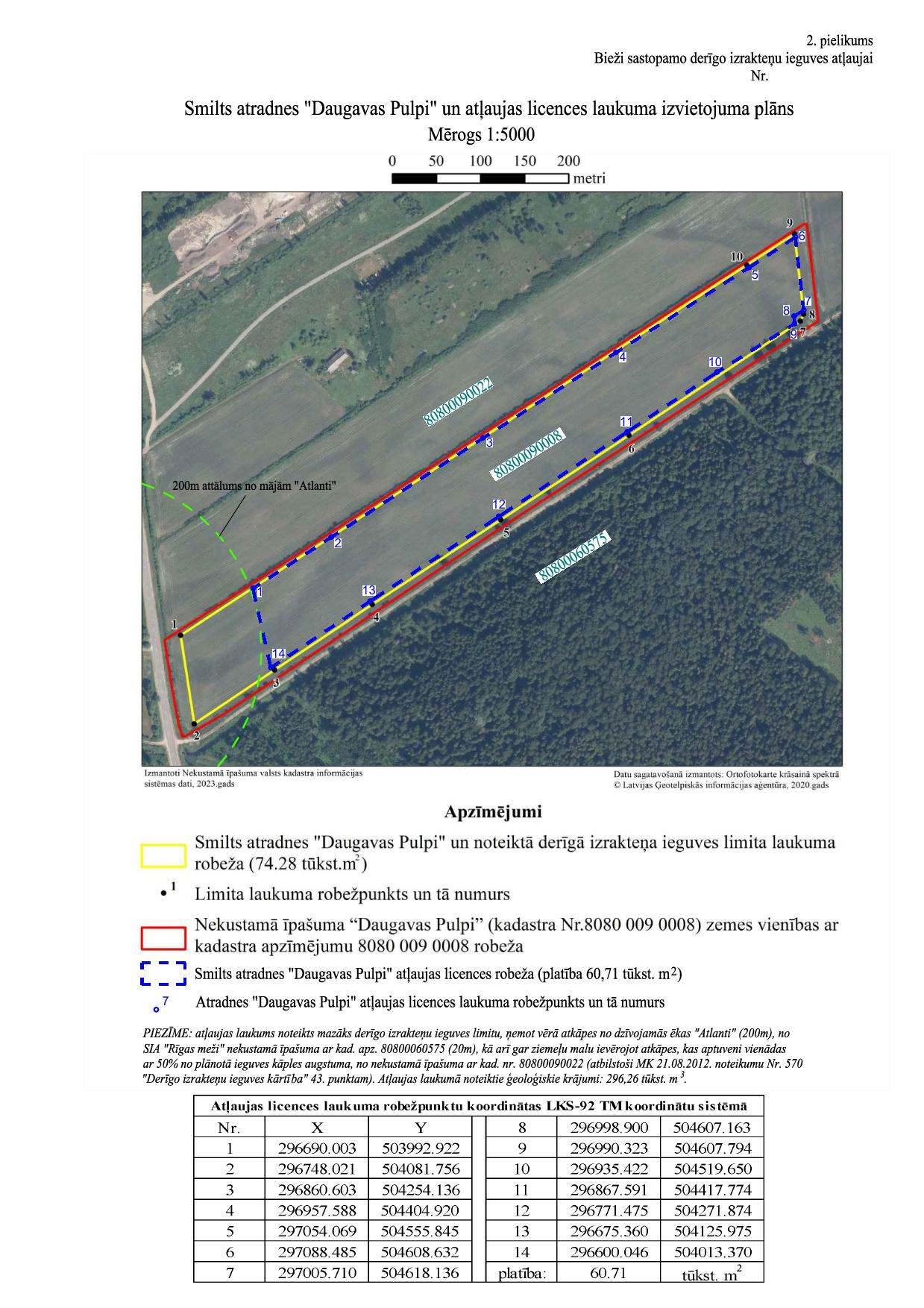 3.pielikums1.lapaBieži sastopamo derīgo izrakteņu ieguves atļaujai Nr. 1/2023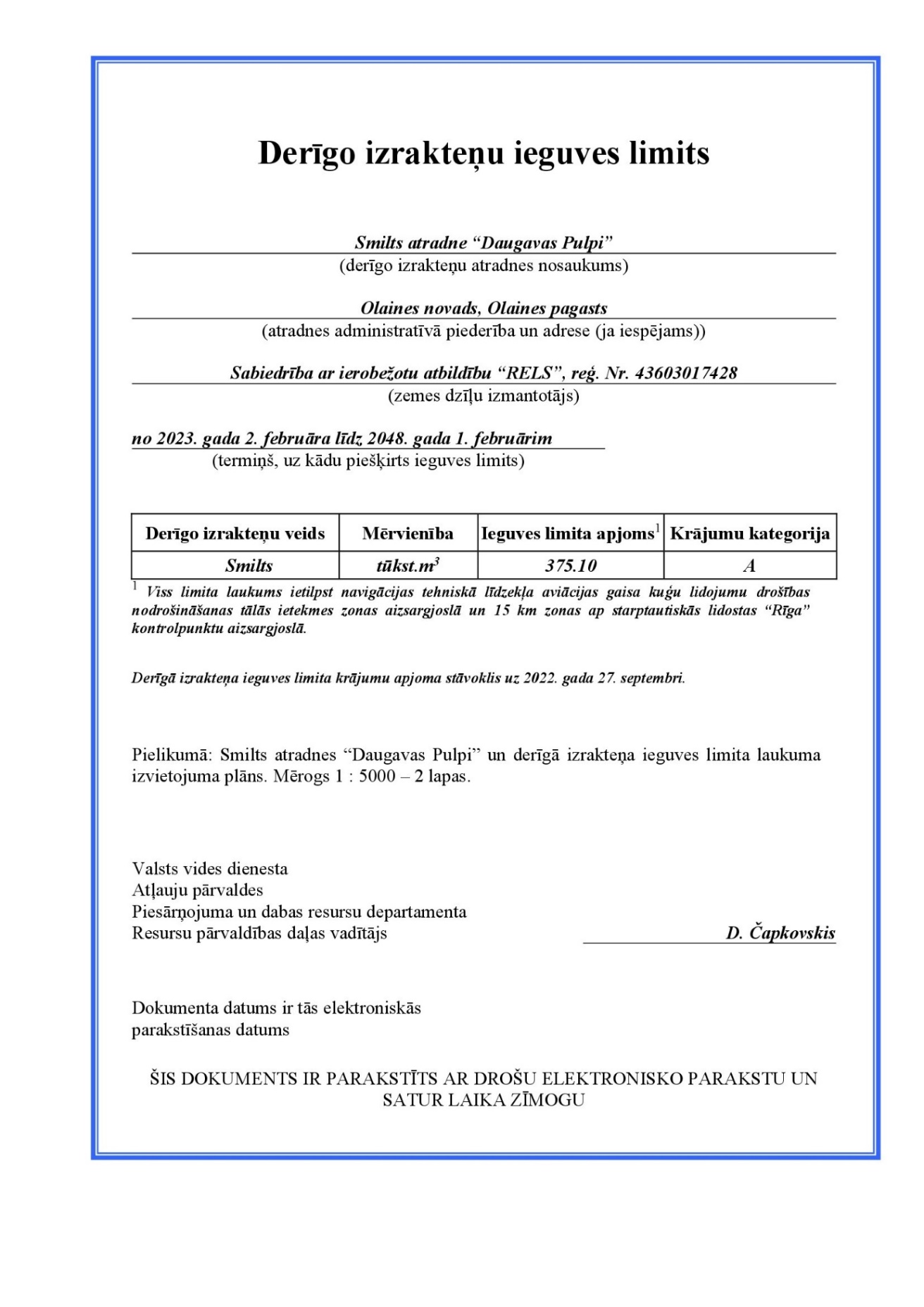 3.pielikums2.lapaBieži sastopamo derīgo izrakteņu ieguves atļaujai Nr. 1/2023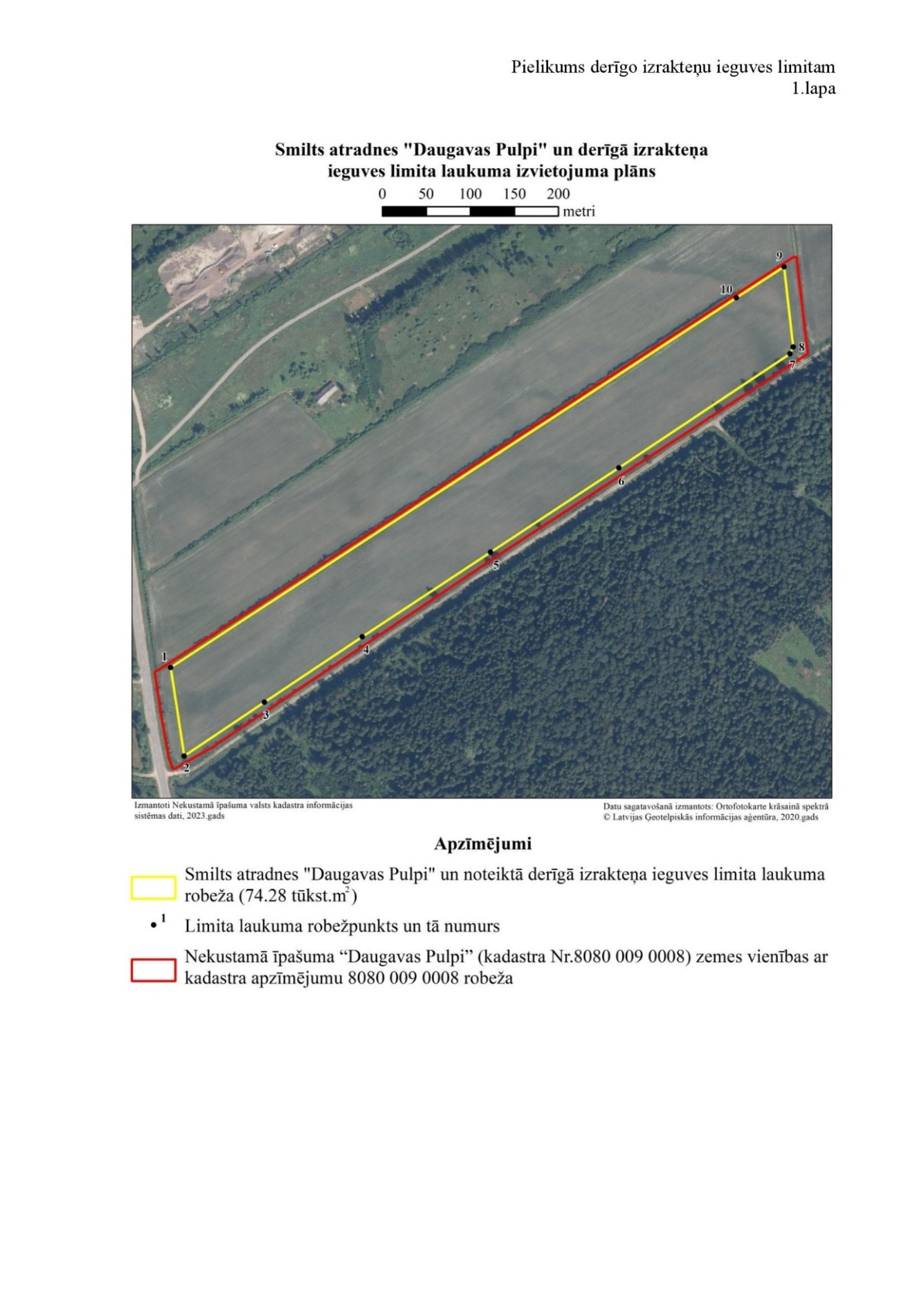                                                                                                                                                                     3.pielikums3.lapaBieži sastopamo derīgo izrakteņu ieguves atļaujai Nr. 1/2023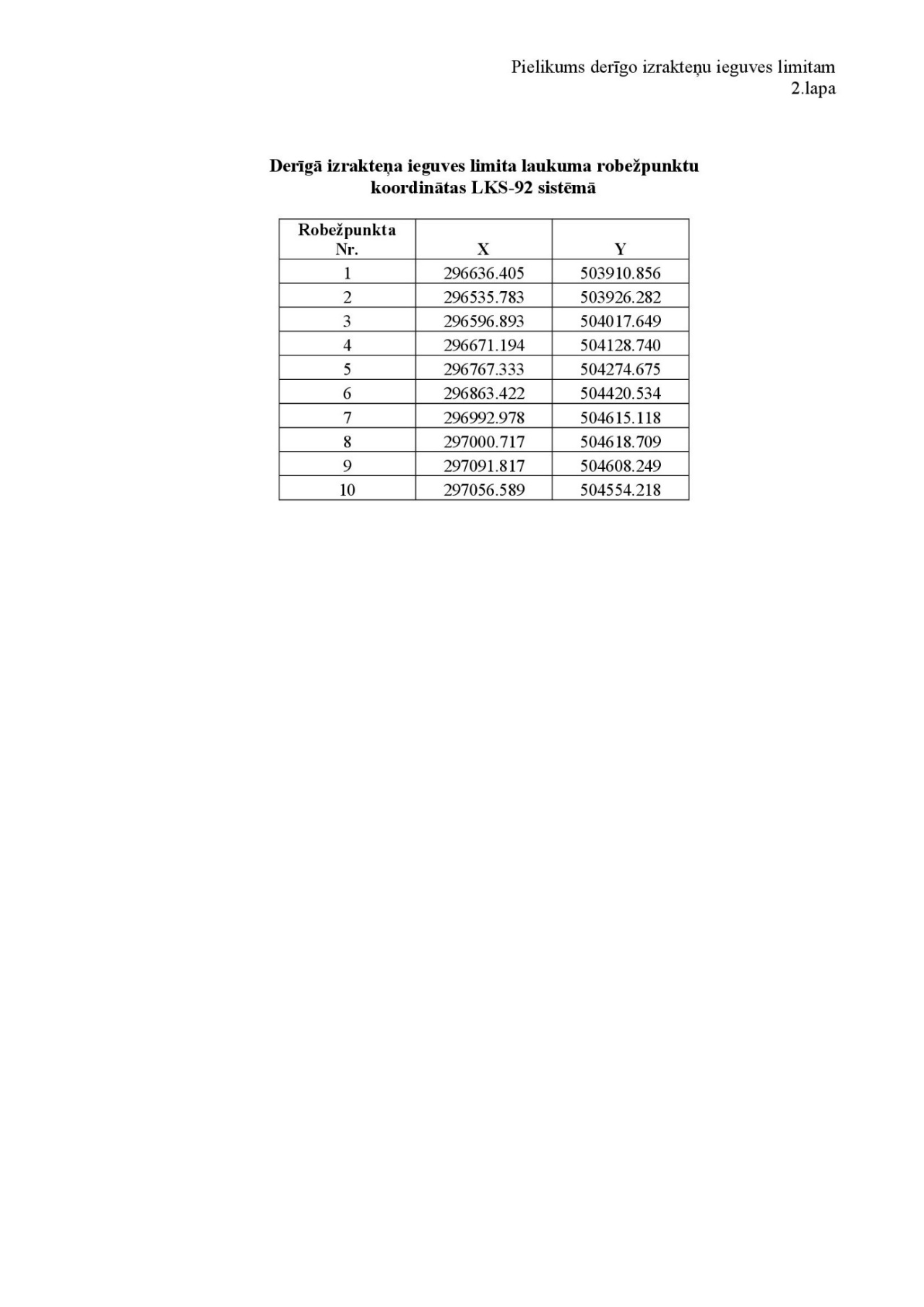 Lēmuma projektsOlainē2024.gada 24.aprīlī   	      							Nr.4Par 2011.gada 14.februāra zemes nomas līguma Nr. 02/2011 grozījumiemOlaines novada pašvaldībā 2024.gada 03.aprīlī saņemts J Ādama, personas kods_, deklarētā dzīvesvietas adrese_, un A Ā, personas kods_, deklarētā dzīvesvietas adrese:_, iesniegums, ar kuru lūgts veikt grozījumus 2011.gada 14.februāra zemes nomas līguma Nr.02/11 (turpmāk- Līgums) 2.1.punktā -  par līguma termiņa pagarināšanu, ņemot vērā 2018.gada 10.aprīlī noslēgtās vienošanās pie Līguma termiņa iztecējumu 2023.gada 31.decembrī.Izvērtējot saņemto iesniegumu, pašvaldības rīcībā esošo informāciju un ar lietu saistītos apstākļus, konstatēts:J Ā, personas kods_, un A Ā, personas kods_, ir nekustamā īpašuma Ādami, Olaine, Olaines novads, kadastra Nr. 8009 001 0324 (sastāv no zemes vienībām ar kadastra apzīmējumu 8009 001 0324 un 8009 001 0212 (Parka iela 1)) īpašnieki;Olaines novada pašvaldība, lai uzturētu Olaines novada pašvaldībai piederošas ēkas (būves), infrastruktūru, nomā zemesgabala Ādami, Olaine, Olaines novads, kadastra Nr. 8009 001 0324 daļas kopš 2011.gada 14.februāra, atbilstoši Līguma nosacījumiem maksājot nomas maksu 6% gadā, samaksu veicot vienmērīgi pa ceturkšņiem (līdz kārtējā gada 15.martam, 15.maijam, 15.augustam, 15.novembrim).Nekustamā īpašuma Ādami, Olaine, Olaines novads, kadastra Nr. 8009 001 0324, zemes vienības ar kadastra apzīmējumu 80090010212, kopplatība 27 620 kv.m, 80090010324, kopplatība 34 864 kv.m, kas kopā sastāda platību 62 484 kv.m. Abu zemesgabalu kadastrālā vērtība uz 2024.gada 01.janvāri sastāda 369 203 EUR. Uz zemesgabaliem  atrodas dažāda veida zemes īpašniekiem nepiederoša apbūve - daudzdzīvokļu mājas un sabiedriskā apbūve, kā arī sporta laukums, t.sk. Olaines novada pašvaldības nomātās zemes daļas 26 045 kv.m platībā, t.sk.:Parka iela 8A (gājēju celiņš, autostāvvieta) – 3361 kv.m platībā, kadastrālā vērtība uz 01.01.2024. (proporcionāli) – 19 859,34 EUR;Stacijas iela 38A (Kultūras centra klubs, gājēju celiņš, ceļa braucamā daļa) – 1426 kv.m, kadastrālā vērtība uz 01.01.2024. (proporcionāli) – 8425,89 EUR;Parka iela 18 (gājēju celiņš, bērnu rotaļu laukums, labiekārtojuma elementi, apgaismojuma līnija un stabi) – 1892 kv.m, kadastrālā vērtība uz 01.01.2024. (proporcionāli) – 1179,38 EUR;Parka iela 2A (gājēju celiņš) – 2449 kv.m, kadastrālā vērtība uz 01.01.2024. (proporcionāli) – 14470,55 EUR;Stacijas iela 42A (gājēju celiņš, autostāvvieta, bērnu rotaļu laukums, labiekārtojuma elementi, apgaismojuma līnija un elektrostabi) - 1521 kv.m, kadastrālā vērtība uz 01.01.2024. (proporcionāli) – 8987,23 EUR;Parka iela 9 (autostāvvieta, bērnu rotaļu laukums, labiekārtojuma elementi, apgaismojuma līnija un stabi) – 4529 kv.m, kadastrālā vērtība uz 01.01.2024. (proporcionāli) – 26760,78 EUR;Parka iela 5 (PII Ābelīte) – 10867 kv.m, kadastrālā vērtība uz 01.01.2024. (proporcionāli) - 64210,50 EUR.Saskaņā ar:Pašvaldību likuma 10.panta pirmās daļas  17.punktu,  tikai domes kompetencē ir noteikt kārtību, kādā veicami darījumi ar pašvaldības kustamo mantu, kā arī kārtību, kādā notiek dāvinājumu un novēlējumu pieņemšana un pārzināšana, aizdevumu, aizņēmumu un citu saistību uzņemšanās pašvaldības vārdā, ievērojot likumā noteikto;Likuma “Par zemes reformu Latvijas Republikas pilsētās”: 12.panta:otro daļu- ja bijušajiem zemes īpašniekiem vai viņu mantiniekiem atjaunotas īpašuma tiesības uz zemi, uz kuras atrodas šā likuma 12.panta pirmās daļas 3.punktā minētie objekti, kā arī valstij vai pašvaldībām piederoši ūdensapgādes, siltumapgādes un energoapgādes objekti, zemes nomas maksu nosaka, pusēm rakstveidā vienojoties. Ja puses nevar vienoties, zemes nomas maksa nosakāma 6 procenti gadā no zemes kadastrālās vērtības;pirmās daļas 3.punktu-  ja uz bijušo zemes īpašnieku zemes atrodas valsts īpaši aizsargājami dabas objekti (vai to daļas), kuru sarakstus nosaka Ministru kabinets, vai ar likumu noteikti valsts nozīmes izglītības, kultūras un zinātnes objekti, nacionālās sporta bāzes, kā arī valsts vai pilsētas nozīmes inženiertehniskās un transporta infrastruktūras objekti — ielas, tilti, tuneļi, ceļu pārvadi, dzelzceļa līnijas un ostas. […].Publiskas personas finanšu līdzekļu un mantas izšķērdēšanas novēršanas likuma:6.3 panta:pirmo daļu-  publiska persona nomā no privātpersonas vai kapitālsabiedrības nekustamo īpašumu, kas nepieciešams publiskas personas darbības nodrošināšanai saskaņā ar šā likuma un citu likumu noteikumiem, kā arī nodrošina informācijas publisku pieejamību, ievērojot normatīvajos aktos paredzētos informācijas pieejamības ierobežojumus;otro daļu- kārtību, kādā publiska persona nomā nekustamo īpašumu no privātpersonas vai kapitālsabiedrības un publicē informāciju par nomātajiem un nomāt paredzētajiem nekustamajiem īpašumiem, nosaka Ministru kabinets.Ministru kabineta 29.10.2013. noteikumiem Nr.1191 “Kārtība, kādā publiska persona nomā nekustamo īpašumu no privātpersonas vai kapitālsabiedrības un publicē informāciju par nomātajiem un nomāt paredzētajiem nekustamajiem īpašumiem”:18.punktu-  nomnieks – atvasināta publiska persona – nodrošina šo noteikumu 17.punktā minētās informācijas publicēšanu savā tīmekļvietnē, kā arī izvieto to publiski pieejamā vietā attiecīgās atvasinātās publiskās personas adresē.Ņemot vērā iepriekš minēto, Finanšu komitejas 2024.gada 17.aprīļa sēdes protokolu Nr.5 un, pamatojoties uz Pašvaldību likuma 10.panta otrās daļas 17.punktu, Likumu Par zemes reformu Latvijas Republikas pilsētās 12.panta pirmās daļas 3.punktu  un otro daļu, Publiskas personas finanšu līdzekļu un mantas izšķērdēšanas novēršanas likuma 6.3 panta pirmo un  otro daļu, Ministru kabineta 29.10.2013.noteikumiem Nr.1191 “Kārtība, kādā publiska persona nomā nekustamo īpašumu no privātpersonas vai kapitālsabiedrības un publicē informāciju par nomātajiem un nomāt paredzētajiem nekustamajiem īpašumiem” 18.punktu, dome nolemj: Izdarīt šādus grozījumus 2011.gada 14.februāra zemes nomas līgumā Nr.01/2011:Izteikt Līguma 2.1.  un 3.1.punktu šādā redakcijā:“2.1. LĪGUMS stājas spēkā 2011.gada 01.janvārī un ir spēkā līdz 2029.gada 31.decembrim, ja vien netiks pagarināts, saīsināts vai izbeigts likumā un šajā Līgumā noteiktā kartībā pirms tā termiņa izbeigšanās”;“3.1. Par ZEMES lietošanu NOMNIEKS maksā IZNOMĀTĀJAM 6% gadā no zemes kadastrālās vērtības atbilstoši norādītajām zemes daļas platībām: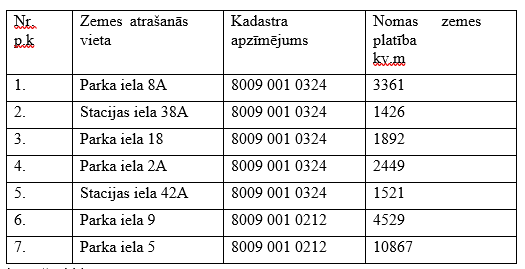 Uzdot pašvaldības: izpilddirektoram noslēgt Vienošanos pie 2011.gada 14.februāra zemes nomas līguma Nr.01/2011ar J Ā, personas kods_, un A Ā, personas kods_; Īpašuma un juridiskai nodaļai iesniegt sabiedrisko attiecību speciālistam informāciju publicēšanai Olaines novada pašvaldības mājas lapā olaine.lv. Priekšsēdētājs										A.BergsIesniedz: Finanšu komitejaSagatavoja: īpašuma un juridiskās nodaļas galvenā juriste E.RolavaPielikumsOlaines novada pašvaldības domes 2024.gada 24. aprīļa sēdes lēmumam “Par 2011.gada 14.februāra zemes nomas līguma Nr. 02/2011 grozījumiem”(4.prot., __.p.)GRAFISKAIS PIELIKUMS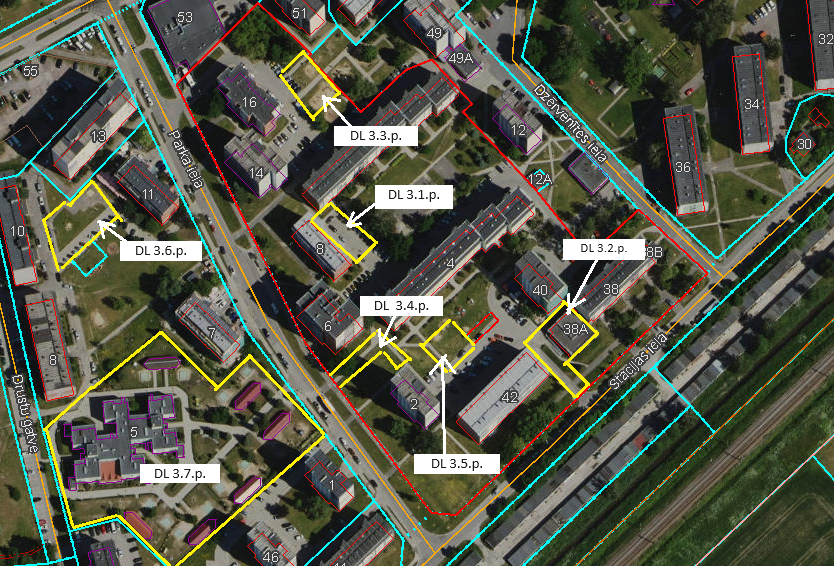 Sagatavoja: īpašuma un juridiskās nodaļas speciāliste nekustamo īpašumu pārvaldīšanā I. CelmaLēmuma projektsOlainē2024.gada 24.aprīlī   	      							Nr.4Par 2014.gada 10.jūlija zemes nomas līguma par zemesgabala Celtnieku ielā 11 (Olainē) pārjaunojumuOlaines novada pašvaldībā 2024.gada 09.aprīlī saņemts dārzkopju biedrības “Purmaļi”, reģistrācijas Nr. 40008120843, juridiskā adrese: Zeiferta iela 16-34, Olaine, Olaines novads, LV-2114, iesniegums (ONP/1.8./24/2585-SD (09.04.2024.)) ar lūgumu pagarināt zemes  Celtnieku ielā 11, Olainē, nomas līgumu, ņemot vērā, ka spēkā esošā līguma termiņš beidzas 2024.gada 30.jūnijā.Izvērtējot saņemto iesniegumu, pašvaldības rīcībā esošo informāciju un ar lietu saistītos apstākļus, konstatēts:Olaines novada pašvaldības īpašuma tiesības uz zemes gabalu Celtnieku ielā 11, Olainē, ar kadastra Nr. 8009 007 3202 ierakstītas Rīgas rajona tiesas zemesgrāmatas nodaļā Olaines pilsētas zemesgrāmatas nodalījumā Nr. 216.Nekustamā īpašuma kopplatība – 128977 kv.m.Zemesgabala kadastrālā vērtība uz 2024.gada 01.janvāri sastāda 18057.00 EUR (astoņpadsmit tūkstoši piecdesmit septiņi euro un 00 centi);Zemesgabala nekustamā īpašuma lietošanas mērķis ir noteikts, kods 0502 - “Pagaidu atļautā zemes izmantošana sakņu dārziem”;Dārzkopju biedrībai “Purmaļi”, reģistrācijas Nr. 40008120843, juridiskā adrese: Zeiferta iela 16-34, Olaine, Olaines novads, LV-2114, ir nekustamā īpašuma nodokļu parāds                     67,72 EUR, nomas parāda uz 2024.gada 01.aprīli nav. Zemesgabals Celtnieku ielā 11, Olainē, Olaines novadā, vēsturiski iznomāts dārzkopību biedrībai ar mērķi to biedru sakņu dārzu ierīkošanai un uzturēšanai bez apbūves tiesībām, ar nosacījumu, ka dārzkopju biedrības biedri pagaidu sakņu dārzus apsaimnieko, ievērojot noslēgto zemes nomas līgumu un nodrošina zemesgabalu lietošanu, nepieļaujot auglīgās augsnes virskārtas iznīcināšanu vai tās kvalitātes pasliktināšanos. Sakņu dārza nomnieks ir tiesīgs celt vieglas konstrukcijas siltumnīcas (plēvmājas bez pamatiem).Pamatojoties uz Olaines novada domes 2014.gada 25.jūnija sēdes lēmumu “Par 2007.gada 6.decembra Zemes nomas līguma, noslēgta ar dārzkopības biedrību „Purmaļi”, pārjaunojumu”, Olaines novada pašvaldība un dārzkopju biedrība “Purmaļi” 2014.gada 10.jūlijā noslēdza Zemes nomas līgumu par zemesgabala Celtnieku ielā 11, Olainē, Olaines novadā, 128977 kv.m platībā nomu uz desmit gadiem - līdz 2024.gada 30.jūnijam, nosakot nomas maksu 270,86 EUR un normatīvajos aktos noteikto pievienotās vērtības nodokli, kā arī pienākumu maksāt nekustamā īpašuma nodokli. Zeme iznomāta bez apbūves tiesībām sakņu dārzu ierīkošanai;Saskaņā ar:Pašvaldību likumu:73.panta ceturto daļu,  pašvaldībai ir tiesības iegūt un atsavināt kustamo un nekustamo īpašumu, kā arī veikt citas privāttiesiskas darbības, ievērojot likumā noteikto par rīcību ar publiskas personas finanšu līdzekļiem un mantu;10.panta otrās daļas:1) lemt par pašvaldības nekustamā īpašuma izmantošanu;2) ja tas nav aizliegts vai noteikts ar likumu, noteikt maksu par:a) pašvaldības īpašuma lietošanu,.Publiskas personas finanšu līdzekļu un mantas izšķērdēšanas novēršanas likumu:3.panta pirmās daļas 2.punktu,  publiska persona, kā arī kapitālsabiedrība rīkojas ar finanšu līdzekļiem un mantu lietderīgi, tas ir, manta atsavināma un nododama īpašumā vai lietošanā citai personai par iespējami augstāku cenu;6.1 panta pirmo daļu, ja likumā vai Ministru kabineta noteikumos nav paredzēts citādi, kustamās mantas nomas līgumu slēdz uz laiku, kas nav ilgāks par pieciem gadiem, nekustamā īpašuma nomas līgumu — uz laiku, kas nav ilgāks par 30 gadiem; 6.1 panta trešo daļu, publiskas personas mantas iznomāšanas kārtību, nomas maksas noteikšanas metodiku un to izņēmumus, kā arī atsevišķus nomas līgumā ietveramos tipveida nosacījumus noteic Ministru kabinets.“Civillikums. Ceturtā daļa. Saistību tiesības”:1867.pant, katru saistību tiesību var atcelt, pārvēršot to jaunā, ar dalībnieku sevišķu līgumu, ko sauc par pārjaunojumu;1869. pantu,  pārjaunojuma sekas ir tās, ka agrākais prasījums ar visām pie tā piederīgām blakus tiesībām (ķīlu, galvojumu, procentiem, līgumsodu) izbeidzas, it kā tas būtu izpildīts, un tā vietā nodibinās jauns prasījums, uz kuru agrākā prasījuma blakus tiesības neattiecas, ja vien nav tieši norunāts pretējais;1871. pantu, saistību tiesības var pārjaunot kā pirms to termiņa notecējuma, tā arī jau termiņam iestājoties un pēc termiņa. Ar pārjaunojumu var atcelt arī vairākas šādas tiesības uz reizi;2120. pant,  nomas vai īres maksai jābūt patiesai atlīdzībai par lietas lietošanu, un tādēļ to nedrīkst nolikt tikai izskata pēc. Darījums, kas noslēgts pretēji šim noteikumam, ar nolūku apiet likumu vai pievilt trešo personu, nav spēkā; bet ja darījuma nolūks ir parādīt labvēlību šķietamam nomniekam vai īrniekam, tad tas atzīstams par dāvinājumu.Ministru kabineta 2018.gada 19.jūnijs noteikumu Nr.350 “Publiskas personas zemes nomas un apbūves tiesības noteikumi”:1.punktu, noteikumi nosaka:1.1. publiskai personai piederoša vai piekrītoša zemesgabala vai tā daļas (turpmāk – zemesgabals) iznomāšanas kārtību un tās izņēmumus, nomas maksas aprēķināšanas kārtību, kā arī atsevišķus nomas līgumā ietveramos tipveida nosacījumus;1.3. neizpirktās pilsētu zemes nomas līguma noslēgšanas kārtību, nomas maksas aprēķināšanas kārtību, nomas līguma būtiskos noteikumus, kā arī pilsētu zemes nomas tipveida līgumu (pielikums);6.punktu, nomnieks papildus nomas maksai maksā iznomātājam normatīvajos aktos noteiktos nodokļus vai to kompensāciju, kuri attiecināmi uz iznomāto zemesgabalu. [..].29.punktu, šo noteikumu 32., 40., 41., 42., 42.1, 42.2, 42.3, 43., 44., 45. un 46. punktu var nepiemērot, ja tiek iznomāts: 29.3. neapbūvēts zemesgabals, kas pilsētā nodots pagaidu lietošanā sakņu (ģimenes) dārza ierīkošanai ar nosacījumu, ka nomnieks neapbūvētajā zemesgabalā neveic saimniecisko darbību, kurai samazinātas nomas maksas piemērošanas gadījumā atbalsts nomniekam kvalificējams kā komercdarbības atbalsts;30.punktu, ja neapbūvētu zemesgabalu iznomā šo noteikumu 29. punktā minētajos gadījumos:30.3. šo noteikumu 29.3. apakšpunktā minētajā gadījumā nomas maksa gadā ir 1,5 % no zemesgabala kadastrālās vērtības (nepiemērojot šo noteikumu 5. punktu); 3.2. nodaļu “Atsevišķi nomas līgumā ietveramie tipveida nosacījumi”, kura nosaka nosacījumus, kuri iekļaujami nomas līgumā.Ņemot vērā iepriekš minēto, Finanšu komitejas 2024.gada 17.aprīļa sēdes protokolu Nr.5 un, pamatojoties uz Pašvaldību likuma 73.panta ceturto daļu, 10.panta otrās daļas 1. un 2.punktu, Publiskas personas finanšu līdzekļu un mantas izšķērdēšanas novēršanas likuma 3.panta pirmās daļas 2.punktu, 6.1 panta pirmo daļu, 6.1 panta trešo daļu, likuma “Civillikums. Ceturtās daļas Saistību tiesības” 1867., 1869., 1871. un 2120.pantu, Ministru kabineta 2018.gada 19.jūnija noteikumu Nr.350 “Publiskas personas zemes nomas un apbūves tiesības noteikumi” 1., 6., 29.3., 30.3.punktu un 3.2.daļu, dome nolemj:Pārjaunot  2014.gada 10.jūlija Zemes gabala pārjaunojuma nomas līgumu starp Olaines novada pašvaldību un dārzkopju biedrību “Purmaļi”, reģistrācijas Nr. 40008120843.Noteikt zemesgabala Celtnieku ielā 11, Olainē, Olaines novadā, kadastra apzīmējums 8009 007 3202:nomas termiņu 10 (desmit) gadi (līdz 2034.gada 30.jūnijam);nomas maksu 1,5% apmērā no zemes kadastrālās vērtības un pievienotās vērtības nodokli atbilstoši likumam “Par pievienotās vērtības nodokli”, kas maksājams divas reizes gadā;nomniekam pienākumu maksāt nekustamā īpašuma nodokli.Pilnvarot pašvaldības izpilddirektoru noslēgt ar dārzkopju biedrību “Purmaļi”, reģistrācijas Nr. 40008120843, zemes nomas pārjaunojuma līgumu.Priekšsēdētājs										A.BergsIesniedz: Finanšu komitejaSagatavoja: īpašuma un juridiskās nodaļas galvenā juriste E.RolavaLēmuma projektsOlainē2024.gada 24.aprīlī							                     	Nr.4Par nekustamā īpašuma - dzīvokļa “Birznieki 1” -17 (Jaunolainē),atsavināšanas izsoles protokola apstiprināšanuSaskaņā ar Olaines novada pašvaldības domes 2024.gada 28.februāra sēdes lēmuma “Par Olaines novada pašvaldības nekustamā īpašuma atsavināšanu elektroniskā  izsolē” 1.3.punktā apstiprinātiem izsoles noteikumiem (Nekustamā īpašuma - dzīvokļa “Birznieki 1”-17, Jaunolainē, Olaines pagastā, Olaines novadā, kadastra numurs 80809000106) atsavināšanas elektroniskās izsoles noteikumi), Elektronisko izsoļu vietnē https://izsoles.ta.gov.lv no 2024.gada 11.marta plkst.13:00 līdz 2024.gada 10.aprīlim plkst.13:06 (izsoles noslēgums) notika atsavināšanas izsole (sludinājuma reģ.nr. CITI/1046/2024-EIS).Saskaņā ar 2024.gada 11.aprīļa “Akts par nekustamā īpašuma pārdošanu izsolē”, Akta Nr.3549087/0/2024-AKT (Akts elektroniski sagatavots elektronisko izsoļu vietnē un ir derīgs bez paraksta):Pašvaldība autorizējusi dalībai izsolē 2 (divus) izsoles dalībniekus.Izsolāmā objekta atsavināšanas sākumcena - EUR 6400.00 (seši tūkstoši četri simti euro 00 centi).Izsolāmā objekta izsoles solis - EUR 100.00.Izsoles gaitā veikti 20 (divdesmit) izsoles soļi.Izsolē nosolītā augstākā cena – EUR 10400.00 (desmit tūkstoši četri simti euro 00 centi).Izsoles dalībnieks, kurš nosolījis augstāko cenu – J Š, personas kods_, deklarētā dzīvesvieta_.Samaksas (pirkuma) summā tiek ieskaitīta samaksātā drošības nauda EUR 640.00. J Š līdz 2024.gada 10.maijam (ieskaitot) jāpārskaita izsoles komisijas norādītajā kontā EUR 9760.00 (deviņi tūkstoši septiņi simti sešdesmit euro 00 centi).Ievērojot iepriekš minēto, 2024.gada 11.aprīļa “Akts par nekustamā īpašuma pārdošanu izsolē”, Akta Nr. 3549087/0/2024-AKT, Finanšu komitejas 2024.gada 17.aprīļa sēdes protokolu Nr.5 un, pamatojoties uz Pašvaldību likuma 10.panta pirmās daļas 16. un 21.punktu, Publiskas personas mantas atsavināšanas likuma 3.panta pirmās daļas 2.punktu, 10.panta pirmo daļu, 15.panta pirmo daļu, 17.panta pirmo daļu, 19.panta pirmo daļu, 34.pantu, 44.panta pirmo daļu un 47.pantu, Administratīvā procesa likuma 70.panta pirmo daļu, dome nolemj:Apstiprināt nekustamā īpašuma - dzīvokļa “Birznieki 1”-17, Jaunolainē, Olaines pagastā, Olaines novadā, kadastra numurs 80809000106 atsavināšanas izsoles protokolu ar pārdošanas cenu EUR 10400.00 (desmit tūkstoši četri simti euro 00 centi). Pielikumā 2024.gada 11.aprīļa “Akts par nekustamā īpašuma pārdošanu izsolē”, Akta Nr.3549087/0/2024-AKT.Noteikt J Š, personas kods_, pienākumu ne vēlāk kā līdz 2024.gada 10.maijam (ieskaitot) samaksāt EUR 9760.00 (deviņi tūkstoši septiņi simti sešdesmit euro 00 centi) izsoles komisijas norādītajā Olaines novada pašvaldības  norēķinu kontā (rekvizīti: Olaines novada pašvaldība, reģ. Nr.90000024332, AS „Swedbank”, konts LV82HABA0551020841125, mērķis: par dzīvokli “Birznieki 1” -17 (Jaunolainē) atsavināšanu). Uzdot Īpašuma un juridiskajai nodaļai pēc lēmuma 2.punkta izpildes sagatavot nekustamā īpašuma - dzīvokļa “Birznieki 1”-17, Jaunolainē, Olaines pagastā, Olaines novadā, kadastra numurs 80809000106, pirkuma līgumu, nodošanas aktu un nostiprinājuma lūgumu Rīgas rajona tiesas Zemesgrāmatu nodaļai.  Pilnvarot domes priekšsēdētāju vai priekšsēdētāja pirmo vietnieci parakstīt pirkuma līgumu, nodošanas aktu ar J Š par nekustamā īpašuma – dzīvokļa “Birznieki 1”-17, Jaunolainē, Olaines pagastā, Olaines novadā, kadastra numurs 80809000106, atsavināšanu un nostiprinājuma lūgumu Rīgas rajona tiesas Zemesgrāmatu nodaļai.  Noteikt, ja līdz 2024.gada 10.maijam (ieskaitot) J Š nav samaksājusi Olaines novada pašvaldības norēķinu kontā kredītiestādē lēmuma 2.punktā noteikto maksājumu pilnā apmērā un nav noslēdzis lēmuma 3.punktā noteikto pirkuma līgumu, šis lēmums zaudē spēku.Lēmumu var pārsūdzēt Administratīvajā rajona tiesā Rīgas tiesu namā Baldones                ielā 1A, Rīgā, LV-1007, viena mēneša laikā no šī lēmuma spēkā stāšanās dienas.Lēmuma pilns teksts nav publiski pieejams, jo satur ierobežotas pieejamības informāciju par fizisko personu, kas aizsargāta saskaņā ar Eiropas Parlamenta un Padomes regulas Nr.2016/679 par fizisku personu aizsardzību attiecībā uz personas datu apstrādi un šādu datu brīvu apriti un ar ko atceļ Direktīvu 95/46/EK (Vispārīgā datu aizsardzības regula). Saskaņā ar Informācijas atklātības likuma 5.panta otrās daļas 4.punktu, lēmumā norādītie personas dati uzskatāmi par ierobežotas pieejamības informāciju.Priekšsēdētājs 										A.BergsIesniedz: Finanšu komitejaSagatavoja: īpašuma un juridiskās nodaļas speciāliste nekustamo īpašumu pārvaldīšanā     I.CelmaLēmuma projektsOlainē2024.gada 24.aprīlī							                     	Nr.4Par nekustamā īpašuma – zemesgabala dārzkopības sabiedrībā“Ceriņi M” Nr.4783 (Jāņupē) atsavināšanas izsoles protokola apstiprināšanuSaskaņā ar Olaines novada pašvaldības domes 2024.gada 28.februāra sēdes lēmuma “Par Olaines novada pašvaldības nekustamā īpašuma atsavināšanu elektroniskā izsolē” 1.1.punktā apstiprinātiem izsoles noteikumiem (Nekustamā īpašuma – zemesgabala dārzkopības sabiedrībā “Ceriņi M” Nr.4783, Jāņupe, Olaines pagasts, Olaines novads, kadastra apzīmējums 80800210954, 0.0604 ha platībā (kadastra numurs 80800210954,) atsavināšanas elektroniskās izsoles noteikumi), Elektronisko izsoļu vietnē https://izsoles.ta.gov.lv no 2024.gada 11.marta, plkst.13:00 līdz 2024.gada 10.aprīlim plkst.13:26 (izsoles noslēgums) notika atsavināšanas izsole (sludinājuma reģ.nr. CITI/1044/2024-EIS).Saskaņā ar 2024.gada 11.aprīļa “Akts par nekustamā īpašuma pārdošanu izsolē” Akta Nr.3549137/0/2024-AKT (Akts elektroniski sagatavots elektronisko izsoļu vietnē un ir derīgs bez paraksta):Pašvaldība autorizējusi dalībai izsolē 6 (sešus) izsoles dalībniekus.Izsolāmā objekta atsavināšanas sākumcena - EUR 4200.00 (četri tūkstoši divi simti euro 00 centi).Izsolāmā objekta izsoles solis - EUR 100.00.Izsoles gaitā veikti 39 (trīsdesmit deviņi) izsoles soļi.Izsolē nosolītā augstākā cena - EUR 8100.00 (astoņi tūkstoši viens simts euro 00 centi).Izsoles dalībnieks, kurš nosolījis augstāko cenu – A R, personas kods_, deklarētā dzīvesvieta_.Samaksas (pirkuma) summā tiek ieskaitīta samaksātā drošības nauda EUR 420.00. A R līdz 2024.gada 10.maijam (ieskaitot) jāpārskaita izsoles komisijas norādītajā kontā EUR 7680.00 (septiņi tūkstoši seši simti astoņdesmit euro 00 centi).Ievērojot iepriekš minēto, 2024.gada 11.aprīļa “Akts par nekustamā īpašuma pārdošanu izsolē”, Akta Nr.3549137/0/2024-AKT, Finanšu komitejas 2024.gada 17.aprīļa sēdes protokolu Nr.5 un, pamatojoties uz Pašvaldību likuma 10.panta pirmās daļas 16. un 21.punktu, Publiskas personas mantas atsavināšanas likuma 3.panta pirmās daļas 2.punktu, 10.panta pirmo daļu, 15.panta pirmo daļu, 17.panta pirmo daļu, 19.panta pirmo daļu, 34.pantu, 44.panta pirmo daļu un 47.pantu, Administratīvā procesa likuma 70.panta pirmo daļu, dome nolemj:Apstiprināt nekustamā īpašuma – zemesgabala dārzkopības sabiedrībā “Ceriņi M” Nr.4783, Jāņupē, Olaines pagastā, Olaines novadā, kadastra apzīmējums 80800210954, 0.0604 ha platībā (kadastra numurs 80800210954, adrese “Ceriņi M 32”, Jāņupe, Olaines pagasts,  Olaines novads), atsavināšanas izsoles protokolu ar pārdošanas cenu EUR 8100.00 (astoņi tūkstoši viens simts euro 00 centi). Pielikumā 2024.gada 11.aprīļa “Akts par nekustamā īpašuma pārdošanu izsolē”, Akta Nr.3549137/0/2024-AKT.Noteikt A R, personas kods_, pienākumu ne vēlāk kā līdz 2024.gada 10.maijam (ieskaitot) samaksāt EUR 7680.00 (septiņi tūkstoši seši simti astoņdesmit euro 00 centi) izsoles komisijas norādītajā Olaines novada pašvaldības  norēķinu kontā kredītiestādē (rekvizīti: Olaines novada pašvaldība, reģ. Nr.90000024332,                         AS „Swedbank”, konts LV82HABA0551020841125, mērķis: par zemesgabala dārzkopības sabiedrībā “Ceriņi M” Nr.4783 (Jāņupē) atsavināšanu). Uzdot Īpašuma un juridiskajai nodaļai pēc lēmuma 2.punkta izpildes sagatavot nekustamā īpašuma – zemesgabala dārzkopības sabiedrībā “Ceriņi M” Nr.4783, Jāņupē, Olaines pagastā, Olaines novadā, kadastra apzīmējums 80800210954, 0.0604 ha platībā (kadastra numurs 80800210954) pirkuma līgumu, nodošanas aktu un nostiprinājuma lūgumu Rīgas rajona tiesas Zemesgrāmatu nodaļai.  Pilnvarot domes priekšsēdētāju vai priekšsēdētāja pirmo vietnieci parakstīt pirkuma līgumu, nodošanas aktu ar A R par nekustamā īpašuma – zemesgabala dārzkopības sabiedrībā “Ceriņi M” Nr.4783, Jāņupē, Olaines pagastā, Olaines novadā, kadastra apzīmējums 80800210954, 0.0604 ha platībā (kadastra numurs 80800210954), atsavināšanu un nostiprinājuma lūgumu Rīgas rajona tiesas Zemesgrāmatu nodaļai.  Noteikt, ja līdz 2024.gada 10.maijam (ieskaitot) A R nav samaksājis Olaines novada pašvaldības norēķinu kontā lēmuma 2.punktā noteikto maksājumu pilnā apmērā un nav noslēdzis lēmuma 3.punktā noteikto pirkuma līgumu, šis lēmums zaudē spēku.Lēmumu var pārsūdzēt Administratīvajā rajona tiesā Rīgas tiesu namā Baldones                ielā 1A, Rīgā, LV-1007, viena mēneša laikā no šī lēmuma spēkā stāšanās dienas.Lēmuma pilns teksts nav publiski pieejams, jo satur ierobežotas pieejamības informāciju par fizisko personu, kas aizsargāta saskaņā ar Eiropas Parlamenta un Padomes regulas Nr.2016/679 par fizisku personu aizsardzību attiecībā uz personas datu apstrādi un šādu datu brīvu apriti un ar ko atceļ Direktīvu 95/46/EK (Vispārīgā datu aizsardzības regula). Saskaņā ar Informācijas atklātības likuma 5.panta otrās daļas 4.punktu, lēmumā norādītie personas dati uzskatāmi par ierobežotas pieejamības informāciju.Priekšsēdētājs 										A.BergsIesniedz: Finanšu komitejaSagatavoja: Īpašuma un juridiskās nodaļas speciāliste nekustamo īpašumu pārvaldīšanā I.CelmaLēmuma projektsOlainē2024.gada 24.aprīlī							                     	Nr.4Par nekustamā īpašuma  – zemesgabala dārzkopības sabiedrībā“Ziediņi” Nr.122 (Jāņupē) atsavināšanas izsoles protokola apstiprināšanuSaskaņā ar Olaines novada pašvaldības domes 2024.gada 28.februāra sēdes lēmuma “Par Olaines novada pašvaldības nekustamā īpašuma atsavināšanu elektroniskā  izsolē”, 1.2.punktā apstiprinātiem izsoles noteikumiem (Nekustamā īpašuma – zemesgabala dārzkopības sabiedrībā “Ziediņi” Nr.122, Jāņupe, Olaines pagasts, Olaines novads, kadastra apzīmējums 80800200787, 0.0551 ha platībā (kadastra numurs 80800200787) atsavināšanas elektroniskās izsoles noteikumi), Elektronisko izsoļu vietnē https://izsoles.ta.gov.lv no 2024.gada 11.marta plkst.13:00 līdz 2024.gada 10.aprīlim plkst.13:37 (izsoles noslēgums) notika atsavināšanas izsole (sludinājuma reģ.nr. CITI/1045/2024-EIS).Saskaņā ar 2024.gada 11.aprīļa “Akts par nekustamā īpašuma pārdošanu izsolē”, Akta Nr.3549162/0/2024-AKT (Akts elektroniski sagatavots elektronisko izsoļu vietnē un ir derīgs bez paraksta):Pašvaldība autorizējusi dalībai izsolē 4 (četrus) izsoles dalībniekus.Izsolāmā objekta atsavināšanas sākumcena – EUR 3900.00 (trīs tūkstoši deviņi simti euro 00 centi).Izsolāmā objekta izsoles solis – EUR 100.00.Izsoles gaitā veikti 67 (sešdesmit septiņi) izsoles soļi.Izsolē nosolītā augstākā cena – EUR 10600.00 (desmit tūkstoši seši simti euro 00 centi).Izsoles dalībnieks, kurš nosolījis augstāko cenu – R J, personas kods_, deklarētā dzīvesvieta_.Samaksas (pirkuma) summā tiek ieskaitīta samaksātā drošības nauda EUR 390.00. R J līdz 2024.gada 10.maijam (ieskaitot) jāpārskaita izsoles komisijas norādītajā kontā EUR 10210.00 (desmit tūkstoši divi simti desmit euro 00 centi).Ievērojot iepriekš minēto, 2024.gada 11.aprīļa “Akts par nekustamā īpašuma pārdošanu izsolē”, Akta Nr.3549162/0/2024-AKT, Finanšu komitejas 2024.gada 17.aprīļa sēdes protokolu Nr.5 un, pamatojoties uz Pašvaldību likuma 10.panta pirmās daļas 16. un 21.punktu, Publiskas personas mantas atsavināšanas likuma 3.panta pirmās daļas 2.punktu, 10.panta pirmo daļu, 15.panta pirmo daļu, 17.panta pirmo daļu, 19.panta pirmo daļu, 34.pantu, 44.panta pirmo daļu un 47.pantu, Administratīvā procesa likuma 70.panta pirmo daļu, dome nolemj:Apstiprināt nekustamā īpašuma – zemesgabala dārzkopības sabiedrībā                     “Ziediņi” Nr.122, Jāņupē, Olaines pagastā, Olaines novadā, kadastra apzīmējums 80800200787, 0.0551 ha platībā (kadastra numurs 80800200787), atsavināšanas izsoles protokolu ar pārdošanas cenu EUR 10600.00 (desmit tūkstoši seši simti euro 00 centi). Pielikumā 2024.gada 11.aprīļa “Akts par nekustamā īpašuma pārdošanu izsolē”, Akta Nr.3549162/0/2024-AKT.Noteikt R J, personas kods_, pienākumu ne vēlāk kā līdz 2024.gada 10.maijam (ieskaitot) samaksāt EUR 10210.00 (desmit tūkstoši divi simti desmit euro 00 centi) izsoles komisijas norādītajā Olaines novada pašvaldības  norēķinu kontā kredītiestādē (rekvizīti: Olaines novada pašvaldība, reģ. Nr.90000024332, AS „Swedbank”, konts LV82HABA0551020841125, mērķis: par zemesgabala dārzkopības sabiedrībā “Ziediņi” Nr.122 (Jāņupē) atsavināšanu). Uzdot Īpašuma un juridiskajai nodaļai pēc lēmuma 2.punkta izpildes sagatavot nekustamā īpašuma – zemesgabala dārzkopības sabiedrībā “Ziediņi” Nr.122, Jāņupē, Olaines pagastā, Olaines novadā, kadastra apzīmējums 80800200787, 0.0551 ha platībā (kadastra numurs 80800200787) pirkuma līgumu, nodošanas aktu un nostiprinājuma lūgumu Rīgas rajona tiesas Zemesgrāmatu nodaļai.  Pilnvarot domes priekšsēdētāju vai priekšsēdētāja pirmo vietnieci parakstīt pirkuma līgumu, nodošanas aktu ar R J, par nekustamā īpašuma – zemesgabala dārzkopības sabiedrībā “Ziediņi” Nr.122, Jāņupē, Olaines pagastā, Olaines novadā, kadastra apzīmējums 80800200787, 0.0551 ha platībā (kadastra numurs 80800200787), atsavināšanu un nostiprinājuma lūgumu Rīgas rajona tiesas Zemesgrāmatu nodaļai.  Noteikt, ja līdz 2024.gada 10.maijam (ieskaitot) R J, nav samaksājusi Olaines novada pašvaldības norēķinu kontā kredītiestādē lēmuma 2.punktā noteikto maksājumu pilnā apmērā un nav noslēdzis lēmuma 3.punktā noteikto pirkuma līgumu, šis lēmums zaudē spēku.Lēmumu var pārsūdzēt Administratīvajā rajona tiesā Rīgas tiesu namā Baldones                ielā 1A, Rīgā, LV-1007, viena mēneša laikā no šī lēmuma spēkā stāšanās dienas.Lēmuma pilns teksts nav publiski pieejams, jo satur ierobežotas pieejamības informāciju par fizisko personu, kas aizsargāta saskaņā ar Eiropas Parlamenta un Padomes regulas Nr.2016/679 par fizisku personu aizsardzību attiecībā uz personas datu apstrādi un šādu datu brīvu apriti un ar ko atceļ Direktīvu 95/46/EK (Vispārīgā datu aizsardzības regula). Saskaņā ar Informācijas atklātības likuma 5.panta otrās daļas 4.punktu, lēmumā norādītie personas dati uzskatāmi par ierobežotas pieejamības informāciju.Priekšsēdētājs 										A.BergsIesniedz: Finanšu komitejaSagatavoja: īpašuma un juridiskās nodaļas speciāliste nekustamo īpašumu pārvaldīšanā  I.CelmaLēmuma projektsOlainē2024.gada 24.aprīlī									Nr.4Par atsavināto nekustamo īpašumu (zemes)izslēgšanu no Olaines novada pašvaldības bilancesIevērojot Olaines novada pašvaldības 2024.gada: 4.aprīlī noslēgto Nekustamā īpašuma – zemesgabala Baznīcas ielā 7A, Olaines pagastā, Olaines novadā, kadastra apzīmējumu 8080 008 0984, 0.0410 ha platībā (kadastra numurs 8080 008 0989) pirkuma līgumu un Nekustamā īpašuma – zemesgabala Baznīcas ielā 7A, Olaines pagastā, Olaines novadā, kadastra apzīmējumu 8080 008 0984, 0.0410 ha platībā (kadastra numurs 8080 008 0989) nodošanas aktu (ar 04.04.2024. vienošanos izbeidzot apbūves tiesību līgumu), 18.aprīlī noslēgto Nekustamā īpašuma – zemesgabala dārzkopības sabiedrībā  „Jāņupe-2” Nr.29/209, Jāņupē, Olaines pagastā, Olaines novadā, kadastra apzīmējums 8080 023 0378,  0.0613 ha platībā (kadastra numurs 8080 023 0378, adrese “Jāņupietis 29”) pirkuma līgumu un Nekustamā īpašuma – zemesgabala dārzkopības sabiedrībā  „Jāņupe-2” Nr.29/209, Jāņupē, Olaines pagastā, Olaines novadā, kadastra apzīmējums 8080 023 0378,  0.0613 ha platībā (kadastra numurs 8080 023 0378, adrese “Jāņupietis 29”) nodošanas aktu ar nomnieku,Finanšu komitejas 2024.gada 17.aprīļa sēdes protokolu Nr.5 un, pamatojoties uz Pašvaldību likuma 10.panta pirmās daļas 21.punktu, Grāmatvedības likuma 2.panta pirmo daļu, Ministru kabineta 2021.gada 21.decembra  noteikumiem Nr. 877 “Grāmatvedības kārtošanas noteikumi”, Ministru kabineta 2018.gada 13.februāra noteikumu Nr.87 “Grāmatvedības uzskaites kārtība budžeta iestādēs” 224.2., 226. un 313.punktu, dome nolemj:Uzdot Finanšu un grāmatvedības nodaļai izslēgt no pašvaldības bilances (ar uzskaitē iekļauto bilances vērtību) nekustamo īpašumu – zemesgabalu:Baznīcas ielā 7A, Olaines pagastā, Olaines novadā, kadastra apzīmējums                             8080 008 0984, 0.0410 ha platībā (kadastra numurs 8080 008 0989);dārzkopības sabiedrībā „Jāņupe-2” Nr.29/209, Jāņupē, Olaines pagastā, Olaines novadā, kadastra apzīmējums 8080 023 0378, 0.0613 ha platībā (kadastra numurs                             8080 023 0378).Priekšsēdētājs										A.BergsIesniedz: Finanšu komitejaSagatavoja: īpašuma un juridiskās nodaļas vadītāja I.Čepule Lēmuma projektsOlainē2024.gada 24.aprīlī	      								Nr.4Par zemes ierīcības projekta apstiprināšanu, nekustamā īpašuma lietošanas mērķu, apgrūtinājumu, adresācijas noteikšanu nekustamajam īpašumam Kalnrozes (Pārolainē)	Olaines novada pašvaldībā (turpmāk – Pašvaldībā) 2024.gada 26.martā reģistrēts                      SIA “BaltSurvey” (reģ.Nr.40003761022, juridiskā adrese Krišjāņa Barona iela 88K k-2 -231, Rīga, LV-1001) iesniegums (reģ.Nr.ONP/1.1./24/2189-SD) ar lūgumu apstiprināt zemes ierīcības projektu nekustamā īpašuma Kalnrozes (kadastra Nr.8080 008 0152) zemes vienību ar kadastra apzīmējumiem  8080 008 0152 un 8080 008 0235 savstarpējo robežu pārkārtošanai.Izvērtējot sertificētas zemes ierīkotājas Marijas Laganovskas (sertifikāta Nr.AA0056) izstrādāto zemes ierīcības projekta dokumentāciju - ZIP_PDF_20240325.edoc, Pašvaldības rīcībā esošo informāciju un spēkā esošos normatīvos aktus, konstatēts:Zemes ierīcības projekts izstrādāts pamatojoties uz VAS “Latvijas Valsts ceļi” 2023.gada 26.oktobra izsniegtajiem nosacījumiem zemes ierīcības projekta izstrādei Nr.4.8/18779 un Olaines novada pašvaldības būvvaldes (turpmāk - Būvvalde) 2023.gada 29.novembra lēmumu “Par zemes ierīcības projekta izstrādes nosacījumu izsniegšanu nekustamā īpašuma Kalnrozes (Pārolainē) zemes vienību robežu pārkārtošanai un sadalei” BIS-BV-25-2023-103. Zemes ierīcības projekts ir saskaņots ar nekustamā īpašuma īpašniekiem,                             VSIA “Zemkopības ministrijas nekustamie īpašumi”, VSIA “Latvijas valsts ceļi”,                             VAS “Latvijas dzelzceļš”, AS “Sadales tīkls”, SIA “Tet”, Būvvaldi un reģistrēts                                    SIA “Mērniecības Datu Centrs” datu bāzē.	Zemes ierīcības likums nosaka:3.pants - Zemes ierīcība ietver: 1) zemes ierīcības projekta izstrādi; 2) zemes lietošanas veida noteikšanu.4.panta pirmā daļa - Zemes ierīcības darbus veic sertificētas personas, kuru civiltiesiskā atbildība par profesionālo darbību ir apdrošināta. 19.pants - Zemes ierīcības projektu un tā grozījumus apstiprina vietējā pašvaldība, izdodot administratīvo aktu.22.panta pirmā daļa - Zemes ierīcības projekts un tā grozījumi īstenojami četru gadu laikā pēc zemes ierīcības projekta apstiprināšanas. Zemes ierīcības projekts ir īstenots, ja projektētā teritorija ir kadastrāli uzmērīta, reģistrēta Nekustamā īpašuma valsts kadastra informācijas sistēmā un ierakstīta zemesgrāmatā;Ministru kabineta 2016.gada 2.augusta noteikumi Nr.505 “Zemes ierīcības projekta izstrādes noteikumi” nosaka:25.punkts - Pēc projekta saskaņošanas ar ierosinātāju, kā arī ar citiem zemes īpašniekiem, ja šāda prasība norādīta projekta izstrādes nosacījumos saskaņā ar šo noteikumu 13.6. apakšpunktu, zemes ierīkotājs paraksta projektu ar drošu elektronisko parakstu un iezīmē ar laika zīmogu, tādējādi apliecinot, ka projekts izstrādāts atbilstoši normatīvajiem aktiem zemes ierīcības jomā, un iesniedz to apstiprināšanai vietējā pašvaldībā.26.punkts - Pēc projekta saņemšanas apstiprināšanai vietējā pašvaldība izdod administratīvo aktu par projekta apstiprināšanu vai noraidīšanu, norādot vai pielikumā pievienojot informāciju par tās zemes vienības kadastra apzīmējumu, kurai izstrādāts projekts, un projekta grafiskās daļas rekvizītus (attiecīgā zemes ierīkotāja vārdu, uzvārdu, datumu un laiku, kad tas minēto dokumentu ir parakstījis) vai projekta grafiskās daļas kopiju.28.punkts - Ja projektu apstiprina, vietējā pašvaldība pieņem uz projektētajām zemes vienībām attiecināmus lēmumus, tostarp lēmumu par:28.1. adreses piešķiršanu, ja pēc zemes ierīcības darbiem paredzēts ieveidot jaunu adresācijas objektu;28.2. nekustamā īpašuma lietošanas mērķu noteikšanu vai maiņu.47.punkts - Vietējā pašvaldība 10 darbdienu laikā pēc projekta apstiprināšanas elektroniski iesniedz Valsts zemes dienesta reģionālajai nodaļai lēmumu par projekta apstiprināšanu. Ministru kabineta 2021.gada 29.jūnija noteikumi Nr.455 “Adresācijas noteikumi” nosaka:2.punkts - nosaka adresācijas objektus.Nekustamā īpašuma valsts kadastra likums nosaka:	26.panta pirmā daļa - Veicot zemes vienības vai zemes vienības daļas kadastrālo uzmērīšanu:1) apvidū ierīko detālplānojumā vai zemes ierīcības projektā iezīmētās nekustamā īpašuma objekta vai zemes robežu plānā plānotās zemes vienības daļas robežas;2) Latvijas 1992.gada ģeodēzisko koordinātu sistēmā uzmēra zemes vienības un zemes vienības daļas robežas, situācijas elementus, aprēķina zemes vienību un zemes vienības daļu raksturojošos datus, sagatavo kadastrālās uzmērīšanas dokumentus un saskaņo zemes vienības un zemes vienības daļas apgrūtinājumu plānu vai informāciju par apgrūtinājumu neesamību ar vietējām pašvaldībām Ministru kabineta noteiktajos gadījumos;	Ministru kabineta 2014.gada 4.februāra noteikumi Nr.61 “Noteikumi par Apgrūtināto teritoriju informācijas sistēmas izveidi un uzturēšanu un apgrūtināto teritoriju un nekustamā īpašuma objekta apgrūtinājumu klasifikatoru” nosaka nekustamā īpašuma objekta apgrūtinājumu klasifikatoru. 	Ministru kabineta 2006.gada 20.jūnija noteikumi Nr.496 “Nekustamā īpašuma lietošanas mērķu klasifikācija un nekustamā īpašuma lietošanas mērķu noteikšanas un maiņas kārtība” nosaka:4.punkts - Zemes vienībai un zemes vienības daļai nosaka vienu vai vairākus lietošanas mērķus. Lietošanas mērķim nosaka piekrītošo zemes platību.	16.punkts - Lietošanas mērķi nosaka, ja:16.1. tiek izveidota jauna zemes vienība vai zemes vienības daļa.	Olaines novada pašvaldības dome konstatē, ka nav nepieciešama zemes ierīcības projekta pilnveidošana vai noraidīšana.	Ievērojot iepriekš minēto, Attīstības un komunālo jautājumu komitejas 2024.gada 16.aprīļa sēdes protokolu Nr.4 un, pamatojoties uz Pašvaldību likuma 4.panta pirmās daļas 15., 16.punktu, 5.panta pirmo daļu, 10.panta pirmās daļas 21.punktu, Zemes ierīcības likuma 3.panta 1., 2.punktu, 4.panta pirmo daļu, 19.pantu, 22.panta pirmo daļu, Ministru kabineta 2016.gada 2.augusta noteikumu Nr.505 “Zemes ierīcības projekta izstrādes noteikumi”  25., 26., 28., 47.punktu, Ministru kabineta 2021.gada 29.jūnija noteikumu Nr.455 “Adresācijas noteikumi” 2.punktu, Nekustamā īpašuma valsts kadastra likuma 26.panta pirmās daļas 1., 2.punktu, Ministru kabineta 2014.gada 4.februāra noteikumiem Nr.61 “Noteikumi par Apgrūtināto teritoriju informācijas sistēmas izveidi un uzturēšanu un apgrūtināto teritoriju un nekustamā īpašuma objekta apgrūtinājumu klasifikatoru”, Ministru kabineta 2006.gada 20.jūnija noteikumu Nr.496 “Nekustamā īpašuma lietošanas mērķu klasifikācija un nekustamā īpašuma lietošanas mērķu noteikšanas un maiņas kārtība” 4, 16.punktu un Olaines novada domes 2022.gada 27.aprīļa saistošajiem noteikumiem Nr.SN5/2022 “Olaines novada teritorijas plānojuma teritorijas izmantošanas un apbūves noteikumi un grafiskā daļa” (4.2 redakcija SN10/2022), dome nolemj:Apstiprināt zemes ierīcības projektu nekustamā īpašuma Kalnrozes (kadastra Nr.8080 008 0152) zemes vienību ar kadastra apzīmējumiem  8080 008 0152 un 8080 008 0235 savstarpējo robežu pārkārtošanai, sertificētas zemes ierīkotājas Marijas Laganovskas (sertifikāta Nr.AA0056) e-lietu ZIP_PDF_20240325.edoc.edoc laika zīmogs 25.03.2024 17:21:36 EET.Noteikt nekustamā īpašuma lietošanas mērķus, apgrūtinājumus, adresāciju:Plānotajām zemes vienībām Nr.3 un Nr.5 piekļūšana nodrošināta pa esošu III kategorijas pieslēgumu valsts galvenajam autoceļam A8 Rīga – Jelgava – Lietuvas robeža (Meitene).Plānotajām zemes vienībām Nr.2 un Nr.4 piekļūšanu organizēt pa esošu III kategorijas pieslēgumu valsts galvenajam autoceļam A8 Rīga – Jelgava – Lietuvas robeža (Meitene) un pa plānotajām zemes vienībām Nr.3 un Nr.5 dibinot ceļa servitūta teritoriju.Plānotajai zemes vienībai Nr.1 piekļūšanu organizēt pa esošu III kategorijas pieslēgumu valsts galvenajam autoceļam A8 Rīga – Jelgava – Lietuvas robeža (Meitene), pa plānotajām zemes vienībām Nr.3 un Nr.5 dibinot ceļa servitūta teritoriju un pa plānoto zemes vienību Nr.4, dibinot ceļa servitūta teritoriju.Ceļa servitūtu teritorijas dibināt atbilstoši Civillikuma 1231. pantam - ar līgumu, reģistrējot to zemesgrāmatā.Plānoto zemes vienību Nr.1, Nr.2 un Nr.4 atsavināšana nav iespējama līdz zemes ierīcības projektā paredzēto ceļa servitūtu teritoriju reģistrēšanai zemesgrāmatā.Zemes ierīcības projektu īstenot četru gadu laikā, projektētās zemes vienības:kadastrāli uzmērot;reģistrējot Nekustamā īpašuma valsts kadastra informācijas sistēmā;ierakstot zemesgrāmatā kā patstāvīgus nekustamos īpašumus. Veicot kadastrālo uzmērīšanu, zemes vienības platības, apgrūtinājumi un nekustamā īpašuma lietošanas mērķu platības var tikt precizētas.Uzdot Būvinspektoram veikt kontroli ēku tiesiskuma sakārtošanai plānotajās zemes vienībās.Lēmumu viena mēneša laikā no tā spēkā stāšanās dienas var pārsūdzēt Administratīvajā rajona tiesā (Baldones iela 1A, Rīgā, LV-1007, riga.administrativa@tiesas.lv).Priekšsēdētājs:										A.BergsIesniedz: Attīstības un komunālo jautājumu komitejaSagatavoja:  Būvvaldes speciāliste teritoriālplānojuma un zemes ierīcības jautājumos 	K.PozņakaSaskaņoja: Būvvaldes vadītāja un galvenā arhitekte 	S.Rasa-Daukše Lēmuma projektsOlainē2024.gada 24.aprīlī     	      								Nr.4Par zemes ierīcības projekta apstiprināšanu, nekustamā īpašuma lietošanas mērķu, apgrūtinājumu, adresācijas noteikšanu nekustamajam īpašumam Lielgailīši 1 (Grēnēs)	Olaines novada pašvaldībā (turpmāk – Pašvaldība) 2024.gada 12.aprīlī reģistrēts                 SIA “ĢEO&DĒZIJA” (reģ.Nr.40002031448, juridiskā adrese Vīlipa iela 8-101, Rīga, LV-1083) iesniegums (reģ.Nr.ONP/1.1./24/2694-SD) ar lūgumu apstiprināt zemes ierīcības projektu nekustamā īpašuma Lielgailīši 1 (kadastra Nr.8080 003 0519) zemes vienības ar kadastra apzīmējumu  8080 003 0672 sadalei.Izvērtējot sertificētas zemes ierīkotājas Gijas Guļānes (sertifikāta Nr.AA0116) izstrādāto zemes ierīcības projekta dokumentāciju - ZIP_Lielgailisi1_80800030672_20240411.edoc, Pašvaldības rīcībā esošo informāciju un spēkā esošos normatīvos aktus, konstatēts:Zemes ierīcības projekts izstrādāts pamatojoties uz Olaines novada pašvaldības būvvaldes (turpmāk - Būvvalde) 2023.gada 13.oktobra lēmumu “Par  zemes ierīcības projekta izstrādes nosacījumu izsniegšanu nekustamā īpašuma Lielgailīši 1 (Grēnēs) zemes vienības sadalei” BIS-BV-25-2023-90. Zemes ierīcības projekts ir saskaņots ar nekustamā īpašuma īpašnieku,                                 VSIA “Zemkopības ministrijas nekustamie īpašumi”, AS “Sadales tīkls”, Pašvaldības ceļu inženieri, AS “Olaines ūdens un siltums”, Būvvaldi un reģistrēts SIA “Mērniecības Datu Centrs” datu bāzē.	Zemes ierīcības likums nosaka:3.pants - Zemes ierīcība ietver: 1) zemes ierīcības projekta izstrādi; 2) zemes lietošanas veida noteikšanu.4.panta pirmā daļa - Zemes ierīcības darbus veic sertificētas personas, kuru civiltiesiskā atbildība par profesionālo darbību ir apdrošināta. 19.pants - Zemes ierīcības projektu un tā grozījumus apstiprina vietējā pašvaldība, izdodot administratīvo aktu.22.panta pirmā daļa - Zemes ierīcības projekts un tā grozījumi īstenojami četru gadu laikā pēc zemes ierīcības projekta apstiprināšanas. Zemes ierīcības projekts ir īstenots, ja projektētā teritorija ir kadastrāli uzmērīta, reģistrēta Nekustamā īpašuma valsts kadastra informācijas sistēmā un ierakstīta zemesgrāmatā;Ministru kabineta 2016.gada 2.augusta noteikumi Nr.505 “Zemes ierīcības projekta izstrādes noteikumi” nosaka:25.punkts - Pēc projekta saskaņošanas ar ierosinātāju, kā arī ar citiem zemes īpašniekiem, ja šāda prasība norādīta projekta izstrādes nosacījumos saskaņā ar šo noteikumu 13.6. apakšpunktu, zemes ierīkotājs paraksta projektu ar drošu elektronisko parakstu un iezīmē ar laika zīmogu, tādējādi apliecinot, ka projekts izstrādāts atbilstoši normatīvajiem aktiem zemes ierīcības jomā, un iesniedz to apstiprināšanai vietējā pašvaldībā.26.punkts - Pēc projekta saņemšanas apstiprināšanai vietējā pašvaldība izdod administratīvo aktu par projekta apstiprināšanu vai noraidīšanu, norādot vai pielikumā pievienojot informāciju par tās zemes vienības kadastra apzīmējumu, kurai izstrādāts projekts, un projekta grafiskās daļas rekvizītus (attiecīgā zemes ierīkotāja vārdu, uzvārdu, datumu un laiku, kad tas minēto dokumentu ir parakstījis) vai projekta grafiskās daļas kopiju.28.punkts - Ja projektu apstiprina, vietējā pašvaldība pieņem uz projektētajām zemes vienībām attiecināmus lēmumus, tostarp lēmumu par:28.1. adreses piešķiršanu, ja pēc zemes ierīcības darbiem paredzēts ieveidot jaunu adresācijas objektu;28.2. nekustamā īpašuma lietošanas mērķu noteikšanu vai maiņu.47.punkts - Vietējā pašvaldība 10 darbdienu laikā pēc projekta apstiprināšanas elektroniski iesniedz Valsts zemes dienesta reģionālajai nodaļai lēmumu par projekta apstiprināšanu. Ministru kabineta 2021.gada 29.jūnija noteikumi Nr.455 “Adresācijas noteikumi” nosaka:2.punkts - nosaka adresācijas objektus.Nekustamā īpašuma valsts kadastra likums nosaka:	26.panta pirmā daļa - Veicot zemes vienības vai zemes vienības daļas kadastrālo uzmērīšanu:1) apvidū ierīko detālplānojumā vai zemes ierīcības projektā iezīmētās nekustamā īpašuma objekta vai zemes robežu plānā plānotās zemes vienības daļas robežas;2) Latvijas 1992.gada ģeodēzisko koordinātu sistēmā uzmēra zemes vienības un zemes vienības daļas robežas, situācijas elementus, aprēķina zemes vienību un zemes vienības daļu raksturojošos datus, sagatavo kadastrālās uzmērīšanas dokumentus un saskaņo zemes vienības un zemes vienības daļas apgrūtinājumu plānu vai informāciju par apgrūtinājumu neesamību ar vietējām pašvaldībām Ministru kabineta noteiktajos gadījumos;	Ministru kabineta 2014.gada 4.februāra noteikumi Nr.61 “Noteikumi par Apgrūtināto teritoriju informācijas sistēmas izveidi un uzturēšanu un apgrūtināto teritoriju un nekustamā īpašuma objekta apgrūtinājumu klasifikatoru” nosaka nekustamā īpašuma objekta apgrūtinājumu klasifikatoru. 	Ministru kabineta 2006.gada 20.jūnija noteikumi Nr.496 “Nekustamā īpašuma lietošanas mērķu klasifikācija un nekustamā īpašuma lietošanas mērķu noteikšanas un maiņas kārtība” nosaka:4.punkts - Zemes vienībai un zemes vienības daļai nosaka vienu vai vairākus lietošanas mērķus. Lietošanas mērķim nosaka piekrītošo zemes platību.	16.punkts - Lietošanas mērķi nosaka, ja:16.1. tiek izveidota jauna zemes vienība vai zemes vienības daļa.	Olaines novada pašvaldības dome konstatē, ka nav nepieciešama zemes ierīcības projekta pilnveidošana vai noraidīšana.	Ievērojot iepriekš minēto, Attīstības un komunālo jautājumu komitejas 2024.gada 16.aprīļa sēdes protokolu Nr.4 un, pamatojoties uz Pašvaldību likuma 4.panta pirmās daļas 15., 16.punktu, 5.panta pirmo daļu, 10.panta pirmās daļas 21.punktu, Zemes ierīcības likuma 3.panta 1., 2.punktu, 4.panta pirmo daļu, 19.pantu, 22.panta pirmo daļu, Ministru kabineta 2016.gada 2.augusta noteikumu Nr.505 “Zemes ierīcības projekta izstrādes noteikumi” 25., 26., 28., 47.punktu, Ministru kabineta 2021.gada 29.jūnija noteikumu Nr.455 “Adresācijas noteikumi” 2.punktu, Nekustamā īpašuma valsts kadastra likuma 26.panta pirmās daļas 1., 2.punktu, Ministru kabineta 2014.gada 4.februāra noteikumiem Nr.61 “Noteikumi par Apgrūtināto teritoriju informācijas sistēmas izveidi un uzturēšanu un apgrūtināto teritoriju un nekustamā īpašuma objekta apgrūtinājumu klasifikatoru”, Ministru kabineta 2006.gada 20.jūnija noteikumu Nr.496 “Nekustamā īpašuma lietošanas mērķu klasifikācija un nekustamā īpašuma lietošanas mērķu noteikšanas un maiņas kārtība” 4, 16.punktu un Olaines novada domes 2022.gada 27.aprīļa saistošajiem noteikumiem Nr.SN5/2022 “Olaines novada teritorijas plānojuma teritorijas izmantošanas un apbūves noteikumi un grafiskā daļa” (4.2 redakcija SN10/2022), dome nolemj:Apstiprināt zemes ierīcības projektu nekustamā īpašuma Lielgailīši 1 (kadastra Nr.8080 003 0519) zemes vienībai ar kadastra apzīmējumu  8080 003 0672, sertificētas zemes ierīkotājas Gijas Guļānes (sertifikāta Nr.AA0116) e-lietu ZIP_Lielgailisi1_80800030672_20240411.edoc laika zīmogs 11.04.2024 16:02:20 EEST.Noteikt plānotajām zemes vienībām nekustamā īpašuma lietošanas mērķus, apgrūtinājumus, adresāciju:Plānotajai zemes vienībai Nr.1 piekļūšanu organizēt no pašvaldībai piederošas zemes vienības ar kadastra apzīmējumu 8080 003 0673 (Grēnes iela) saskaņā ar izstrādāto un akceptēto būvniecības dokumentāciju par ceļa pievienojuma izveidošanu.Plānotajām zemes vienībām no Nr.2 līdz Nr.6 organizēt no pašvaldībai piederošas zemes vienības ar kadastra apzīmējumu 8080 003 0673 (Grēnes iela) pēc pieslēguma izbūves un nodošanas ekspluatācijā un pa plānoto zemes vienību Nr.1.Tālāka zemes vienību no Nr.2 līdz Nr.6 sadale iespējama pēc inženierkomunikāciju - centralizētās ūdensapgādes un kanalizācijas, elektroenerģijas pieslēgumu, ielas apgaismojuma, meliorācijas sistēmas un transporta infrastruktūras projektēšanas, izbūves un nodošanas ekspluatācijā.Ja paredzēts plānoto zemes vienību Nr.1 nodot Pašvaldībai, par pārņemšanu noslēdzama vienošanās par ielas un inženierkomunikāciju izbūvi un objekta pieņemšanas ekspluatācijā pirms nekustamā īpašuma nodošanas Pašvaldībai.Īstenot zemes ierīcības projektu četru gadu laikā, projektētās zemes vienības:kadastrāli uzmērot;reģistrējot Nekustamā īpašuma valsts kadastra informācijas sistēmā;ierakstot zemesgrāmatā kā patstāvīgus nekustamos īpašumus. Veicot kadastrālo uzmērīšanu, zemes vienības platības, apgrūtinājumi un nekustamā īpašuma lietošanas mērķu platības var tikt precizētas.Lēmumu viena mēneša laikā no tā spēkā stāšanās dienas var pārsūdzēt Administratīvajā rajona tiesā (Baldones iela 1A, Rīgā, LV-1007, riga.administrativa@tiesas.lv).Priekšsēdētājs:										A.BergsIesniedz: Attīstības un komunālo jautājumu komitejaSagatavoja:  Būvvaldes speciāliste teritoriālplānojuma un zemes ierīcības jautājumos 	K.PozņakaSaskaņoja: Būvvaldes vadītāja un galvenā arhitekte 	S.Rasa-Daukše Lēmuma projektsOlainē2024.gada 24.aprīlī     	      								Nr.4Par zemes ierīcības projekta pirmās kārtas apstiprināšanu, nekustamā īpašuma lietošanas mērķu, apgrūtinājumu, adresācijas noteikšanu nekustamajam īpašumam Bebrulejas (Ielejās)	Olaines novada pašvaldībā (turpmāk – Pašvaldība) 2023.gada 26.martā reģistrēts sertificēta zemes ierīkotāja Mārtiņa Zgirska (sertifikāts Nr.AA0005) (turpmāk – Zemes ierīkotājs) iesniegums (reģ.Nr.ONP/1.8./24/2198-SD) ar lūgumu apstiprināt zemes ierīcības projekta pirmo kārtu  nekustamā īpašuma Bebrulejas (kadastra Nr.8080 014 0036) zemes vienības sadalei.Izvērtējot Zemes ierīkotāja izstrādāto zemes ierīcības projekta dokumentāciju - ZIP_80800140036_20240326.edoc, Pašvaldības rīcībā esošo informāciju un spēkā esošos normatīvos aktus, konstatēts:Zemes ierīcības projekts izstrādāts pamatojoties uz Pašvaldības būvvaldes (turpmāk - Būvvalde) 2024.gada 6.marta lēmumu “Par Olaines novada pašvaldības būvvaldes lēmumu Nr.BIS BV-25-2023-99 un Nr.BIS-BV-25-2023-99 atcelšanu un zemes ierīcības projekta izstrādes nosacījumu izsniegšanu nekustamā īpašuma Bebrulejas (Ielejās) zemes vienības sadalei” Nr.BIS-BV-25-2023-113.Zemes ierīcības projekts izstrādājams 2 (divās) kārtās.Zemes ierīcības projekts ir saskaņots ar nekustamā īpašuma īpašniekiem, AS “Sadales tīkls”, VSIA “Zemkopības ministrijas nekustamie īpašumi”, Pašvaldības ceļu inženieri, Būvvaldi un reģistrēts SIA “Mērniecības Datu Centrs” datu bāzē.	Zemes ierīcības likums nosaka:3.pants - Zemes ierīcība ietver: 1) zemes ierīcības projekta izstrādi; 2) zemes lietošanas veida noteikšanu.4.panta pirmā daļa - Zemes ierīcības darbus veic sertificētas personas, kuru civiltiesiskā atbildība par profesionālo darbību ir apdrošināta. 19.pants - Zemes ierīcības projektu un tā grozījumus apstiprina vietējā pašvaldība, izdodot administratīvo aktu.22.panta pirmā daļa - Zemes ierīcības projekts un tā grozījumi īstenojami četru gadu laikā pēc zemes ierīcības projekta apstiprināšanas. Zemes ierīcības projekts ir īstenots, ja projektētā teritorija ir kadastrāli uzmērīta, reģistrēta Nekustamā īpašuma valsts kadastra informācijas sistēmā un ierakstīta zemesgrāmatā.Ministru kabineta 2016.gada 2.augusta noteikumi Nr.505 “Zemes ierīcības projekta izstrādes noteikumi” nosaka:25.punkts - Pēc projekta saskaņošanas ar ierosinātāju, kā arī ar citiem zemes īpašniekiem, ja šāda prasība norādīta projekta izstrādes nosacījumos saskaņā ar šo noteikumu 13.6. apakšpunktu, zemes ierīkotājs paraksta projektu ar drošu elektronisko parakstu un iezīmē ar laika zīmogu, tādējādi apliecinot, ka projekts izstrādāts atbilstoši normatīvajiem aktiem zemes ierīcības jomā, un iesniedz to apstiprināšanai vietējā pašvaldībā.26.punkts - Pēc projekta saņemšanas apstiprināšanai vietējā pašvaldība izdod administratīvo aktu par projekta apstiprināšanu vai noraidīšanu, norādot vai pielikumā pievienojot informāciju par tās zemes vienības kadastra apzīmējumu, kurai izstrādāts projekts, un projekta grafiskās daļas rekvizītus (attiecīgā zemes ierīkotāja vārdu, uzvārdu, datumu un laiku, kad tas minēto dokumentu ir parakstījis) vai projekta grafiskās daļas kopiju.28.punkts - Ja projektu apstiprina, vietējā pašvaldība pieņem uz projektētajām zemes vienībām attiecināmus lēmumus, tostarp lēmumu par:28.1. adreses piešķiršanu, ja pēc zemes ierīcības darbiem paredzēts ieveidot jaunu adresācijas objektu;28.2. nekustamā īpašuma lietošanas mērķu noteikšanu vai maiņu.47.punkts - Vietējā pašvaldība 10 darbdienu laikā pēc projekta apstiprināšanas elektroniski iesniedz Valsts zemes dienesta reģionālajai nodaļai lēmumu par projekta apstiprināšanu. Ministru kabineta 2021.gada 29.jūnija noteikumi Nr.455 “Adresācijas noteikumi” nosaka:2.punkts - nosaka adresācijas objektus.Nekustamā īpašuma valsts kadastra likums nosaka:	26.panta pirmā daļa - Veicot zemes vienības vai zemes vienības daļas kadastrālo uzmērīšanu:1) apvidū ierīko detālplānojumā vai zemes ierīcības projektā iezīmētās nekustamā īpašuma objekta vai zemes robežu plānā plānotās zemes vienības daļas robežas;2) Latvijas 1992.gada ģeodēzisko koordinātu sistēmā uzmēra zemes vienības un zemes vienības daļas robežas, situācijas elementus, aprēķina zemes vienību un zemes vienības daļu raksturojošos datus, sagatavo kadastrālās uzmērīšanas dokumentus un saskaņo zemes vienības un zemes vienības daļas apgrūtinājumu plānu vai informāciju par apgrūtinājumu neesamību ar vietējām pašvaldībām Ministru kabineta noteiktajos gadījumos.	Ministru kabineta 2014.gada 4.februāra noteikumi Nr.61 “Noteikumi par Apgrūtināto teritoriju informācijas sistēmas izveidi un uzturēšanu un apgrūtināto teritoriju un nekustamā īpašuma objekta apgrūtinājumu klasifikatoru” nosaka nekustamā īpašuma objekta apgrūtinājumu klasifikatoru. 	Ministru kabineta 2006.gada 20.jūnija noteikumi Nr.496 “Nekustamā īpašuma lietošanas mērķu klasifikācija un nekustamā īpašuma lietošanas mērķu noteikšanas un maiņas kārtība” nosaka:4.punkts - Zemes vienībai un zemes vienības daļai nosaka vienu vai vairākus lietošanas mērķus. Lietošanas mērķim nosaka piekrītošo zemes platību.	16.punkts - Lietošanas mērķi nosaka, ja:16.1. tiek izveidota jauna zemes vienība vai zemes vienības daļa.	Olaines novada pašvaldības dome konstatē, ka nav nepieciešama zemes ierīcības projekta pilnveidošana vai noraidīšana.	Ievērojot iepriekš minēto, Attīstības un komunālo jautājumu komitejas 2024.gada 24.aprīļa sēdes protokolu Nr.4 un, pamatojoties uz Pašvaldību likuma 4.panta pirmās daļas 15., 16.punktu, 5.panta pirmo daļu, 10.panta pirmās daļas 21.punktu, Zemes ierīcības likuma 3.panta 1., 2.punktu, 4.panta pirmo daļu, 19.pantu, 22.panta pirmo daļu, Ministru kabineta 2016.gada 2.augusta noteikumu Nr.505 “Zemes ierīcības projekta izstrādes noteikumi”  25., 26., 28., 47.punktu, Ministru kabineta 2021.gada 29.jūnija noteikumu Nr.455 “Adresācijas noteikumi” 2.punktu, Nekustamā īpašuma valsts kadastra likuma 26.panta pirmās daļas 1., 2.punktu, Ministru kabineta 2014.gada 4.februāra noteikumiem Nr.61 “Noteikumi par Apgrūtināto teritoriju informācijas sistēmas izveidi un uzturēšanu un apgrūtināto teritoriju un nekustamā īpašuma objekta apgrūtinājumu klasifikatoru”, Ministru kabineta 2006.gada 20.jūnija noteikumu Nr.496 “Nekustamā īpašuma lietošanas mērķu klasifikācija un nekustamā īpašuma lietošanas mērķu noteikšanas un maiņas kārtība” 4., 16.punktu un Olaines novada domes 2022.gada 27.aprīļa saistošajiem noteikumiem Nr.SN5/2022 “Olaines novada teritorijas plānojuma teritorijas izmantošanas un apbūves noteikumi un grafiskā daļa” (4.2 redakcija SN10/2022), dome nolemj:Apstiprināt zemes ierīcības projekta pirmo kārtu nekustamā īpašuma Bebrulejas (kadastra Nr.8080 014 0036) zemes vienības sadalei, sertificēta zemes ierīkotāja Mārtiņa Zgirska (sertifikāts Nr.AA0005) e-lietu ZIP_80800140036_20240326.edoc laika zīmogs 04.04.2024 14:02:30 EEST.Noteikt nekustamā īpašuma lietošanas mērķus, apgrūtinājumus, adresāciju:Plānotajai zemes vienībai Nr.1 un  Nr.3 piekļūšana paredzēta no pašvaldībai piederošas zemes vienības ar kadastra apzīmējumu 8080 014 0083 (Dzintari-Ans Baudas) saskaņā ar izstrādāto un akceptēto būvniecības dokumentāciju par ceļa pievienojuma izveidošanu. Plānotajai zemes vienībai Nr.2 piekļūšana paredzēta no pašvaldībai piederošas zemes vienības ar kadastra apzīmējumu 8080 014 0083 (Dzintari-Ans Baudas) pa plānoto zemes vienību Nr.3 saskaņā ar izstrādātu un akceptētu būvniecības dokumentāciju no izveidota ceļa pieslēguma.Plānotā zemes vienība Nr.3 paredzēta inženierkomunikāciju - ielas apgaismojuma un transporta infrastruktūras projektēšanai, izbūvei un nodošanai ekspluatācijā atbilstoši būvniecības dokumentācijai.Īstenot zemes ierīcības projekta pirmo kārtu, projektētās zemes vienības:kadastrāli uzmērot;reģistrējot Nekustamā īpašuma valsts kadastra informācijas sistēmā;ierakstot zemesgrāmatā kā patstāvīgus nekustamos īpašumus. Veicot kadastrālo uzmērīšanu, zemes vienības platības, apgrūtinājumi un nekustamā īpašuma lietošanas mērķu platības var tikt precizētas.Zemes ierīcības otrā kārta izstrādājama atbilstoši Būvvaldes 2024.gada 6.marta lēmumam “Par Olaines novada pašvaldības būvvaldes lēmumu Nr. BIS BV-25-2023-99 un Nr.BIS-BV-25-2023-99 atcelšanu un zemes ierīcības projekta izstrādes nosacījumu izsniegšanu nekustamā īpašuma Bebrulejas (Ielejās) zemes vienības sadalei” Nr.BIS-BV-25-2023-113.Lēmumu viena mēneša laikā no tā spēkā stāšanās dienas var pārsūdzēt Administratīvajā rajona tiesā (Baldones iela 1A, Rīgā, LV-1007, riga.administrativa@tiesas.lv).Priekšsēdētājs:										A.BergsIesniedz: Attīstības un komunālo jautājumu komitejaSagatavoja:  Būvvaldes speciāliste teritoriālplānojuma un zemes ierīcības jautājumos 	 K.PozņakaSaskaņoja: Būvvaldes vadītāja un galvenā arhitekte 	S.Rasa-Daukše Lēmuma projektsOlainē2024.gada 24.aprīlī									Nr.4Par zemes ierīcības projekta izstrādes nosacījumu izsniegšanu nekustamā īpašuma Olaines pilsētas meži (Olainē) zemes vienības sadaleiOlaines novada pašvaldībā (turpmāk – Pašvaldība) 2024.gada 3.aprīlī reģistrēts                        AS “Olaines ūdens un siltums” (reģ.Nr. 50003182001, juridiskā adrese Kūdras iela 27, Olaine, Olaines nov., LV-2114) iesniegums (reģ.Nr.ONP/1.34/24/2409-SD) (turpmāk - Iesniegums) ar lūgumu atsavināt zemes vienības daļu aptuveni 2,9433 ha platībā no Pašvaldībai piederoša nekustamā īpašuma Olaines pilsētas meži (kadastra Nr.8009 006 2801) (turpmāk – Īpašums) zemes vienības ar kadastra apzīmējumu 8009 009 3901 (turpmāk – Zemes vienība) atbilstoši Iesniegumā pievienotajai shēmai.Izvērtējot Iesniegumā lūgto, ar lietu saistītos apstākļus un normatīvajos aktos noteikto, konstatēts:Īpašums sastāv no:Zemes vienības 13,8390 ha platībā ar adresi “Attīrīšanas iekārtas 2”, Olaine, Olaines nov., LV-2114 un ar to funkcionāli saistītām AS “Olaines ūdens un siltums” piederošām ēkām – administratīvās ēkas ar kadastra apzīmējumu                                        8009 009 3901 001, priekšattīrīšanas ēkas ar kadastra apzīmējumu                                    8009 009 3901 002, transformatoru ēkas ar kadastra apzīmējumu                                      8009 009 3901 006, procesa tvertnes ar kadastra apzīmējumu 8009 009 3901 003, procesa tvertnes ar kadastra apzīmējumu 8009 009 3901 004, dūņu glabātuves ar kadastra apzīmējumu 8009 009 3901 005, tauku un smilšu ķērāja ar kadastra apzīmējumu 8009 009 3901 007, tauku un smilšu ķērāja ar kadastra apzīmējumu 8009 009 3901 008, toksisko notekūdeņu tvertnes ar kadastra apzīmējumu                    8009 009 3901 011, bioloģisko dūņu blīvēšanas tvertnes ar kadastra apzīmējumu 8009 009 3901 012, trešā notekūdeņu bioloģiskās apstrādes baseina ar kadastra apzīmējumu 8009 009 3901 016 un notekūdeņu sadales kameras ar kadastra apzīmējumu 8009 009 3901 017;zemes vienības ar kadastra apzīmējumu 8009 006 2801 25,6441 ha platībā, bez adreses;zemes vienības ar kadastra apzīmējumu 8009 006 2902 11,0166 ha platībā, bez adreses;zemes vienības ar kadastra apzīmējumu 8009 007 3001 12,1387 ha platībā, bez adreses;zemes vienības ar kadastra apzīmējumu 8009 007 3101 18,2310 ha platībā, bez adreses;zemes vienības ar kadastra apzīmējumu 8009 007 3204 12,4583 ha platībā, bez adreses;zemes vienības ar kadastra apzīmējumu 8009 008 3506 36,6989 ha platībā, bez adreses;zemes vienības ar kadastra apzīmējumu 8009 009 3601 25,1297 ha platībā, bez adreses;zemes vienības ar kadastra apzīmējumu 8009 009 3801 34,4536 ha platībā, bez adreses.Īpašumtiesības ierakstītas Rīgas rajona tiesas, Olaines pilsētas zemesgrāmatas nodalījumā Nr.100000094042 uz Pašvaldības vārda. Atbilstoši Olaines pilsētas domes 2007.gada 28.februāra lēmumā “Par nekustamā īpašuma “Olaines pilsētas meži” daļu no  9.zemes vienības iznomāšanu AS “Olaines ūdens un siltums” noteiktajam starp Olaines pilsētas domi un AS “Olaines ūdens un siltums” 2007.gada 01.martā tika noslēgts Zemesgabala nomas līgums par Zemes vienības nomu 29 433 kv.m (2,9433 ha) platībā. Zemes vienības nomas mērķis - Olaines notekūdeņu attīrīšanas iekārtu izbūve un ekspluatācija.Atbilstoši Olaines novada domes 2014.gada 26.februāra lēmumam “Par zemesgabalu nomas līgumu, noslēgtu ar AS “Olaines ūdens un siltums”, izbeigšanu” nomas tiesības Zemes vienībā tika izbeigtas.Atbilstoši Olaines novada domes 2014.gada 26.februāra lēmumam “Par zemesgabalu nodošanu AS “Olaines ūdens un siltums”, lietojumā” 2014.gada 05.martā starp Olaines novada domi un AS “Olaines ūdens un siltums” noslēgts Zemesgabala lietojuma līgums, kas paredz lietojuma tiesības Zemes vienības daļai 29 433 kv.m (2,9433) ha platībā.Zemes ierīcības projekta mērķis, ir jaunas zemes vienības izveidošana aptuveni                 2,9433 ha platībā, kas tiks atdalīta no Īpašuma Zemes vienības un izveidota kā jauns nekustamais īpašums racionālākai zemes izmatošanai daļā, kurā veikta AS “Olaines ūdens un siltums” ēku apbūve.Pašvaldību likuma 4.panta pirmās daļas 15.punkts un 10.panta pirmās daļas 21.punkts, nosaka, ka pašvaldībai ir autonomā funkcija saskaņā ar pašvaldības teritorijas plānojumu noteikt zemes izmantošanu un apbūvi, un tikai domes kompetencē ir pieņemt lēmumus citos ārējos normatīvajos aktos paredzētajos gadījumos, tai skaitā lemt par pašvaldības administratīvās teritorijas sadalīšanu vai apvienošanu ar citu administratīvo teritoriju, administratīvās teritorijas robežu grozīšanu vai nosaukuma maiņu.Olaines novada domes 2022.gada 27.aprīļa saistošo noteikumu Nr. SN5/2022 “Olaines novada teritorijas plānojuma teritorijas izmantošanas un apbūves noteikumi un grafiskā daļa” (4.2 redakcija SN10/2022) (turpmāk - Plānojums) noteiktajai plānotajai (atļautajai) izmantošanai Zemes vienībā – tehniskās apbūves teritorija (TA), transporta infrastruktūras teritorija (TR), mežu teritorijas (M2), mazstāvu dzīvojamās apbūves teritorija (DzM) un Zemes vienībai 2,9433 ha daļā - tehniskās apbūves teritorija (TA).Plānojums nosaka:2.3. Jaunu zemes vienību veidošana un robežu pārkārtošana:6. Atļauts veidot jaunu zemes vienību ar ne mazāku platību kā attiecīgajā funkcionālajā zonā noteiktā minimālā platība, izņemot 8. punktā noteikto izņēmumu.7. Jaunu zemes vienību konfigurāciju plāno, ņemot vērā esošo, plānoto izmantošanu un apbūvi, nodrošinot iespēju ievērot attiecīgajā funkcionālajā zonā noteiktos apbūves parametrus, minimālo būvlaidi, minimālos ugunsdrošības attālumus un minimālos attālumus no būves līdz zemes vienības robežām.8. Visām jaunveidojamām zemes vienībām nodrošina teritorijas plānojumā, detālplānojumā vai zemes ierīcības projektā noteiktas piekļūšanas iespējas saskaņā ar apbūves noteikumu 2.4.apakšnodaļas noteikumiem.2.4. Prasības piekļūšanai zemes vienībām:12. Atļauts veidot jaunas zemes vienības, ja zemes vienībai nodrošināta piekļuve vismaz vienāno veidiem:12.3. no pašvaldības ceļa vai ielas.4.8.1. Tehniskās apbūves teritorija (TA).4.8.1.1. Pamatinformācija:421. Tehniskās apbūves teritorija (TA) ir funkcionālā zona, ko nosaka, lai nodrošinātu inženiertehniskās apgādes tīklu un objektu izbūvei, uzturēšanai, funkcionēšanai un attīstībai nepieciešamo teritorijas organizāciju un transporta infrastruktūru.4.8.1.2. Teritorijas galvenie izmantošanas veidi:422. Atkritumu apsaimniekošanas un pārstrādes uzņēmumu apbūve (13005).423. Inženiertehniskā infrastruktūra (14001).424. Transporta lineārā infrastruktūra (14002).425. Transporta apkalpojošā infrastruktūra (14003): ēkas satiksmes pakalpojumu nodrošināšanai, tai skaitā garāžas, atsevišķi iekārtotas atklātās autostāvvietas, stāvparki, daudzstāvu autostāvvietas.426. Noliktavu apbūve (14004).427. Energoapgādes uzņēmumu apbūve (14006).4.8.1.4. Apbūves parametri – nenosaka.Zemes ierīcības likums nosaka:2.pants - Likuma mērķis ir sekmēt zemes īpašumu sakārtošanu, kā arī zemes resursu ilgtspējīgu izmantošanu, nosakot zemes ierīcības darbu veidus, izpildes kārtību un zemes ierīcībā iesaistīto personu tiesības un pienākumus.3.pants - Zemes ierīcība ietver: 1) zemes ierīcības projekta izstrādi; 2) zemes lietošanas veida noteikšanu.5.pants - Zemes ierīcības projektu ierosina: 3) pašvaldība attiecībā uz tai piekrītošo zemi, ja tas nepieciešams šīs pašvaldības autonomo funkciju veikšanai. 6.pants - Zemes ierīcības darbus, kā arī zemes ierīcības projekta saskaņošanu un apstiprināšanu finansē to ierosinātājs.7.pants - Zemes ierīcības projektu izstrādā, ievērojot:1) vietējās pašvaldības teritorijas plānojumu un normatīvajos aktos par teritorijas plānošanu, izmantošanu un apbūvi noteiktās prasības; 2) zemes vienības robežas.8.panta pirmā daļa - zemes ierīcības projektu izstrādā šādiem zemes ierīcības darbiem:3) zemes vienību (arī kopīpašumā esošo) sadalīšanai.Ministru kabineta 2016.gada 2.augusta noteikumi Nr.505 “Zemes ierīcības projekta izstrādes noteikumi” nosaka:11.punkts - Projekta izstrādes un apstiprināšanas process sastāv no šādām secīgām darbībām:11.1. Zemes ierīcības likuma 5. vai 14. pantā minētā persona un institūcija, izņemot vietējo pašvaldību (turpmāk – ierosinātājs), iesniedz vietējā pašvaldībā iesniegumu par projekta izstrādi;11.2. vietējā pašvaldība izsniedz ierosinātājam projekta izstrādes nosacījumus atbilstoši šo noteikumu 13.punktam vai pieprasa projekta izstrādes nosacījumus no šo noteikumu 14.punktā norādītajām institūcijām (turpmāk – saskaņošanas institūcijas), apkopo tos un, papildinot ar šo noteikumu 13.punktā minētajiem nosacījumiem, izsniedz ierosinātājam. Ja normatīvie akti nepieļauj projekta izstrādi, vietējā pašvaldība atsaka izsniegt projekta izstrādes nosacījumus, pieņemot attiecīgu lēmumu;11.3. ierosinātāja izvēlēts zemes ierīkotājs sagatavo projekta grafiskās daļas projektu un saskaņo to šo noteikumu 21. punktā minētajā kārtībā;11.4. zemes ierīkotājs izstrādā projektu un saskaņo to ar ierosinātāju un projektētajā teritorijā iekļauto zemes vienību īpašniekiem, ja tie nav projekta ierosinātāji (turpmāk – citi zemes īpašnieki), un šāda prasība norādīta projekta izstrādes nosacījumos saskaņā ar šo noteikumu 13.6.apakšpunktu;11.5. zemes ierīkotājs iesniedz projektu vietējā pašvaldībā;11.6. vietējā pašvaldība izdod administratīvo aktu par projekta apstiprināšanu vai noraidīšanu.13.punkts - Vietējā pašvaldība projekta izstrādes nosacījumos norāda:13.1. prasības atbilstoši šo noteikumu 34.punktam par projekta grafiskās daļas izstrādei izmantojamo kartogrāfiskā materiāla pamatni, izvērtējot komunikāciju blīvumu, projekta mērķi un apbūves blīvumu, ja nepieciešams;13.2. projekta īstenošanas secību, ja ierosinātājs iesniegumā lūdz projektu īstenot pa posmiem;13.3. informāciju par projekta izstrādes nosacījumu pieprasīšanu no saskaņošanas institūcijām, norādot ierosinātāja iesniegumā minēto projekta izstrādes mērķi un iecerēto rīcību ar zemes vienību, ja vietējā pašvaldība nepieprasa no saskaņošanas institūcijām nosacījumus;13.4. citas institūcijas, kas nav minētas šo noteikumu 14.punktā un 21.1. un 21.2.apakšpunktā un no kurām pieprasāmi projekta izstrādes nosacījumi vai ar kurām nepieciešams papildus saskaņot projekta grafisko daļu, ja projekta risinājumi skar to intereses;13.7. papildu nosacījumus atbilstoši vietējās pašvaldības teritorijas plānojumam, lokālplānojumam un detālplānojumam, ja nepieciešams.14.punkts - Vietējā pašvaldība, norādot ierosinātāja iesniegumā minēto projekta izstrādes mērķi un iecerēto rīcību ar zemes vienību, vai zemes ierīkotājs, saņemot no ierosinātāja projekta izstrādes nosacījumus, pieprasa projekta izstrādes nosacījumus no šādām institūcijām:14.4. citām institūcijām, ko noteikusi vietējā pašvaldība.15.prim punkts - Šo noteikumu 13.punktā minēto pašvaldības izsniegto projekta izstrādes nosacījumu maksimālais izpildes termiņš ir divi gadi līdz projekta iesniegšanai vietējā pašvaldībā.21.punkts - Projekta grafiskās daļas projektu zemes ierīkotājs elektroniski saskaņo ar šādām personām:21.3. šo noteikumu 13.4. apakšpunktā norādītām institūcijām.Nekustamā īpašuma valsts kadastra likums nosaka:19.panta 1.punkts - Pamatojoties uz kadastra subjekta iesniegumu, atbilstoši normatīvo aktu un šā likuma 34.panta nosacījumiem Kadastra informācijas sistēmā drīkst sadalīt reģistrētu nekustamā īpašuma objektu vairākos nekustamā īpašuma objektos.Ievērojot iepriekš minēto, Attīstības un komunālo jautājumu komitejas 2024.gada 16.aprīļa sēdes protokolu Nr.4 un, pamatojoties uz Pašvaldību likuma 4.panta pirmās daļas 15., 16.punktu, 5.panta pirmo daļu, 10.panta pirmās daļas 5. un 21.punktu, Zemes ierīcības likuma 2., 3.panta 1., 2.punktu, 5.panta 3.punktu, 6.pantu, 7.panta 1., 2.punktu un 8.panta 1.punktu, Ministru kabineta 2016.gada 2.augusta noteikumu Nr.505 “Zemes ierīcības projekta izstrādes noteikumi” 11., 12., 13., 14., 15. (prim) punktu un 21.punktu, Nekustamā īpašuma valsts kadastra likuma 19.panta 1.punktu, Olaines novada domes 2022.gada 27.aprīļa saistošajiem noteikumiem Nr. SN5/2022 “Olaines novada teritorijas plānojuma teritorijas izmantošanas un apbūves noteikumi un grafiskā daļa” (4.2 redakcija SN10/2022), dome nolemj:Izsniegt zemes ierīcības projekta izstrādes nosacījumus nekustamā īpašuma Olaines pilsētas meži (kadastra Nr.8009 009 3901) zemes vienības ar kadastra apzīmējumu 8009 009 3901 sadalei 2 (divās) zemes vienībās atbilstoši pielikuma Nr.1 sadales shēmai, ar nosacījumiem:plānotās zemes vienības Nr.1 platība ir aptuveni 2,9433 ha, NĪLM 1201;plānotās zemes vienības Nr.2 platība ir aptuveni 10,8957 ha, NĪLM 1101, 0201;piekļūšanu plānotajai zemes vienībai Nr.1 organizēt no Pašvaldības zemes vienības ar kadastra apzīmējumu 8009 009 2504 (Kanāls un perspektīvais ceļš) vai no Pašvaldības zemes vienības ar kadastra apzīmējumu 8009 009 3703 (Dalbes iela) un pa plānoto zemes vienību Nr.2;piekļūšanu plānotajai zemes vienībai Nr.1 organizēt no pašvaldības zemes vienības ar kadastra apzīmējumu 8009 009 3703 (Dalbes iela);zemes ierīcības projektā precizēt apgrūtinājumus un to platības;zemes ierīcības projektā noteikt plānotos zemes vienību adresāciju, nekustamā īpašuma lietošanas mērķus un nekustamo īpašuma lietošanas mērķu platības;plānoto zemes vienību Nr.1 veidot kā jaunu nekustamo īpašumu, reģistrēt Nekustamā īpašuma valsts kadastra informācijas sistēmā un zemesgrāmatā uz Pašvaldības vārda.Zemes ierīcības projekta izstrādātājam:izstrādāt zemes ierīcības projekta grafisko daļu uz aktuāla zemes robežu plāna, tā aktualizācijai, nepieciešamības gadījumā, pieaicināt zemes kadastrālās uzmērīšanas vai ģeodēzisko darbu veikšanā sertificētu personu;saskaņot zemes ierīcības projektu ar nekustamā īpašuma īpašnieku;saskaņot zemes ierīcības projektu ar zemes vienībā esošo inženierkomunikāciju uzturētājiem, Pašvaldības ceļu inženieri;iesniegt grafisko daļu un paskaidrojuma rakstu Pašvaldības būvvaldē (turpmāk – Būvvalde) saskaņošanai pirms lēmuma 2.5. apakšpunkta izpildes;reģistrēt zemes ierīcības projektu SIA “Mērniecības Datu Centrs” Spāres iela 18    k-2, Rīga, LV-1002, tālr. 67496833 vai 28633927, e-pasts infodati@mdc.lv;iesniegt Būvvaldei zemes ierīcības projekta dokumentāciju pēc 2.5. apakšpunkta izpildes – tā virzīšanai uz Olaines novada pašvaldības domi administratīvā akta izdošanai par zemes ierīcības projekta apstiprināšanu.Uzdot Pašvaldības:izpilddirektoram slēgt līgumu ar SIA, firma "ĢEO & DĒZIJA" (Līgums Nr.ONP 2023/41/1 “Par mērniecības pakalpojumiem Olaines novada pašvaldības vajadzībām”  (1.daļa “Kadastrālā uzmērīšana”, 2.daļa “Zemes ierīcības projektu izstrādāšana”) par zemes ierīcības projekta izstrādi atbilstoši Ministru kabineta 2016.gada 2.augusta noteikumiem Nr.505 „Zemes ierīcības projekta izstrādes noteikumi” un kadastrālās uzmērīšanas darbiem atbilstoši Ministru kabineta 2012.gada 27.janvāra noteikumiem Nr.1019 “Zemes kadastrālās uzmērīšanas noteikumi”;Finanšu un grāmatvedības nodaļai nodrošināt apmaksu veikšanu par lēmuma 1.7. un 3.1.apakšpunktā noteikto darbību izpildi, par reģistrācijas un valsts un zemesgrāmatas nodevām.Noteikt atbildīgo par lēmuma kontroli būvvaldes speciālisti teritoriālplānojuma un zemes ierīcības jautājumos.Lēmumu var pārsūdzēt Administratīvajā rajona tiesā Rīgas tiesu namā Baldones             ielā 1A, Rīgā, LV-1007 (riga.administrativa@tiesas.lv) viena mēneša laikā no šī lēmuma spēkā stāšanās dienas.Priekšsēdētājs 										A.BergsIesniedz: Attīstības un komunālo jautājumu komitejaSagatavoja:  būvvaldes speciāliste teritoriālplānojuma un zemes ierīcības jautājumos 	K.PozņakaSaskaņoja: būvvaldes vadītāja un galvenā arhitekte	S.Rasa-DaukšeSaskaņoja: īpašuma un juridiskās nodaļas vadītāja	I.ČepuleLēmuma projektsOlainē2024.gada 24.aprīlī	     	      							Nr.4Par zemes vienības daļas atdalīšanu no nekustamā īpašuma Zīles - D/S koplietošanas zeme (Vaivados)Olaines novada pašvaldībā (turpmāk - Pašvaldība) 2024.gada 8.aprīlī reģistrēts A P (personas kods_, adrese_) iesniegums (reģ.Nr. ONP/1.8./24/2505-SD) (turpmāk – Iesniegums) ar lūgumu atsavināt zemes vienības daļu no nekustamā īpašuma Zīles - D/S koplietošanas zeme (kadastra Nr.8080 016 0829) (turpmāk – Īpašums Nr.1) zemes vienības ar kadastra apzīmējumu 8080 016 0890 (turpmāk - Zemes vienība Nr.1) atbilstoši Iesniegumā pievienotajai shēmai un pievienot nekustamā īpašuma Zīles Nr.147 (kadastra Nr.8080 016 0085) (turpmāk – Īpašums Nr.2) zemes vienībai ar kadastra apzīmējumu 8080 016 0085 (turpmāk – Zemes vienība Nr.2) racionālai zemes vienības apsaimniekošanai un ēku tiesiskuma sakārtošanai.Izvērtējot ar lietu saistītos apstākļus un spēkā esošos normatīvos aktus, konstatēts:Īpašums Nr.1 sastāv no Zemes vienības Nr.1 aptuveni 5,7651 ha platībā bez adreses un no zemes vienības ar kadastra apzīmējumu 8080 016 0829 aptuveni 11,7399 ha platībā bez adreses. Atbilstoši Nekustamā īpašuma valsts kadastra informācijas sistēmas datiem, Īpašuma Nr.1 tiesiskais valdītājs ir Pašvaldība. Saskaņā ar nomas līgumu Nr.126 Zemes vienība nodota nomā kooperatīvās dārzkopības sabiedrībai “ZĪLES”.  Īpašums nav ierakstīts zemesgrāmatā.No Īpašuma Nr.1 atdalāmā zemes vienības daļa nav nepieciešama Pašvaldībai tās funkciju nodrošināšanai, Zemes vienības daļas atdalīšana nepasliktina kooperatīvās dārzkopības sabiedrības “ZĪLES” nomas lietošanas tiesības, tieši pretēji samazinot Īpašuma Nr.1 platību samazināsies nomas zemes platība, kooperatīvā dārzkopības sabiedrība “ZĪLES”, turpmāk neuzturēs, nekops un nepasargās no zemes aizaugšanas un citiem postiem.Atdalot Īpašuma daļu, kā tas attēlots grafiskajā pielikumā, netiek ierobežotas citu pierobežojošo zemes vienību piekļuves iespējas.Iesniegumam pievienotais sadales risinājums ir saskaņots ar kooperatīvās dārzkopības sabiedrības “ZĪLES” valdes priekšsēdētāju.Olaines novada domes 2022.gada 27.aprīļa saistošie noteikumi Nr.SN5/2022 “Olaines novada teritorijas plānojuma teritorijas izmantošanas un apbūves noteikumi un grafiskā daļa” (4.2 redakcija SN10/2022) (turpmāk - Plānojums) nosaka plānoto (atļauto izmantošanu) atdalāmajai zemes vienības daļai – mežu teritorija (M1).Plānojums nosaka:2.3. Jaunu zemes vienību veidošana un robežu pārkārtošana.6. Atļauts veidot jaunu zemes vienību ar ne mazāku platību kā attiecīgajā funkcionālajā zonā noteiktā minimālā platība, izņemot 8. punktā noteikto izņēmumu.7. Jaunu zemes vienību konfigurāciju plāno, ņemot vērā esošo, plānoto izmantošanu un apbūvi, nodrošinot iespēju ievērot attiecīgajā funkcionālajā zonā noteiktos apbūves parametrus, minimālo būvlaidi, minimālos ugunsdrošības attālumus un minimālos attālumus no būves līdz zemes vienības robežām.2.4. Prasības piekļūšanai zemes vienībām.12. Atļauts veidot jaunas zemes vienības, ja zemes vienībai nodrošināta piekļuve vismaz vienā no veidiem:12.3. no pašvaldības ceļa vai ielas.4.10.3. Mežu teritorija (M1).4.10.2.1. Pamatinformācija:468. Mežu teritorija (M1) ir funkcionālā zona, ko nosaka, lai nodrošinātu apstākļus mežu ilgtspējīgai attīstībai ciemu teritorijā un ar mežu saistīto galveno – saimniecisko, ekoloģisko un sociālo – funkciju īstenošanai. Teritorijā atļauta dzīvojamā apbūve un ar rekreāciju saistīti izmantošanas veidi un labiekārtojums ar mērķi saudzēt dabas vērtības.4.10.2.2. Teritorijas galvenie izmantošanas veidi:469. Mežsaimnieciska izmantošana (21001).470. Labiekārtota ārtelpa (24001): teritorijas labiekārtojums, kas sekmē teritorijas izmantošanu rekreācijai, dabas izziņai, vienlaikus veicinot vides kvalitātes uzlabošanu un dabas vērtību saglabāšanu.471. Ārtelpa bez labiekārtojuma (24002).4.10.2.3. Teritorijas papildizmantošanas veidi:472. Viensētu apbūve (11004): ievērojot normatīvo aktu, kas nosaka vispārīgās prasības vietējās pašvaldības teritorijas plānošanai un apbūvei, prasības.4.10.2.4. Apbūves parametri:Minimālā jaunizveidojamā zemes gabala platība – 0,5 ha, maksimālais apbūves blīvums 30%, apbūves augstums līdz 9 m (2 stāvi). Ministru kabineta 2013.gada 22.maija noteikumi Nr.240 “Vispārīgie teritorijas plānošanas, izmantošanas un apbūves noteikumi” nosaka:11.punkts - Prasības par zemes vienību minimālo platību nav attiecināmas, ja:11.2. jaunā zemes vienība tiek veidota, apvienojot vairākas mazākas zemes vienības.Pašvaldību likums nosaka:10.panta pirmā daļa - Dome ir tiesīga izlemt ikvienu pašvaldības kompetences jautājumu. Tikai domes kompetencē ir:5) lemt par pašvaldības administratīvās teritorijas sadalīšanu vai apvienošanu ar citu administratīvo teritoriju, administratīvās teritorijas robežu grozīšanu vai nosaukuma maiņu;16) lemt par pašvaldības nekustamā īpašuma atsavināšanu un apgrūtināšanu, kā arī par nekustamā īpašuma iegūšanu.Nekustamā īpašuma valsts kadastra likums nosaka:10.panta pirmā daļa - Kadastra objekta formēšana ir process, kas ietver nekustamā īpašuma objekta vai zemes vienības daļas noteikšanu un nekustamā īpašuma veidošanu, ievērojot šā likuma un citu normatīvo aktu prasības; otrā daļa - Nekustamā īpašuma objekta vai zemes vienības daļas noteikšana ir darbības, kuras personas veic, lai Kadastra informācijas sistēmā reģistrētu nekustamā īpašuma objektu vai zemes vienības daļu vai aktualizētu reģistrēta nekustamā īpašuma objekta vai zemes vienības daļas kadastra datus; trešā daļa - Nekustamā īpašuma veidošana ir darbības, kuras personas veic, lai Kadastra informācijas sistēmā reģistrētu jaunu nekustamo īpašumu kā nekustamā īpašuma objektu kopumu, ko veido viens vai vairāki nekustamā īpašuma objekti, vai grozītu nekustamā īpašuma sastāvu.11.pants - Šā panta pirmā daļa, kas nosaka, ka (..) Sadala vai apvieno tikai zemesgrāmatā ierakstītu nekustamo īpašumu (..) neattiecas uz: 1) zemes reformu regulējošos normatīvajos aktos noteiktajos gadījumos valstij vai pašvaldībai piekrītošo un piederošo zemi pirms zemes pirmreizējas ierakstīšanas zemesgrāmatā; 3) gadījumu, kad Kadastra informācijas sistēmā reģistrētās izmaiņas nekustamā īpašuma sastāvā par kadastra objekta sadalīšanu, apvienošanu (..) vēl nav ierakstītas zemesgrāmatā un ir ierosināta kadastra objekta sadale vai apvienošana, kas atbilst zemesgrāmatā ierakstītajam nekustamā īpašuma sastāvam;trešā daļa - Ja darījuma priekšmets ir daļa no kadastra objekta, tā pirms darījuma veikšanas formējama atbilstoši šā likuma prasībām. (..).15.pants - Nekustamā īpašuma objekta vai zemes vienības daļas noteikšana nepieciešama: 1) lai Kadastra informācijas sistēmā: a) reģistrētu jaunu nekustamā īpašuma objektu vai zemes vienības daļu; 3.punkts - lai veiktu darījumu ar nekustamā īpašuma objektu.18.pants - Nekustamā īpašuma objekta un zemes vienības daļas noteikšana ietver šādas darbības: 1) noteikšanas ierosināšana; 3) kadastrālā uzmērīšana (zemes vienības daļai — tikai tad, ja ierosinātājs pieteikumā to norāda).19.pants - Pamatojoties uz šā likuma 24.panta pirmās daļas 1., 2., 3., 5., 6., 7. un 11.punktā minēto personu iesniegumu, atbilstoši normatīvo aktu un šā likuma 34.panta nosacījumiem Kadastra informācijas sistēmā drīkst: 1) sadalīt reģistrētu nekustamā īpašuma objektu vairākos nekustamā īpašuma objektos.24.panta otrā daļa - Zemes vienības daļas noteikšanu ierosina: 1) kadastra subjekts. 26.panta ceturtā daļa - Normatīvajos aktos noteiktajos gadījumos var veikt arī atsevišķas kadastrālās uzmērīšanas darbības.29.panta pirmā daļa - Zemes kadastrālo uzmērīšanu veic sertificētas personas, kuru civiltiesiskā atbildība par profesionālo darbību ir apdrošināta.33.pants - Nekustamo īpašumu veido: 2) sadalot reģistrētu nekustamo īpašumu vairākos nekustamajos īpašumos; 4) grozot reģistrēta nekustamā īpašuma sastāvu, no tā atdalot nekustamā īpašuma objektu.Nekustamā īpašuma valsts kadastra likuma Pārejas noteikumi nosaka:11.punkts - Personām, kuras (..) valdījuma tiesības ieguvušas zemes reformas laikā saskaņā ar likumu “Par zemes lietošanu un zemes ierīcību”, likumu “Par zemes reformu Latvijas Republikas pilsētās”, likumu “Par zemes reformu Latvijas Republikas lauku apvidos”, likumu “Par zemes reformas pabeigšanu lauku apvidos” un likumu “Par valsts un pašvaldību zemes īpašuma tiesībām un to nostiprināšanu zemesgrāmatās”, ir tiesības formēt kadastra objektus šajā likumā noteiktajā kārtībā.Zemes ierīcības likums nosaka: 8.panta trešā daļa - Zemes ierīcības projekts nav izstrādājams, ja veic atkārtotu kadastrālo uzmērīšanu zemes vienībai vai zemes vienības daļai vai kadastrāli uzmēra zemes vienības daļu.Zemes ierīcības likuma Pārejas noteikumi nosaka:1.punkts - Līdz zemes pirmreizējai ierakstīšanai zemesgrāmatā lēmumu par zemes privatizācijas un zemes reformas kārtībā veidojamo zemes vienību sadalīšanu, apvienošanu vai zemes robežu pārkārtošanu pieņem vietējā pašvaldība, ievērojot vietējās pašvaldības teritorijas plānojumu un normatīvajos aktos par teritorijas plānošanu, izmantošanu un apbūvi noteiktās prasības. Lēmumam pievieno grafisko pielikumu, kurā norādīts zemes vienību sadalīšanas, apvienošanas vai zemes robežu pārkārtošanas risinājums.Ministru kabineta 2006.gada 20.jūnija noteikumi Nr.496 “Nekustamā īpašuma lietošanas mērķu klasifikācija un nekustamā īpašuma lietošanas mērķu noteikšanas un maiņas kārtība” nosaka:4.punkts - Zemes vienībai un zemes vienības daļai nosaka vienu vai vairākus lietošanas mērķus. Lietošanas mērķim nosaka piekrītošo zemes platību.16.punkts - Lietošanas mērķi nosaka, ja:16.1. tiek izveidota jauna zemes vienība vai zemes vienības daļa.	Publiskas personas mantas atsavināšanas likums nosaka:4.panta pirmā daļa - Valsts mantas atsavināšanu var ierosināt, ja tā nav nepieciešama attiecīgajai iestādei vai citām valsts iestādēm to funkciju nodrošināšanai. Atvasinātas publiskas personas mantas atsavināšanu var ierosināt, ja tā nav nepieciešama attiecīgai atvasinātai publiskai personai vai tās iestādēm to funkciju nodrošināšanai;ceturtās daļas 3.punkts - zemesgrāmatā ierakstītas ēkas (būves) īpašnieks vai visi kopīpašnieki, ja viņi vēlas nopirkt zemesgabalu, uz kura atrodas ēka (būve), vai zemesgabalu, uz kura atrodas ēka (būve), un zemes starpgabalu, kas piegul šai zemei;8.panta otrā daļa -  Atsavināšanai paredzētā atvasinātas publiskas personas nekustamā īpašuma novērtēšanu organizē attiecīgās atvasinātās publiskās personas lēmējinstitūcijas noteiktajā kārtībāIevērojot iepriekš minēto, Attīstības un komunālo jautājumu komitejas 2024.gada 16.aprīļa sēdes protokolu Nr.4 un, pamatojoties uz Pašvaldību likuma 10.panta pirmās daļas 5., 16.punktu, Ministru kabineta 2013.gada 22.maija noteikumu Nr.240 “Vispārīgie teritorijas plānošanas, izmantošanas un apbūves noteikumi” 11.punktu, Nekustamā īpašuma valsts kadastra likuma 10.panta pirmo, otro, trešo daļu, 11.panta pirmās daļas 2., 3.punktu un trešo daļu, 15.panta 1., 3.punktu, 18.panta 1., 3.punktu, 19.panta 1.punktu, 24.panta otrās daļas 1.punktu, 26.panta ceturto daļu, 29.panta pirmo daļu, 33.panta 2., 4.punktu, Pārejas noteikumu 11.punktu, Zemes ierīcības likuma 8.panta trešo daļu, Pārejas noteikumu 1.punktu, Ministru kabineta 2006.gada 20.jūnija noteikumu Nr.496 “Nekustamā īpašuma lietošanas mērķu klasifikācija un nekustamā īpašuma lietošanas mērķu noteikšanas un maiņas kārtība” 4. un 16.punktu, Publiskās personas atsavināšanas likuma 4.panta pirmo daļu, ceturtās daļas 3.punktu, 8.panta otro daļu un Olaines novada domes 2022.gada 27.aprīļa saistošajiem noteikumiem Nr.SN5/2022 “Olaines novada teritorijas plānojuma teritorijas izmantošanas un apbūves noteikumi un grafiskā daļa” (4.2 redakcija SN10/2022), dome nolemj:Atdalīt no nekustamā īpašuma Zīles - D/S koplietošanas zeme (kadastra                     Nr.8080 016 0829) zemes vienības ar kadastra apzīmējumu 8080 016 0890 zemes daļu aptuveni 0,0300 ha platībā (atbilstoši pielikumam - Sadales shēma), izveidojot jaunu pastāvīgu nekustamo īpašumu (kadastra objektu);Atdalāmās zemes vienības platība precizējama pēc kadastrālās uzmērīšanas.Lēmuma 1.punktā noteiktajai atdalāmajai zemes vienībai piešķirt adresi - “Zīles 147A”, Vaivadi, Olaines pag., Olaines nov., LV-2127, un noteikt nekustamā īpašuma lietošanas mērķi - individuālo dzīvojamo māju apbūve (NĪLM kods 0601).Nodrošināt lēmuma 1.punktā noteiktajai atdalāmajai zemes vienībai kadastrālo uzmērīšanu, aktualizāciju Valsts zemes dienesta kadastrā, ierakstīšanu zemesgrāmatā uz Olaines novada pašvaldības vārda un nekustamā īpašuma vērtības noteikšanu atsavināšanai.Noteikt, ka lēmuma 3.punktā noteiktos izpildes izdevumus par saviem finanšu līdzekļiem veic Fiziska persona, ieceres ierosinātājs uz Olaines novada pašvaldības pilnvaras pamata.Uzdot Olaines novada pašvaldības Īpašuma un juridiskajai nodaļai: izsniegt pilnvaru Fiziskai personai - nekustamā īpašuma “Zīles 147”, Vaivadi, Olaines pag., Olaines nov., īpašniekam lēmuma 3.punkta izpildei; pieprasīt Valsts zemes dienestam lēmuma 1.punktā noteiktajai atdalāmajai zemes vienībai kadastra apzīmējumu.Noteikt, ka lēmuma 1.punktā atdalītā zemes vienības daļa, pēc lēmuma 3.punkta izpildes, tiks atsavināta ievērojot Publiskas personas atsavināšanas likuma 4.panta ceturtās daļas 3.punktu un 37.panta pirmās daļas 4.punktu pierobežniekam, nekustamā īpašuma “Zīles 147”, Vaivadi, Olaines pag., Olaines nov., īpašniekam uz atsavināšanas ierosinājuma pamata.Lēmuma 1.punktā atdalīto un pēc lēmuma 6.punkta izpildes atsavināto zemes vienības daļu apvienot ar nekustamā īpašuma “Zīles 147”, Vaivadi, Olaines pag., Olaines nov. (kadastra Nr. 8080 016 0085) zemes vienību ar kadastra apzīmējumu 8080 016 0085.Noteikt atbildīgo par lēmuma izpildi būvvaldes speciālisti teritoriālplānojuma un zemes ierīcības jautājumos.Zemes vienības ar kadastra apzīmējumu 8080 016 0085 īpašniekam uzsākt ēku tiesiskuma sakārtošanu, izstrādājot būvniecības ieceres dokumentāciju.Lēmumu var pārsūdzēt Administratīvajā rajona tiesā Rīgas tiesu namā Baldones ielā 1A, Rīgā, LV-1007 (riga.administrativa@tiesas.lv) viena mēneša laikā no šī lēmuma spēkā stāšanās dienas.Lēmuma pilns teksts nav publiski pieejams, jo satur ierobežotas pieejamības informāciju par fizisko personu, kas aizsargāta saskaņā ar Eiropas Parlamenta un Padomes regulas Nr.2016/679 par fizisku personu aizsardzību attiecībā uz personas datu apstrādi un šādu datu brīvu apriti un ar ko atceļ Direktīvu 95/46/EK (Vispārīgā datu aizsardzības regula).Saskaņā ar Informācijas atklātības likuma 5.panta otrās daļas 4.punktu, lēmumā norādītie personas dati uzskatāmi par ierobežotas pieejamības informāciju.Priekšsēdētājs:										A.BergsIesniedz: Attīstības un komunālo jautājumu komitejaSagatavoja:  Būvvaldes speciāliste teritoriālplānojuma un zemes ierīcības jautājumos 	K.PozņakaSaskaņoja: Būvvaldes vadītāja un galvenā arhitekte 	S.Rasa-DaukšeSaskaņoja: Īpašuma un juridiskās nodaļas vadītāja	I.ČepuleLēmuma projektsOlainē2024.gada 24.aprīlī									Nr.4Par detālplānojuma nekustamajam īpašumam Pipariņi (Jaunolainē) atcelšanuOlaines novada pašvaldībā 2024.gada 18.martā reģistrēts O J (personas kods_, adrese_) iesniegums (reģ.Nr. ONP/1.8./24/1959-SD) ar lūgumu atcelt detālplānojumu nekustamajam īpašumam Pipariņi, kas apstiprināts Olaines pagasta padomes 2006.gada 20.decembra lēmuma “Par īpašumam “Pipariņi” detālplānojuma apstiprināšanu un Olaines pagasta padomes saistošo noteikumu Nr.41 “Olaines pagasta nekustamā īpašuma “Pipariņi” detālplānojuma grafiskās daļas, izmantošanas un apbūves noteikumi” izdošanu” (24 .prot., 1.§.1.p.3), kas pārapstiprināts ar Olaines novada domes 2009.gada 30.septembra sēdes lēmuma “Par detālplānojumu apstiprināšanu nekustamajiem īpašumiem Olaines novadā ar Olaines novada domes saistošajiem noteikumiem” (6.prot., 33.p.) saistošajiem noteikumiem Nr.72 “Par detālplānojuma apstiprināšanu nekustamajam īpašumam “Pipariņi” (kad.Nr.8080 005 0009)”, pielikumu Nr.62 (turpmāk – Detālplānojums).Izvērtējot ar lietu saistītos apstākļus un spēkā esošos normatīvos aktus, konstatēts:Detālplānojuma teritorijā atrodas zemes vienības ar kadastra apzīmējumiem                        8080 005 0017, 8080 005 0216, 8080 005 0215, 8080 005 0202, 8080 005 0203,                               8080 005 0218, 8080 005 0217, 8080 005 0214, 8080 005 0213, 8080 005 0204,                               8080 005 0205, 8080 005 0206, 8080 005 0207, 8080 005 0208, 8080 005 0209,                                   8080 005 0210, 8080 005 0211, 8080 005 0212.Detālplānojuma mērķis – zemes transformācija dzīvojamā apbūvē ar infrastruktūras nodrošinājumu.Detālplānojums ir integrēts spēkā esošajā teritorijas plānojumā, kas apstiprināts  ar Olaines novada domes 2022.gada 27.aprīļa saistošajiem noteikumiem Nr.SN5/2022 “Olaines novada teritorijas plānojuma teritorijas izmantošanas un apbūves noteikumi un grafiskā daļa” (4.2 redakcija SN10/2022) (turpmāk – Plānojums). Detālplānojuma teritorijā esošo zemes vienību īpašnieks lūdz atcelt Detālplānojumu, pamatojoties uz to, ka turpmāka zemes vienību attīstība un apbūve paredzēta atbilstoši Plānojumā noteiktajiem teritorijas izmantošanas un apbūves noteikumiem.Pašvaldību likums nosaka:4.panta pirmā daļa - Pašvaldībai ir šādas autonomās funkcijas:15) saskaņā ar pašvaldības teritorijas plānojumu noteikt zemes izmantošanu un apbūvi.10.panta pirmā daļa - Dome ir tiesīga izlemt ikvienu pašvaldības kompetences jautājumu. Tikai domes kompetencē ir:1) izdot saistošos noteikumus, tostarp pašvaldības nolikumu, kā arī saistošos noteikumus par pašvaldības budžetu un teritorijas plānojumu.44.pants. Saistošie noteikumi.pirmā daļa - Dome atbilstoši likumā vai Ministru kabineta noteikumos ietvertam pilnvarojumam izdod saistošos noteikumus.48.panta trešā daļa - Saistošo noteikumu izstrādi teritorijas plānošanas jomā un to uzraudzības kārtību regulē Teritorijas attīstības plānošanas likums.Teritorijas attīstības plānošanas likums nosaka:12.panta trešā daļa - Vietējā pašvaldība koordinē un uzrauga vietējās pašvaldības attīstības stratēģijas, attīstības programmas, teritorijas plānojuma, lokālplānojumu, detālplānojumu un tematisko plānojumu īstenošanu.29.pants - Detālplānojuma apstiprināšana.Vietējā pašvaldība detālplānojumu apstiprina ar vispārīgo administratīvo aktu, attiecinot to uz zemes vienību, un tas stājas spēkā pēc paziņošanas. Detālplānojums ir spēkā, līdz to atceļ vai atzīst par spēku zaudējušu. Detālplānojums zaudē spēku arī tad, ja ir beidzies termiņš, kurā bija jāuzsāk tā īstenošana, un gada laikā pēc šā termiņa izbeigšanās tas nav pagarināts. Vispārīgo administratīvo aktu, ar kuru apstiprināts detālpānojums, vietējā pašvaldība nosūta publicēšanai oficiālajā izdevumā “Latvijas Vēstnesis”, izmantojot teritorijas attīstības plānošanas informācijas sistēmu un ietverot šajā administratīvajā aktā hipersaiti ar unikālo identifikatoru uz ģeoportālā pieejamo apstiprinātā detālplānojuma interaktīvo grafisko daļu, kas ir šā administratīvā akta neatņemama sastāvdaļa.Teritorijas attīstības plānošanas likuma Pārejas noteikumi nosaka:10.punkts - Pēc šā likuma spēkā stāšanās ir spēkā detālplānojumi, kas:1) apstiprināti ar pašvaldības saistošajiem noteikumiem;2) izstrādāti šo pārejas noteikumu 9.punktā noteiktajā kārtībā.Administratīvā procesa likums nosaka:70.panta “Administratīvā akta paziņošana un spēkā esamība” trešā daļa - Administratīvais akts ir spēkā tik ilgi, līdz to atceļ, izpilda vai vairs nevar izpildīt sakarā ar faktisko vai tiesisko apstākļu maiņu.83.panta “Neapstrīdama administratīvā akta atcelšana” otrā daļa - Administratīvo aktu atceļ ar jaunu administratīvo aktu.Ievērojot iepriekš minēto, Attīstības un komunālo jautājumu komitejas 2024.gada 16.aprīļa sēdes protokolu Nr.4 un, pamatojoties uz Pašvaldību likuma 4.panta pirmās daļas 15.punktu, 10.panta pirmās daļas 1.punktu, 44.panta pirmo daļu un 48.panta trešo daļu,  Teritorijas attīstības plānošanas likuma 12.panta trešo daļu un 29.pantu, Teritorijas attīstības plānošanas likuma Pārejas noteikumu 10.punktu, Administratīvā procesa likuma 70.panta trešo daļu un 83.panta otro daļu, dome nolemj:Atcelt detālplānojumu nekustamajam īpašumam Pipariņi un izdot saistošos noteikumus Nr.SN___/2024 “Par Olaines novada domes 2009.gada 30.septembra sēdes lēmumā apstiprināto saistošo noteikumu Nr.72 “Par detālplānojuma apstiprināšanu nekustamajam īpašumam “Pipariņi” (kad.Nr.8080 005 0009)”, pielikuma Nr.62 atcelšanu” (pielikumā).Uzdot:pašvaldības būvvaldes speciālistei teritoriālplānojuma un zemes ierīcības jautājumos:publicēt lēmumu un saistošos noteikumus Nr.SN____/2024 Teritorijas attīstības plānošanas informācijas sistēmā (TAPIS) piecu darba dienu laikā pēc tā spēkā stāšanās;nosūtīt lēmumu un saistošos noteikumus Nr.SN____/2024 Rīgas plānošanas reģionam (e-pasta adrese: rpr@rpr.gov.lv);pašvaldības sabiedrisko attiecību speciālistam ievietot paziņojumu par lēmuma 1.punktā noteikto saistošo noteikumu atcelšanu pašvaldības tīmekļa vietnē www.olaine.lv, sadaļā Pašvaldība/Detālplānojumi, un publicēt oficiālajā izdevumā “Latvijas Vēstnesis”.Priekšsēdētājs										A.BergsIesniedz: Attīstības un komunālo jautājumu komitejaSagatavoja: Būvvaldes speciāliste teritoriālplānojuma un zemes ierīcības jautājumos						K.PozņakaSaskaņoja: Būvvaldes vadītāja un galvenā arhitekte 				S.Rasa-Daukše2024.gada 24.aprīlī			 		Saistošie noteikumi Nr.SN___/2024OlainēApstiprināti ar Olaines novada pašvaldības domes 2024.gada 24.aprīļa sēdes lēmumu (4.prot., ___.p.)Par Olaines novada domes 2009.gada 30.septembra sēdes lēmumā apstiprināto saistošo noteikumu Nr.72 “Par detālplānojuma apstiprināšanu nekustamajam īpašumam “Pipariņi” (kad.Nr.8080 005 0009)”, pielikuma Nr.62 atcelšanuIzdoti saskaņā ar Pašvaldību likuma44.panta pirmo daļu, Teritorijas attīstības plānošanas likuma29.pantuAtcelt Olaines novada domes 2009.gada 30.septembra sēdes lēmumā apstiprinātos saistošos noteikumus Nr.72 “Par detālplānojuma apstiprināšanu nekustamajam īpašumam “Pipariņi” (kad.Nr.8080 005 0009)”, pielikumu Nr.62 (6.prot., 33.p.).Domes priekšsēdētājs 									A.Bergs Paskaidrojuma raksts
Olaines novada pašvaldības domes saistošajiem noteikumiem Nr.SN___/2024  “Par Olaines novada domes 2009.gada 30.septembra sēdes lēmumā apstiprināto saistošo noteikumu Nr.72 “Par detālplānojuma apstiprināšanu nekustamajam īpašumam “Pipariņi” (kad.Nr.8080 005 0009)”, pielikuma Nr.62 atcelšanu”Domes priekšsēdētājs                                                                                                      A.BergsLēmuma projektsOlainē2024.gada 24.aprīlī									Nr.4Par dzīvokļa īpašuma Gaismas ielā 4-28 (Stūnīšos) īres līguma noslēgšanu ar L SOlaines novada pašvaldībā 2024.gada 5.aprīlī saņemts L S, personas kods_, deklarēta dzīvesvieta_, iesniegums (reģ.Nr. ONP/1.8./24/2493-SD ), kurā iesniedzēja informē, ka ir iepazinusies un apskatījusi pašvaldības piedāvāto dzīvokli (Gaismas iela 4 - 28, Stūnīšos), un atzinusi to par derīgu dzīvošanai, kā arī lūdz piešķirt īrē dzīvokli Gaismas iela 4 - 28, Stūnīšos, papildus  informē, ka strādā SIA “DGR solutions” un  mācās attālināti grāmatvedību.  Vidējie ikmēneša ienākumi ir EUR 890.00. Persona apliecina, ka var uzturēt un apmaksāt ikmēneša īres un komunālos pakalpojumus.Izvērtējot saņemto iesniegumu, pašvaldības rīcībā esošo informāciju, konstatēts:Ar Olaines novada domes 2018.gada 26.septembra	sēdes lēmumu “Par L S reģistrēšanu Olaines novada pašvaldības dzīvokļu jautājuma risināšanā sniedzamās palīdzības pirmās kārtas reģistrā” L S reģistrēta Olaines novada pašvaldības dzīvokļu jautājumu risināšanā sniedzamās palīdzības pirmās kārtas reģistrā.	Dzīvokļa īpašuma tiesības ierakstītas Rīgas rajona tiesas Olaines pagasta zemesgrāmatas nodalījumā Nr. 2749 28, Kadastra numurs: 80809000090, adrese/atrašanās vieta: Gaismas iela 4 - 28, Stūnīši, Olaines pag., Olaines nov. (36.20 kv.m platībā, kopīpašuma domājamā daļa no būves (kadastra apzīmējums 80800010075011)	3255/266576). Īpašnieks: Olaines novada pašvaldība, reģistrācijas kods 90000024332. Žurnāls Nr.300003671997, lēmums 15.07.2014.Dzīvokļa sastāvs  - vienistabas dzīvoklis ar kopējo platību  36.20 kv.m un  kopīpašuma domājamā daļa no būves (kadastra apzīmējums 80800010075011) 3255/266576. Dzīvoklis ir dzīvošanai derīgā stāvoklī (izremontēts).Saskaņā ar:Pašvaldību likuma 4.panta pirmās daļas 10.punktu, pašvaldībai ir šādas autonomās funkcijas  - sniegt iedzīvotājiem palīdzību mājokļa jautājumu risināšanā, kā arī veicināt dzīvojamā fonda veidošanu, uzturēšanu un modernizēšanu;likuma „Par palīdzību dzīvokļa jautājuma risināšanā”:11.panta pirmo daļu, pašvaldība ir tiesīga izīrēt tai piederošu vai tās nomātu dzīvojamo telpu vienīgi šajā likumā noteiktajām personām un ievērojot šā likuma un Dzīvojamo telpu īres likuma noteikumus;14.panta:pirmās daļas 3.punktu, pirmām kārtām ar dzīvojamo telpu nodrošināmi bērni bāreņi un bērni, kuri palikuši bez vecāku gādības un audzināti bērnu aprūpes un audzināšanas iestādē, audžuģimenē vai pie aizbildņa, - pēc tam, kad beigusies viņu uzturēšanās bērnu aprūpes un audzināšanas iestādē, audžuģimenē vai pie aizbildņa, vai arī tad, kad viņi beiguši mācības izglītības iestādē, ja viņiem nav iespējams likuma noteiktajā kārtībā iemitināties agrāk aizņemtajā dzīvojamā telpā;ceturto daļu, tiesības uz nodrošinājumu ar pašvaldības dzīvojamo telpu bez vecāku gādības palicis bērns iegūst, sasniedzot pilngadību. Bez vecāku gādības palikušu bērnu ar dzīvojamo telpu pašvaldība nodrošina, pamatojoties uz personas iesniegumu. Šā likuma 3.panta 1.punktā noteikto palīdzību bez vecāku gādības palicis bērns ir tiesīgs prasīt ne ilgāk kā līdz 24 gadu vecuma sasniegšanai;16.panta:pirmo daļu, dzīvojamai telpai, kas tiek izīrēta šajā likumā noteiktajā kārtībā, jābūt dzīvošanai derīgai;trešo daļu, dzīvošanai derīga dzīvojamā telpa ir apgaismojama, apkurināma telpa, kas piemērota cilvēka ilglaicīgam patvērumam un sadzīves priekšmetu izvietošanai, kā arī atrodas dzīvojamā mājā, kura atbilst Būvniecības likuma 9.panta 1., 2. un 4. punktā noteiktajām prasībām;(Būvniecības likuma  9.panta 1., 2. un 4.p. - …atbilstība šādām būtiskām prasībām -mehāniskā stiprība un stabilitāte; ugunsdrošība; lietošanas drošība un vides pieejamība.)19.pantu, izīrējot dzīvojamo telpu, pašvaldības dome (padome) vai tās deleģēta institūcija nosaka, uz kādu termiņu slēdzams īres līgums;20.pantu, šajā likumā paredzētajos gadījumos un noteiktajā kārtībā izīrētās dzīvojamās telpas netiek nodotas privatizācijai, tās nevar iegūt īpašumā līdz dzīvojamās mājas privatizācijai un tās nav pārdodamas vai citādi atsavināmas dzīvojamo telpu īrniekiem vai citām personām;Dzīvokļa īpašuma likuma 9.panta 4.punktu,  dzīvokļa īpašniekam attiecībā uz dzīvokļa īpašumu ir pilnīgas varas tiesības, tai skaitā tiesības nodot dzīvokļa īpašumu lietošanā citām personām;Dzīvojamo telpu īres likuma: 4.pantu, dzīvojamās telpas īres līguma priekšmets ir dzīvoklis (dzīvojamā māja), kurā ir vismaz viena dzīvojamā telpa, kā arī palīgtelpas — virtuve vai virtuves niša un sanitārtehniskā telpa. Dzīvojamās telpas īres līguma priekšmets var būt arī atsevišķa dzīvojamā telpa, ja dzīvoklī nav palīgtelpu, vai arī dzīvojamā telpa dzīvoklī, ja tā nav caurstaigājama (turpmāk — dzīvojamā telpa);5.panta pirmo daļu, izīrētājs var būt jebkura fiziskā vai juridiskā persona, kas ir dzīvojamās telpas īpašnieks vai valdītājs, mantojums Civillikuma 382.panta izpratnē, persona, kurai pieder dzīvokļa tiesība, ja ir saņemta dzīvojamās telpas īpašnieka piekrišana, kā arī pašvaldība, ja tā atbilstoši likumam "Par palīdzību dzīvokļa jautājumu risināšanā" uz likumīga pamata ieguvusi attiecīgo dzīvojamo telpu lietojumā;6.pantu, dzīvojamās telpas vienīgais lietošanas pamats īrniekam ir rakstveidā noslēgts dzīvojamās telpas īres līgums;7.pantu, dzīvojamās telpas īres līgumu rakstveidā slēdz izīrētājs un īrnieks (kas šajā gadījumā ir AS “Olaines ūdens un siltums”);9.pantu, dzīvojamās telpas īres līgumu slēdz uz noteiktu termiņu;13.pantu, īrniekam ir tiesības netraucēti lietot dzīvojamo telpu, ievērojot dzīvojamās telpas īres līguma noteikumus;14. panta pirmo daļu, īrniekam ir tiesības iemitināt viņa īrētajā dzīvojamā telpā savu laulāto un abu vai katra laulātā bērnus, ja iepriekš par to rakstveidā informēts izīrētājs;30.pantu,  pašvaldībai piederošu vai tās nomātu neizīrētu dzīvojamo telpu var izīrēt personai, kas atzīta par tiesīgu saņemt palīdzību atbilstoši normatīvajam aktam par palīdzību dzīvokļa jautājumu risināšanā.Ievērojot iepriekš minēto, Sociālo, izglītības un kultūras jautājumu komitejas 2024.gada 10.aprīļa sēdes protokolu Nr.4 un, pamatojoties uz Pašvaldību likuma 4.panta pirmās daļas 10.punktu, likuma „Par palīdzību dzīvokļa jautājuma risināšanā” 11.panta pirmo daļu, 14.panta pirmās daļas 3.punktu un ceturto daļu, 16.panta pirmo un trešo daļu, 19. un 20.pantu,     Dzīvokļa īpašuma likuma 9.panta 4.punktu, Dzīvojamo telpu īres likuma  4., 5.panta pirmo un trešo daļu, 6., 7., 9.,13., 14.panta pirmo daļu un 30.pantu, Olaines novada domes 2010.gada 25.augusta saistošo noteikumu Nr.13 „Personu, kurām nepieciešama pašvaldības palīdzība dzīvokļa jautājumu risināšanā, reģistrācijas un pašvaldības palīdzības sniegšanas kārtība” 5.punktu, dome nolemj:Izīrēt dzīvokļa īpašumu Gaismas ielā 4-28, Stūnīšos, Olaines pagastā, Olaines novadā  (Kadastra numurs: 80809000090, kopējā platība  36.20 kv.m, kopīpašuma domājamā daļa no būves - 3255/266576)  L S, personas kods_, uz 5 (pieciem)  gadiem bez tiesībām iegūt īpašumā.Uzdot L S, personas kods_,:un AS “Olaines ūdens un siltums“ (reģistrācijas Nr. 50003182001, Kūdras                 iela 27, Olaine, Olaines novads) 1 (viena) mēneša laikā noslēgt dzīvojamo telpu īres līgumu par dzīvokļa  Gaismas ielā 4-28, Stūnīšos, Olaines pagastā, Olaines novadā, īres lietošanu, ievērojot lēmuma 1.punktā noteikto; pēc lēmuma 2.1.punkta izpildes 10 (desmit) dienu laikā deklarēt savu dzīvesvietu  - Gaismas ielā 4-28, Stūnīšos, Olaines pagastā, Olaines novadā;noslēgt elektrības (un ja nepieciešams SIA Propāna gāze) pakalpojuma līgumu par elektrības pakalpojuma saņemšanu dzīvoklim Gaismas ielā 4-28, Stūnīšos, Olaines pagastā, Olaines novadā un regulāri veikt ikmēneša pakalpojuma samaksu par saņemto pakalpojumu pakalpojuma sniedzējam.Uzdot Olaines novada pašvaldības aģentūrai “Olaines sociālais dienests” nodrošināt               L S dzīvesvietas Gaismas ielā 4-28, Stūnīšos, Olaines pagastā, Olaines novadā, apsekošanu ne retāk kā reizi 2 (divos) mēnešos, lai novērtētu personas dzīves apstākļus vai citus ar personu dzīvesvietu saistītus apstākļus.Uzdot Īpašuma un juridiskās nodaļas vadītājai izslēgt L S, personas kods_, no Olaines novada pašvaldības dzīvokļu jautājumu risināšanā sniedzamās palīdzības pirmās kārtas reģistra.Lēmumu var pārsūdzēt Administratīvajā rajona tiesā Antonijas ielā 6, Rīgā, LV – 1010, viena mēneša laikā no lēmuma spēkā stāšanās dienas.Lēmuma pilns teksts nav publiski pieejams, jo satur ierobežotas pieejamības informāciju par fizisko personu, kas aizsargāta saskaņā ar Eiropas Parlamenta un Padomes regulas Nr.2016/679 par fizisku personu aizsardzību attiecībā uz personas datu apstrādi un šādu datu brīvu apriti un ar ko atceļ Direktīvu 95/46/EK (Vispārīgā datu aizsardzības regula). Saskaņā ar Informācijas atklātības likuma 5.panta otrās daļas 4.punktu, lēmumā norādītie personas dati uzskatāmi par ierobežotas pieejamības informāciju.Priekšsēdētājs												A.BergsIesniedz: Sociālo, izglītības un kultūras jautājumu komitejaSagatavoja: īpašuma un juridiskās nodaļas vadītāja I.ČepuleLēmuma projektsOlainē2024.gada 24.aprīlī								Nr.4Par V K uzņemšanu Olaines novada pašvaldības aģentūras “Olaines sociālais dienests” Sociālās aprūpes centrāIzskatot Olaines novada pašvaldības aģentūras “Olaines sociālais dienests” 2024. gada 4.aprīļa uzziņu Nr. OSD/1-07/24/352-ND “Par V K”, konstatēts:2024. gada 27. martā Olaines novada pašvaldības aģentūrā “Olaines sociālais dienests” saņemts V K, personas kods_, deklarētā adrese_, iesniegums (reģistrēts ar Nr. 2338), un V K mazdēla R K, personas kods_, deklarētā adrese_, iesniegums (reģistrēts ar Nr. 2338a), kuros lūgts uzņemt V K Olaines novada pašvaldības aģentūras “Olaines sociālais dienests” Sociālās aprūpes centrā ilgstošas sociālās aprūpes un sociālās rehabilitācijas pakalpojuma saņemšanai. R K savā iesniegumā brīvprātīgi apņemas veikt līdzmaksājumu par V K nodrošināto ilgstošas sociālās aprūpes un sociālās rehabilitācijas pakalpojumu Olaines novada pašvaldības aģentūras “Olaines sociālais dienests” Sociālās aprūpes centrā, jo vēlas rīkoties ar V K piederošo nekustamo īpašumu_.Pamatojoties uz Olaines novada pašvaldības aģentūras “Olaines sociālais dienests” 2023. gada 30. jūnija noteikumu “Par kārtību, kādā persona tiek uzņemta rindā Olaines novada pašvaldības aģentūras “Olaines sociālais dienests” sociālās aprūpes centrā” 4. punktu, persona, kurai nav likumīgo apgādnieku, tiek uzņemta Olaines novada pašvaldības aģentūras “Olaines sociālais dienests” sociālās aprūpes centrā ārpus rindas, ja personai ir indicēts nekavējoties saņemt ilgstošas sociālās aprūpes un sociālās rehabilitācijas pakalpojumu un ja Olaines sociālās aprūpes centrā ir vieta.Pamatojoties uz Olaines novada pašvaldības aģentūras “Olaines sociālais dienests” 2024. gada 26. februāra lēmumu Nr. 1406 “Par aprūpi dienas stacionārā un viesnīcas pakalpojuma piešķiršanu V K”, V K no 2024. gada 26. februāra uz 30 dienām nodrošināta aprūpe dienas stacionārā un viesnīcas pakalpojumi SIA “Irlavas Sarkanā Krusta slimnīca”. Pēc līgumā noteiktā termiņa beigām V K, pamatojoties uz savu 2024. gada 27. marta iesniegumu, pārvesta uz Olaines novada pašvaldības aģentūras “Olaines sociālais dienests” Sociālās aprūpes centru.Olaines novada pašvaldības aģentūrā “Olaines sociālais dienests” iesniegti šādi dokumenti: V K iesniegums par ilgstošas sociālās aprūpes un sociālās rehabilitācijas pakalpojumu, R K iesniegums, izraksts no ambulatorā pacienta medicīniskās kartes par V K veselības stāvokli un kontrindikāciju neesamību ilgstošas sociālās aprūpes un sociālās rehabilitācijas pakalpojuma saņemšanai, izraksts no ambulatorā pacienta medicīniskās kartes par V K psihisko veselības stāvokli un piemērotāko sociālā pakalpojuma veidu.Saņemto dokumentu izvērtēšanas rezultātā konstatēts, ka tie atbilst Ministru kabineta 2019. gada 2. aprīļa noteikumu Nr. 138 “Noteikumi par sociālo pakalpojumu saņemšanu”                   10. punktā noteiktajām prasībām.Pamatojoties uz Ministru kabineta 2019. gada 2. aprīļa noteikumu Nr. 138 “Noteikumi par sociālo pakalpojumu saņemšanu” 11. punktu, izvērtējot V K sociālo un materiālo situāciju, konstatēts, ka persona ir nestrādājoša pensionāre bez apgādniekiem, saņem vecuma pensiju un piemaksu pie pensijas 373,95 euro mēnesī, V K pieder nekustamais īpašums (_).Saskaņā ar Sociālo pakalpojumu un sociālās palīdzības likuma 20. panta otro, trešo un ceturto daļu, izvērtējot personas vajadzības un nosakot aprūpes līmeni, aizpildīts Ministru kabineta 2019. gada 2. aprīļa noteikumu Nr. 138 “Noteikumi par sociālo pakalpojumu saņemšanu” 2. pielikums “Novērtēšanas karte (protokols) un fizisko un garīgo spēju izvērtēšanas un aprūpes līmeņa noteikšanas kritēriji klientam ar funkcionāliem traucējumiem”, V K noteikts 3. aprūpes līmenis – personas fiziskās un garīgās spējas ir smagi ierobežotas. Personas spēja veikt noteiktas pašaprūpes darbības ir traucēta; nepieciešams regulārs personāla atbalsts ikdienā. Ģimenes ārsta izrakstā no ambulatorā pacienta medicīniskās kartes V K indicēta ilgstoša sociālā aprūpe un sociālā rehabilitācija vispārēja tipa institūcijā.Saskaņā ar Olaines novada pašvaldības domes 2023. gada 23. augusta saistošo noteikumu Nr.SN16/2023 „Par sociālajiem pakalpojumiem Olaines novadā’’ 5., 7., 9. un                 40. punktu V K ir tiesības saņemt ilgstošas sociālās aprūpes un sociālās rehabilitācijas pakalpojumu Olaines novada pašvaldības aģentūras “Olaines sociālais dienests” Sociālās aprūpes centrā. Ar Olaines novada pašvaldības aģentūras “Olaines sociālais dienests” 2024. gada                  27. marta lēmumu Nr. 2376 V K uzņemta Olaines novada pašvaldības aģentūras “Olaines sociālais dienests” Sociālās aprūpes centrā ilgstošas sociālās aprūpes un sociālās rehabilitācijas pakalpojuma saņemšanai no 2024. gada 28. marta uz 30 dienām vai līdz Olaines novada pašvaldības domes noteiktajam laikam.Saskaņā ar:Pašvaldību likuma:4. panta pirmās daļas 9. punktu, pašvaldībai ir pienākums nodrošināt iedzīvotājiem atbalstu sociālo problēmu risināšanā kā arī iespēju saņemt sociālo palīdzību un sociālos pakalpojumus;10. panta pirmās daļas 21. punktu, Dome ir tiesīga izlemt ikvienu pašvaldības kompetences jautājumu. Tikai domes kompetencē ir pieņemt lēmumus citos ārējos normatīvajos aktos  paredzētajos gadījumos.Sociālo pakalpojumu un sociālās palīdzības likuma:3. panta:pirmo daļu, tiesības uz šajā likumā noteikto sociālo aprūpi un sociālajiem pakalpojumiem ir Latvijas pilsoņiem un nepilsoņiem; ārzemniekiem, kuriem izsniegta pastāvīgās uzturēšanās atļauja vai piešķirts Eiropas Savienības pastāvīgā iedzīvotāja statuss Latvijas Republikā; Eiropas Savienības dalībvalstu, Eiropas Ekonomikas zonas valstu un Šveices Konfederācijas pilsoņiem, kuri ieguvuši pastāvīgās uzturēšanās tiesības, ir tiesīgi uzturēties Latvijas Republikā un ir uzturējušies Latvijas Republikā vismaz trīs mēnešus, uzturējušies Latvijas Republikā vismaz sešus mēnešus, ja uzturēšanās mērķis ir bijis darba tiesisko attiecību nodibināšana Latvijas Republikā un ir pierādījumi, ka viņi turpina meklēt darbu, ko apliecina viņu reģistrācija Nodarbinātības valsts aģentūrā un šo personu ģimenes locekļiem.otro daļu, sociālo pakalpojumu un sociālās palīdzības saņemšanas kārtību nosaka ministru kabinets un pašvaldības domes;trešo daļu, kārtību, kādā saņemami pašvaldību sniegtie sociālie pakalpojumi, nosaka pašvaldību saistošajos noteikumos;8. panta pirmo daļu, klienta vai viņa apgādnieka pienākums ir samaksāt par saņemtajiem sociālās aprūpes un sociālās rehabilitācijas pakalpojumiem, ja šajā likumā nav noteikts citādi; 18. pantu, sociālās aprūpes pakalpojumu sniegšanas mērķis ir nodrošināt dzīves kvalitātes nepazemināšanos personai, kura vecuma vai funkcionālo traucējumu dēļ to nevar nodrošināt pati saviem spēkiem;20. panta otro daļu, personām, kurām funkcionālo traucējumu dēļ ir objektīvas grūtības sevi aprūpēt, ir tiesības uz nepieciešamās aprūpes līmenim atbilstošu sociālās aprūpes pakalpojumu.Olaines novada pašvaldības domes 2023. gada 23. augusta saistošo noteikumu                             Nr. SN16/2023 „Par sociālajiem pakalpojumiem Olaines novadā’’: 5.1. punktu, tiesības saņemt pakalpojumus ir personai, kura deklarējusi savu pamata dzīvesvietu pašvaldības administratīvajā teritorijā, kā arī ir iesniegusi visus 7. punktā noteiktos dokumentus;5.2. punktu, tiesības saņemt pakalpojumu ir personai, kurai saskaņā ar sociālā darba speciālista veiktu personas individuālo vajadzību un resursu izvērtējumu nepieciešams pakalpojums;9. punktu, ja persona pieprasa īslaicīgas un ilgstošas sociālās aprūpes un sociālās rehabilitācijas pakalpojumu pilngadīgām personām, Olaines novada pašvaldības dome pieņem  par pakalpojuma piešķiršanu vai atteikumu piešķirt pakalpojumus, pamatojoties uz Dienesta iesniegtu uzziņu, kurā iekļauta informācija par pakalpojuma nepieciešamību, personas un apgādnieka materiālo stāvokli, sociālo situāciju un līdzdalības iespējām pakalpojuma apmaksā. Olaines novada pašvaldības dome rakstiski informē personu par pieņemto lēmumu;40. punktu, tiesības saņemt īslaicīgas un ilgstošas sociālās aprūpes un sociālās rehabilitācijas pakalpojumu ir pensijas vecuma personām un pilngadīgām personām ar funkcionāliem traucējumiem, kurām noteikts  trešais vai ceturtais aprūpes līmenis (izņemot pilngadīgas personas ar smagiem un ļoti smagiem garīga rakstura traucējumiem, kurām ir nepieciešama atrašanās specializētā ārstniecības iestādē un kuru stāvoklis apdraud apkārtējos), kuras vecuma vai funkcionālo traucējumu dēļ nespēj sevi aprūpēt un kurām nepieciešamais pakalpojuma apjoms pārsniedz aprūpi mājās un dienas aprūpes un sociālās rehabilitācijas institūcijā noteikto apjomu, un kurām nav likumīgo apgādnieku vai tie objektīvu apstākļu dēļ nespēj sniegt nepieciešamo aprūpi.Ņemot vērā iepriekš minēto, Sociālo, izglītības un kultūras jautājumu komitejas 2024.gada 10.aprīļa sēdes protokolu Nr.4 un, pamatojoties uz Pašvaldību likuma 4. panta pirmās daļas 9. punktu un 10. panta pirmās daļas 21. punktu, Sociālo pakalpojumu un sociālās palīdzības likuma 3. panta pirmo, otro un trešo daļu, 8. panta pirmo daļu, 18. pantu, 20. panta otro daļu, Olaines novada pašvaldības domes 2023. gada 23. augusta saistošo noteikumu                  Nr. SN16/2023 „Par sociālajiem pakalpojumiem Olaines novadā’’ 5., 7., 9. un 40. punktu, dome nolemj:Uzņemt V K, personas kods_, ilgstošas sociālās aprūpes un sociālās rehabilitācijas pakalpojuma saņemšanai Olaines novada pašvaldības aģentūras “Olaines sociālais dienests” Sociālās aprūpes centrā uz pastāvīgu laiku.Uzdot Olaines novada pašvaldības aģentūras “Olaines sociālais dienests” direktorei nodrošināt atbilstoša trīspusēja līguma noslēgšanu ar V K, personas kods_, un R K, personas kods_, par lēmuma 1.punktā noteiktā pakalpojuma saņemšanu.Lēmumu var pārsūdzēt Administratīvajā rajona tiesā Rīgas tiesu namā Baldones                 ielā 1A, Rīgā, LV-1007, viena mēneša laikā no šī lēmuma spēkā stāšanās dienas.Lēmuma pilns teksts nav publiski pieejams, jo satur ierobežotas pieejamības informāciju par fizisko personu, kas aizsargāta saskaņā ar Eiropas Parlamenta un Padome regulas Nr.2016/679 par fizisku personu aizsardzību attiecībā uz personas datu apstrādi un šādu datu brīvu apriti un ar ko atceļ Direktīvu 95/46EK (Vispārīgā datu aizsardzības regula).Saskaņā ar Informācijas atklātības likuma 5.panta otrās daļas 4.punktu, lēmumā norādītie personas dati uzskatāmi par ierobežotas pieejamības informāciju.Priekšsēdētājs										A. BergsIesniedz: Sociālo, izglītības un kultūras jautājumu komitejaSagatavoja: p/a “Olaines sociālais dienests” direktore A. LiepiņaLēmuma projektsOlainē2024.gada 24.aprīlī								Nr.4Par N A uzņemšanu Olaines novada pašvaldības aģentūras “Olaines sociālais dienests” Sociālās aprūpes centrāIzskatot Olaines novada pašvaldības aģentūras “Olaines sociālais dienests” 2024. gada 4.aprīļa uzziņu Nr. OSD/1-07/24/351-ND “Par N A”, konstatēts:2024. gada 26. februārī saskaņā ar Olaines novada pašvaldības aģentūras “Olaines sociālais dienests” 2023 .gada 30. jūnija noteikumiem “Par kārtību, kādā persona tiek uzņemta rindā Olaines novada pašvaldības aģentūras “Olaines sociālais dienests” sociālās aprūpes centrā”, Olaines novada pašvaldības aģentūra “Olaines sociālais dienests” pieņēma lēmumu           Nr. 1466 par N A, personas kods_, deklarētā adrese_, uzņemšanu rindā ilgstošas sociālās aprūpes un sociālās rehabilitācijas pakalpojuma saņemšanai Olaines novada pašvaldības aģentūras “Olaines sociālais dienests” Sociālās aprūpes centrā (rindas reģistra Nr. 2024-1/V). 2024. gada 3. aprīlī N A un viņa likumiskais apgādnieks dēls R A, personas kods_, deklarētā adrese_, tika informēti, ka N A ir pienākusi ilgstošas sociālās aprūpes un sociālās rehabilitācijas pakalpojuma saņemšanas rinda. Pirms N A rindā esošās personas ar rakstisku iesniegumu lūgušas uz nenoteiktu laiku atlikt uzņemšanu Olaines novada pašvaldības aģentūras “Olaines sociālais dienests” Sociālās aprūpes centrā.Olaines novada pašvaldības aģentūrā “Olaines sociālais dienests” iesniegti šādi dokumenti: N A iesniegums, R A iesniegums, izraksts no ambulatorā pacienta medicīniskās kartes par  N A veselības stāvokli un kontrindikāciju neesamību ilgstošas sociālās aprūpes un sociālās rehabilitācijas pakalpojuma saņemšanai, izraksts no ambulatorā pacienta medicīniskās kartes par N A psihisko veselības stāvokli un piemērotāko sociālā pakalpojuma veidu.Saņemto dokumentu izvērtēšanas rezultātā konstatēts, ka tie atbilst Ministru kabineta 2019. gada 2. aprīļa noteikumu Nr. 138 “Noteikumi par sociālo pakalpojumu saņemšanu”                10. punktā noteiktajām prasībām.Pamatojoties uz Ministru kabineta 2019. gada 2. aprīļa noteikumu Nr. 138 “Noteikumi par sociālo pakalpojumu  saņemšanu” 11. punktu, izvērtējot N A sociālo un materiālo situāciju, konstatēts, ka persona ir nestrādājošs pensionārs ar apgādniekiem (dēls R A; dēls A  A, personas kods_, deklarētā adrese_), saņem vecuma pensiju un piemaksu pie pensijas 734,42 euro mēnesī, ir aktuāls naudas uzkrājumu konts kredītiestādē. R A savā iesniegumā apņēmies maksāt līdzmaksājumu par N A nodrošināto ilgstošas sociālās aprūpes un sociālās rehabilitācijas pakalpojumu Olaines novada pašvaldības aģentūras “Olaines sociālais dienests” Sociālās aprūpes centrā.Saskaņā ar Sociālo pakalpojumu un sociālās palīdzības likuma 20. panta otro, trešo un ceturto daļu, izvērtējot personas vajadzības un nosakot aprūpes līmeni, aizpildīts Ministru kabineta 2019. gada 2. aprīļa noteikumu Nr. 138 “Noteikumi par sociālo pakalpojumu saņemšanu” 2. pielikums “Novērtēšanas karte (protokols) un fizisko un garīgo spēju izvērtēšanas un aprūpes līmeņa noteikšanas kritēriji klientam ar funkcionāliem traucējumiem”, N A noteikts 3. aprūpes līmenis – personas fiziskās un garīgās spējas ir smagi ierobežotas. Personas spēja veikt noteiktas pašaprūpes darbības ir traucēta; nepieciešams regulārs personāla atbalsts ikdienā. Ģimenes ārsta izrakstā no ambulatorā pacienta medicīniskās kartes N A indicēta ilgstoša sociālā aprūpe un sociālā rehabilitācija vispārēja tipa institūcijā.2024. gada aprīlī Olaines novada pašvaldības aģentūras “Olaines sociālais dienests” darbinieki atkārtoti izvērtēja N A atbilstību ilgstošas sociālās aprūpes un sociālās rehabilitācijas pakalpojuma saņemšanai, kā arī personas un apgādnieku materiālo situāciju. Saskaņā ar Olaines novada pašvaldības domes 2023. gada 23. augusta saistošo noteikumu Nr. SN16/2023 „Par sociālajiem pakalpojumiem Olaines novadā’’ 5., 7., 9. un 40. punktu, N A ir tiesības saņemt ilgstošas sociālās aprūpes un sociālās rehabilitācijas pakalpojumu Olaines novada pašvaldības aģentūras “Olaines sociālais dienests” Sociālās aprūpes centrā. Saskaņā ar:Pašvaldību likuma:4. panta pirmās daļas 9. punktu, pašvaldībai ir pienākums nodrošināt iedzīvotājiem atbalstu sociālo problēmu risināšanā kā arī iespēju saņemt sociālo palīdzību un sociālos pakalpojumus;10. panta pirmās daļas 21. punktu, Dome ir tiesīga izlemt ikvienu pašvaldības kompetences jautājumu. Tikai domes kompetencē ir pieņemt lēmumus citos ārējos normatīvajos aktos  paredzētajos gadījumos.Sociālo pakalpojumu un sociālās palīdzības likuma:3. panta:pirmo daļu, tiesības uz šajā likumā noteikto sociālo aprūpi un sociālajiem pakalpojumiem ir Latvijas pilsoņiem un nepilsoņiem; ārzemniekiem, kuriem izsniegta pastāvīgās uzturēšanās atļauja vai piešķirts Eiropas Savienības pastāvīgā iedzīvotāja statuss Latvijas Republikā; Eiropas Savienības dalībvalstu, Eiropas Ekonomikas zonas valstu un Šveices Konfederācijas pilsoņiem, kuri ieguvuši pastāvīgās uzturēšanās tiesības, ir tiesīgi uzturēties Latvijas Republikā un ir uzturējušies Latvijas Republikā vismaz trīs mēnešus, uzturējušies Latvijas Republikā vismaz sešus mēnešus, ja uzturēšanās mērķis ir bijis darba tiesisko attiecību nodibināšana Latvijas Republikā un ir pierādījumi, ka viņi turpina meklēt darbu, ko apliecina viņu reģistrācija Nodarbinātības valsts aģentūrā un šo personu ģimenes locekļiem.otro daļu, sociālo pakalpojumu un sociālās palīdzības saņemšanas kārtību nosaka ministru kabinets un pašvaldības domes;trešo daļu, kārtību, kādā saņemami pašvaldību sniegtie sociālie pakalpojumi, nosaka pašvaldību saistošajos noteikumos;8. panta pirmo daļu, klienta vai viņa apgādnieka pienākums ir samaksāt par saņemtajiem sociālās aprūpes un sociālās rehabilitācijas pakalpojumiem, ja šajā likumā nav noteikts citādi; 18. pantu, sociālās aprūpes pakalpojumu sniegšanas mērķis ir nodrošināt dzīves kvalitātes nepazemināšanos personai, kura vecuma vai funkcionālo traucējumu dēļ to nevar nodrošināt pati saviem spēkiem;20. panta otro daļu, personām, kurām funkcionālo traucējumu dēļ ir objektīvas grūtības sevi aprūpēt, ir tiesības uz nepieciešamās aprūpes līmenim atbilstošu sociālās aprūpes pakalpojumu.Olaines novada pašvaldības domes 2023. gada 23. augusta saistošo noteikumu                         Nr. SN16/2023 „Par sociālajiem pakalpojumiem Olaines novadā’’: 5.1. punktu, tiesības saņemt pakalpojumus ir personai, kura deklarējusi savu pamata dzīvesvietu pašvaldības administratīvajā teritorijā, kā arī ir iesniegusi visus 7. punktā noteiktos dokumentus;5.2. punktu, tiesības saņemt pakalpojumu ir personai, kurai saskaņā ar sociālā darba speciālista veiktu personas individuālo vajadzību un resursu izvērtējumu nepieciešams pakalpojums;9. punktu, ja persona pieprasa īslaicīgas un ilgstošas sociālās aprūpes un sociālās rehabilitācijas pakalpojumu pilngadīgām personām, Olaines novada pašvaldības dome pieņem  par pakalpojuma piešķiršanu vai atteikumu piešķirt pakalpojumus, pamatojoties uz Dienesta iesniegtu uzziņu, kurā iekļauta informācija par pakalpojuma nepieciešamību, personas un apgādnieka materiālo stāvokli, sociālo situāciju un līdzdalības iespējām pakalpojuma apmaksā. Olaines novada pašvaldības dome rakstiski informē personu par pieņemto lēmumu;40. punktu, tiesības saņemt īslaicīgas un ilgstošas sociālās aprūpes un sociālās rehabilitācijas pakalpojumu ir pensijas vecuma personām un pilngadīgām personām ar funkcionāliem traucējumiem, kurām noteikts  trešais vai ceturtais aprūpes līmenis (izņemot pilngadīgas personas ar smagiem un ļoti smagiem garīga rakstura traucējumiem, kurām ir nepieciešama atrašanās specializētā ārstniecības iestādē un kuru stāvoklis apdraud apkārtējos), kuras vecuma vai funkcionālo traucējumu dēļ nespēj sevi aprūpēt un kurām nepieciešamais pakalpojuma apjoms pārsniedz aprūpi mājās un dienas aprūpes un sociālās rehabilitācijas institūcijā noteikto apjomu, un kurām nav likumīgo apgādnieku vai tie objektīvu apstākļu dēļ nespēj sniegt nepieciešamo aprūpi.Ņemot vērā iepriekš minēto, Sociālo, izglītības un kultūras jautājumu komitejas 2024.gada 10.aprīļa sēdes protokolu Nr.4 un, pamatojoties uz Pašvaldību likuma 4. panta pirmās daļas 9. punktu un 10. panta pirmās daļas 21. punktu, Sociālo pakalpojumu un sociālās palīdzības likuma 3. panta pirmo, otro un trešo daļu, 8. panta pirmo daļu, 18. pantu, 20. panta otro daļu, Olaines novada pašvaldības domes 2023. gada 23. augusta saistošo noteikumu                Nr. SN16/2023 „Par sociālajiem pakalpojumiem Olaines novadā’’ 5., 7., 9. un 40. punktu, dome nolemj:Uzņemt N A, personas kods_, ilgstošas sociālās aprūpes un sociālās rehabilitācijas pakalpojuma saņemšanai Olaines novada pašvaldības aģentūras “Olaines sociālais dienests” Sociālās aprūpes centrā uz pastāvīgu laiku.Uzdot Olaines novada pašvaldības aģentūras “Olaines sociālais dienests” direktorei nodrošināt atbilstoša trīspusēja līguma noslēgšanu ar N A, personas kods_, un R A, personas kods_, par lēmuma 1.punktā noteiktā pakalpojuma saņemšanu.Lēmumu var pārsūdzēt Administratīvajā rajona tiesā Rīgas tiesu namā Baldones                   ielā 1A, Rīgā, LV-1007, viena mēneša laikā no šī lēmuma spēkā stāšanās dienas.Lēmuma pilns teksts nav publiski pieejams, jo satur ierobežotas pieejamības informāciju par fizisko personu, kas aizsargāta saskaņā ar Eiropas Parlamenta un Padome regulas Nr.2016/679 par fizisku personu aizsardzību attiecībā uz personas datu apstrādi un šādu datu brīvu apriti un ar ko atceļ Direktīvu 95/46EK (Vispārīgā datu aizsardzības regula).Saskaņā ar Informācijas atklātības likuma 5.panta otrās daļas 4.punktu, lēmumā norādītie personas dati uzskatāmi par ierobežotas pieejamības informāciju.Priekšsēdētājs										A. BergsIesniedz: Sociālo, izglītības un kultūras jautājumu komitejaSagatavoja: p/a “Olaines sociālais dienests” direktore A. LiepiņaLēmuma projektsOlainē2024.gada 24.aprīlī								Nr.4Par V K uzņemšanu Olaines novada pašvaldības aģentūras “Olaines sociālais dienests” Sociālās aprūpes centrāIzskatot Olaines novada pašvaldības aģentūras “Olaines sociālais dienests” 2024.gada 4.aprīļa uzziņu Nr. OSD/1-07/24/350-ND “Par V K”, konstatēts:2023.gada 7.decembrī saskaņā ar Olaines novada pašvaldības aģentūras “Olaines sociālais dienests” 2023 .gada 30. jūnija noteikumiem “Par kārtību, kādā persona tiek uzņemta rindā Olaines novada pašvaldības aģentūras “Olaines sociālais dienests” sociālās aprūpes centrā”, Olaines novada pašvaldības aģentūra “Olaines sociālais dienests” pieņēma lēmumu Nr.7174 par V K, personas kods_, deklarētā adrese_, uzņemšanu rindā ilgstošas sociālās aprūpes un sociālās rehabilitācijas pakalpojuma saņemšanai Olaines novada pašvaldības aģentūras “Olaines sociālais dienests” Sociālās aprūpes centrā (rindas reģistra Nr. 2023-30/V). 2024. gada 3. aprīlī V K un V K, personas kods_, deklarētā adrese_, tika informēti, ka V K ir pienākusi ilgstošas sociālās aprūpes un sociālās rehabilitācijas pakalpojuma saņemšanas rinda. Pirms V K rindā esošās personas ar rakstisku iesniegumu lūgušas uz nenoteiktu laiku atlikt uzņemšanu Olaines novada pašvaldības aģentūras “Olaines sociālais dienests” Sociālās aprūpes centrā.Olaines novada pašvaldības aģentūrā “Olaines sociālais dienests” iesniegti šādi dokumenti: V K iesniegums, V K iesniegums, izraksts no ambulatorā pacienta medicīniskās kartes par  V K veselības stāvokli un kontrindikāciju neesamību ilgstošas sociālās aprūpes un sociālās rehabilitācijas pakalpojuma saņemšanai, izraksts no ambulatorā pacienta medicīniskās kartes par V K psihisko veselības stāvokli un piemērotāko sociālā pakalpojuma veidu.Saņemto dokumentu izvērtēšanas rezultātā konstatēts, ka tie atbilst Ministru kabineta 2019.gada 2.aprīļa noteikumu Nr.138 “Noteikumi par sociālo pakalpojumu saņemšanu” 10.punktā noteiktajām prasībām.Pamatojoties uz Ministru kabineta 2019.gada 2.aprīļa noteikumu Nr. 138 “Noteikumi par sociālo pakalpojumu  saņemšanu” 11. punktu, izvērtējot V K sociālo un materiālo situāciju, konstatēts, ka persona ir nestrādājošs pensionārs, persona ar II grupas invaliditāti ar apgādniekiem (meita L B, personas kods_, deklarētā adrese_), saņem vecuma pensiju un piemaksu pie pensijas 465,46 euro mēnesī un pabalstu transporta izdevumu kompensēšanai 105,00 euro vienu reizi pusgadā, ir aktuāls naudas uzkrājumu konts kredītiestādē. V K savā iesnieguma apņēmusies maksāt līdzmaksājumu par V K nodrošināto ilgstošas sociālās aprūpes un sociālās rehabilitācijas pakalpojumu Olaines novada pašvaldības aģentūras “Olaines sociālais dienests” Sociālās aprūpes centrā.Saskaņā ar Sociālo pakalpojumu un sociālās palīdzības likuma 20.panta otro, trešo un ceturto daļu, izvērtējot personas vajadzības un nosakot aprūpes līmeni, aizpildīts Ministru kabineta 2019.gada 2.aprīļa noteikumu Nr.138 “Noteikumi par sociālo pakalpojumu saņemšanu” 2. pielikums “Novērtēšanas karte (protokols) un fizisko un garīgo spēju izvērtēšanas un aprūpes līmeņa noteikšanas kritēriji klientam ar funkcionāliem traucējumiem”, V K noteikts 3. aprūpes līmenis – personas fiziskās spējas ir smagi ierobežotas. Personas spēja veikt noteiktas pašaprūpes darbības ir traucēta; nepieciešams regulārs personāla atbalsts ikdienā. Ģimenes ārsta izrakstā no ambulatorā pacienta medicīniskās kartes V K indicēta ilgstoša sociālā aprūpe un sociālā rehabilitācija vispārēja tipa institūcijā.2024.gada aprīlī sociālā dienesta darbinieki atkārtoti izvērtēja V K atbilstību ilgstošas sociālās aprūpes un sociālās rehabilitācijas pakalpojuma saņemšanai, kā arī personas un apgādnieku materiālo situāciju. Saskaņā ar Olaines novada pašvaldības domes 2023.gada 23.augusta saistošo noteikumu Nr. SN16/2023 „Par sociālajiem pakalpojumiem Olaines novadā’’ 5., 7., 9. un 40.punktu, V K ir tiesības saņemt ilgstošas sociālās aprūpes un sociālās rehabilitācijas pakalpojumu Olaines novada pašvaldības aģentūras “Olaines sociālais dienests” Sociālās aprūpes centrā. Saskaņā ar:Pašvaldību likuma:4.panta pirmās daļas 9.punktu, pašvaldībai ir pienākums nodrošināt iedzīvotājiem atbalstu sociālo problēmu risināšanā kā arī iespēju saņemt sociālo palīdzību un sociālos pakalpojumus;10.panta pirmās daļas 21.punktu, Dome ir tiesīga izlemt ikvienu pašvaldības kompetences jautājumu. Tikai domes kompetencē ir pieņemt lēmumus citos ārējos normatīvajos aktos  paredzētajos gadījumos.Sociālo pakalpojumu un sociālās palīdzības likuma:3.panta:pirmo daļu, tiesības uz šajā likumā noteikto sociālo aprūpi un sociālajiem pakalpojumiem ir Latvijas pilsoņiem un nepilsoņiem; ārzemniekiem, kuriem izsniegta pastāvīgās uzturēšanās atļauja vai piešķirts Eiropas Savienības pastāvīgā iedzīvotāja statuss Latvijas Republikā; Eiropas Savienības dalībvalstu, Eiropas Ekonomikas zonas valstu un Šveices Konfederācijas pilsoņiem, kuri ieguvuši pastāvīgās uzturēšanās tiesības, ir tiesīgi uzturēties Latvijas Republikā un ir uzturējušies Latvijas Republikā vismaz trīs mēnešus, uzturējušies Latvijas Republikā vismaz sešus mēnešus, ja uzturēšanās mērķis ir bijis darba tiesisko attiecību nodibināšana Latvijas Republikā un ir pierādījumi, ka viņi turpina meklēt darbu, ko apliecina viņu reģistrācija Nodarbinātības valsts aģentūrā un šo personu ģimenes locekļiem.otro daļu, sociālo pakalpojumu un sociālās palīdzības saņemšanas kārtību nosaka ministru kabinets un pašvaldības domes;trešo daļu, kārtību, kādā saņemami pašvaldību sniegtie sociālie pakalpojumi, nosaka pašvaldību saistošajos noteikumos;8.panta pirmo daļu, klienta vai viņa apgādnieka pienākums ir samaksāt par saņemtajiem sociālās aprūpes un sociālās rehabilitācijas pakalpojumiem, ja šajā likumā nav noteikts citādi; 18.pantu, sociālās aprūpes pakalpojumu sniegšanas mērķis ir nodrošināt dzīves kvalitātes nepazemināšanos personai, kura vecuma vai funkcionālo traucējumu dēļ to nevar nodrošināt pati saviem spēkiem;20.panta otro daļu, personām, kurām funkcionālo traucējumu dēļ ir objektīvas grūtības sevi aprūpēt, ir tiesības uz nepieciešamās aprūpes līmenim atbilstošu sociālās aprūpes pakalpojumu.Olaines novada pašvaldības domes 2023.gada 23.augusta saistošo noteikumu                           Nr. SN16/2023 „Par sociālajiem pakalpojumiem Olaines novadā’’: 5.1.punktu, tiesības saņemt pakalpojumus ir personai, kura deklarējusi savu pamata dzīvesvietu pašvaldības administratīvajā teritorijā, kā arī ir iesniegusi visus 7.punktā noteiktos dokumentus;5.2.punktu, tiesības saņemt pakalpojumu ir personai, kurai saskaņā ar sociālā darba speciālista veiktu personas individuālo vajadzību un resursu izvērtējumu nepieciešams pakalpojums;9.punktu, ja persona pieprasa īslaicīgas un ilgstošas sociālās aprūpes un sociālās rehabilitācijas pakalpojumu pilngadīgām personām, Olaines novada pašvaldības dome pieņem  par pakalpojuma piešķiršanu vai atteikumu piešķirt pakalpojumus, pamatojoties uz Dienesta iesniegtu uzziņu, kurā iekļauta informācija par pakalpojuma nepieciešamību, personas un apgādnieka materiālo stāvokli, sociālo situāciju un līdzdalības iespējām pakalpojuma apmaksā. Olaines novada pašvaldības dome rakstiski informē personu par pieņemto lēmumu;40.punktu, tiesības saņemt īslaicīgas un ilgstošas sociālās aprūpes un sociālās rehabilitācijas pakalpojumu ir pensijas vecuma personām un pilngadīgām personām ar funkcionāliem traucējumiem, kurām noteikts  trešais vai ceturtais aprūpes līmenis (izņemot pilngadīgas personas ar smagiem un ļoti smagiem garīga rakstura traucējumiem, kurām ir nepieciešama atrašanās specializētā ārstniecības iestādē un kuru stāvoklis apdraud apkārtējos), kuras vecuma vai funkcionālo traucējumu dēļ nespēj sevi aprūpēt un kurām nepieciešamais pakalpojuma apjoms pārsniedz aprūpi mājās un dienas aprūpes un sociālās rehabilitācijas institūcijā noteikto apjomu, un kurām nav likumīgo apgādnieku vai tie objektīvu apstākļu dēļ nespēj sniegt nepieciešamo aprūpi.Ņemot vērā iepriekš minēto, Sociālo, izglītības un kultūras jautājumu komitejas 2024.gada 10.aprīļa sēdes protokolu Nr.4 un, pamatojoties uz Pašvaldību likuma 4.panta pirmās daļas 9.punktu un 10.panta pirmās daļas 21. punktu, Sociālo pakalpojumu un sociālās palīdzības likuma 3.panta pirmo, otro un trešo daļu, 8.panta pirmo daļu, 18.pantu, 20.panta otro daļu, Olaines novada pašvaldības domes 2023.gada 23.augusta saistošo noteikumu Nr. SN16/2023 „Par sociālajiem pakalpojumiem Olaines novadā’’ 5., 7., 9. un 40.punktu, dome nolemj:Uzņemt V K, personas kods_, ilgstošas sociālās aprūpes un sociālās rehabilitācijas pakalpojuma saņemšanai Olaines novada pašvaldības aģentūras “Olaines sociālais dienests” Sociālās aprūpes centrā uz pastāvīgu laiku.Uzdot Olaines novada pašvaldības aģentūras “Olaines sociālais dienests” direktorei nodrošināt atbilstoša trīspusēja līguma noslēgšanu ar V K, personas kods_, un V K, personas kods_, par lēmuma 1.punktā noteiktā pakalpojuma saņemšanu.Lēmumu var pārsūdzēt Administratīvajā rajona tiesā Rīgas tiesu namā Baldones                    ielā 1A, Rīgā, LV-1007, viena mēneša laikā no šī lēmuma spēkā stāšanās dienas.Lēmuma pilns teksts nav publiski pieejams, jo satur ierobežotas pieejamības informāciju par fizisko personu, kas aizsargāta saskaņā ar Eiropas Parlamenta un Padome regulas Nr.2016/679 par fizisku personu aizsardzību attiecībā uz personas datu apstrādi un šādu datu brīvu apriti un ar ko atceļ Direktīvu 95/46EK (Vispārīgā datu aizsardzības regula).Saskaņā ar Informācijas atklātības likuma 5.panta otrās daļas 4.punktu, lēmumā norādītie personas dati uzskatāmi par ierobežotas pieejamības informāciju.Priekšsēdētājs										A. BergsIesniedz: Sociālo, izglītības un kultūras jautājumu komitejaSagatavoja: p/a “Olaines sociālais dienests” direktore A. Liepiņa2024.gada 24.aprīlīNr.4PriekšsēdētājsA. BergsPersonaDaļasVērtībaEUR IeguldījumsEURProcenti 1.AS "SENTOR FARM APTIEKAS" (55403012521)11.00145.00 1595.00 14.473682.Sabiedrība ar ierobežotu atbildību "ALLIŅA" (40003250289)5.00145.00725.006.578953.A.Jansones Olaines individuālais uzņēmums firma "ANITA 96" (40002043682)1.00145.00145.00 1.315794.Ineses Bites daudznozaru individuālais uzņēmums Olainē "FOTO BITE" (40002069408)2.00145.00290.00 2.631585.Sabiedrība ar ierobežotu atbildību "ALTIS" (40103121529)1.00145.00 145.00 1.315796.Sabiedrība ar ierobežotu atbildību "VLANA" (40103064423)6.00145.00 870.00 7.894747.SIA "ARKA ZS" (40003387282)6.00145.00870.00 7.894748.Spuņģe Ārija (120442-12354)3.00145.00 435.00 3.947379.Olaines novada pašvaldība (90000024332)41.00145.00 5945.00 53.94737Olaines novada pašvaldība(vietējās pašvaldības nosaukums)IzsniegtaSIA “RELS”, reģ. Nr. 43603017428(komersanta firma un reģistrācijas numurs vai fiziskās personas vārds, uzvārds, personas kods, pases numurs, izdošanas gads un vieta)(atradnes nosaukums)Olaines pagasts, Olaines novads, kadastrs Nr. 8080 009 0008 (atradnes administratīvā piederība un adrese (ja iespējams) (atradnes administratīvā piederība un adrese (ja iespējams)(derīgo izrakteņu veids)Nr.p.k.Pielikuma nosaukumsLpp. skaits1.Zemes dzīļu izmantošanas nosacījumi 22.Smilts atradnes “Daugavas Pulpi” un atļaujas licences laukuma plāns13.Derīgo izrakteņu ieguves limits 3Olaines novada pašvaldības domes priekšsēdētājs A.Bergs(vietējās pašvaldības nosaukums)(paraksts un tā atšifrējums)Zemes vienības Nr., kadastra apzīmējums, platībaZemes vienības adresācija/plānotā adresācijaNekustamā īpašuma lietošanas mērķis (kods), piekritīgā aptuvenā platībaNr. plānā, apgrūtinājumu klasifikācijas kodsPlānotā zemes vienība Nr.18080 008 0990 – aptuveni 1,1511 haVeidot jaunu nekustamā īpašuma sastāvu Plānotajai zemes vienībai un ēkai ar kadastra apzīmējumu 8080 008 0152 012 piešķirt adresi: 
“Rēzijas”, Pārolaine, Olaines pag., Olaines nov., LV-2127Individuālo dzīvojamo māju apbūves zeme (NĪLM kods 0601) – aptuveni 0,1200 ha;Zeme, uz kuras galvenā saimnieciskā darbība ir lauksaimniecība (NĪLM kods 0101) – aptuveni 0,4200 ha, Fizisko un juridisko personu īpašumā vai lietošanā esošo ūdeņu teritorijas (NĪLM kods 0302) – aptuveni 0,5200 ha;Publiskie ūdeņi (NĪLM kods 0301) – aptuveni 0,0910 ha platībāNr.1 – 7311020105Nr.2 – 7311041000Nr.3 – 7311050200Nr.11 – 7313090100Plānotā zemes vienība Nr.28080 008 0991 – aptuveni 3,3982 haVeidot jaunu nekustamā īpašuma sastāvuPlānotajai zemes vienībai piešķirt adresi: “Nikolaji”, Pārolaine, Olaines pag., Olaines nov., LV-2127Rūpnieciskās ražošanas uzņēmumu apbūve (NĪLM kods 1001) – aptuveni 0,8000 ha;Zeme, uz kuras galvenā saimnieciskā darbība ir mežsaimniecība (NĪLM kods 0201) – aptuveni 1,9400 ha;Publiskie ūdeņi (NĪLM kods 0301) – aptuveni 0,1100 ha platībā;Zeme, uz kuras galvenā saimnieciskā darbība ir lauksaimniecība (NĪLM kods 0101) – aptuveni 0,5482 haNr.1 – 7311020105Nr.2 – 7311041000Nr.3 – 7311050200Nr.5 – 7312030501Nr.6 – 7312030601Nr.9 – 7312050601Nr.10 - 7312050601Nr.11 – 7313090100Plānotā zemes vienība Nr.38080 008 0992 – aptuveni 2,3967 haVeidot jaunu nekustamā īpašuma sastāvuPlānotajai zemes vienībai piešķirt nosaukumu: “Augstrozes”, PārolaineZeme, uz kuras galvenā saimnieciskā darbība ir lauksaimniecība (NĪLM kods 0101) – aptuveni 2,2467 ha;Zeme dzelzceļa infrastruktūras zemes nodalījuma joslā un ceļu zemes nodalījuma joslā (NĪLM kods 1101) – aptuveni 0,1500 haNr.4 – 7312030100Nr.5 – 7312030501Nr.6 – 7312030601Nr.7 - 7312040200Nr.9 – 7312050601Nr.11 – 7313090100Plānotā zemes vienība Nr.48080 008 0993 – aptuveni 0,4761 haSaglabāt esošā īpašuma sastāvāPlānotajai zemes vienībai un ēkām ar kadastra apzīmējumu 8080 008 0152 011, 8080 008 0152 010, 8080 008 0152 006, 8080 008 0152 005 saglabāt adresi: “Kalnrozes”, Pārolaine, Olaines pag., Olaines nov., LV-2127 (ARIS kods 106086413)Individuālo dzīvojamo māju apbūves zeme (NĪLM kods 0601) – aptuveni 0,1200 ha;Fizisko un juridisko personu īpašumā vai lietošanā esošo ūdeņu teritorijas (NĪLM kods 0302) – aptuveni 0,0800 ha;
Zeme, uz kuras galvenā saimnieciskā darbība ir lauksaimniecība (NĪLM kods 0101) – aptuveni 0,2761 haNr.7 - 7312040200Nr.8 – 7312050601Nr.11 – 7313090100Plānotā zemes vienība Nr.58080 008 0994 – aptuveni 0,6239 haVeidot jaunu nekustamā īpašuma sastāvuPlānotajai zemes vienībai un ēkai ar kadastra apzīmējumu 8080 008 0152 001 un 8080 008 0152 002 piešķirt adresi: “Baltrozes”, Pārolaine, Olaines pag., Olaines nov., LV-2127Individuālo dzīvojamo māju apbūves zeme (NĪLM kods 0601) – aptuveni 0,1200 ha;Fizisko un juridisko personu īpašumā vai lietošanā esošo ūdeņu teritorijas (NĪLM kods 0302) – aptuveni 0,0500 ha;Publiskie ūdeņi (NĪLM kods 0301) – aptuveni 0,0600 ha platībā;Zeme, uz kuras galvenā saimnieciskā darbība ir lauksaimniecība (NĪLM kods 0101) – aptuveni 0,2939 ha;Zeme dzelzceļa infrastruktūras zemes nodalījuma joslā un ceļu zemes nodalījuma joslā (NĪLM kods 1101) – aptuveni 0,1000 haNr.1 – 7311020105Nr.2 – 7311041000Nr.3 – 7311050200Nr.4 – 7312030100Nr.7 – 7312040200Nr.8 – 7312050601Nr.11 – 7313090100Zemes vienības Nr., kadastra apzīmējums, platībaZemes vienības adresācija/plānotā adresācijaNekustamā īpašuma lietošanas mērķis (kods), piekritīgā aptuvenā platībaNr. plānā, apgrūtinājumu klasifikācijas kodsZemes vienība Nr.18080 003 0826 – aptuveni 1,3666 ha saglabājama esošā nekustamā īpašuma sastāvāZemes vienībai piešķirt nosaukumu: 
Vendijas iela, GrēnesZeme dzelzceļa infrastruktūras zemes nodalījuma joslā un ceļu zemesnodalījuma joslā (NĪLM kods 1101) – aptuveni 1,3666 haNr.1 – 7312070202Nr.2 – 7312010400Nr.6 – 7313090100Zemes vienība Nr.28080 003 0827 – aptuveni 0,8105 ha veidojama jauna nekustamā īpašuma sastāvāZemes vienībai piešķirt adresi: Vendijas iela 79, Grēnes, Olaines pag., Olaines nov., LV-2127 Neapgūta individuālo dzīvojamo māju apbūves zeme (NĪLM kods 0600) – aptuveni 0,8105 haNr.1 – 7312070202Nr.2 – 7312010400Nr.6 – 7313090100Zemes vienība Nr.38080 003 0828 – aptuveni 0,6705 haveidojama jauna nekustamā īpašuma sastāvāZemes vienībai piešķirt adresi: Vendijas iela 1, Grēnes, Olaines pag., Olaines nov., LV-2127 Neapgūta individuālo dzīvojamo māju apbūves zeme (NĪLM kods 0600) – aptuveni 0,6705 haNr.1 – 7312070202Nr.6 – 7313090100Zemes vienība Nr.48080 003 0829 – aptuveni 0,9408 haveidojama jauna nekustamā īpašuma sastāvāZemes vienībai piešķirt adresi: Vendijas iela 38, Grēnes, Olaines pag., Olaines nov., LV-2127 Neapgūta individuālo dzīvojamo māju apbūves zeme (NĪLM kods 0600) – aptuveni 0,9408 haNr.1 – 7312070202Zemes vienība Nr.58080 003 0830 – aptuveni 1,1166 haveidojama jauna nekustamā īpašuma sastāvāZemes vienībai piešķirt adresi: Vendijas iela 2, Grēnes, Olaines pag., Olaines nov., LV-2127 Neapgūta individuālo dzīvojamo māju apbūves zeme (NĪLM kods 0600) – aptuveni 1,1166 haNr.1 – 7312070202Zemes vienība Nr.68080 003 0831 – aptuveni 2,2646 haveidojama jauna nekustamā īpašuma sastāvāZemes vienībai piešķirt adresi: Vendijas iela 21, Grēnes, Olaines pag., Olaines nov., LV-2127 Neapgūta individuālo dzīvojamo māju apbūves zeme (NĪLM kods 0600) – aptuveni 1,7975 ha;Dabas pamatnes, parki, zaļās zonas un citas rekreācijas nozīmes objektu teritorijas, ja tajās atļautāsaimnieciskā darbība nav pieskaitāma pie kāda cita klasifikācijā norādīta lietošanas mērķa (NĪLM kods 0501) – aptuveni 0,4671 haNr.1 – 7312070202Nr.2 – 7312010400Nr.3 – 7315030100Nr.4 – 7312010300Nr.5 - 7312030100Nr.6 – 7313090100Zemes vienības Nr., kadastra apzīmējums, platībaZemes vienības adresācija/plānotā adresācijaNekustamā īpašuma lietošanas mērķis (kods), piekritīgā aptuvenā platībaNr. plānā, apgrūtinājumu klasifikācijas kodsPlānotā zemes vienība Nr.18080 014 0330 – aptuveni 0,2501 haVeidot jaunu nekustamā īpašuma sastāvu Plānotajai zemes vienībai piešķirt adresi: Rančo iela 1, Ielejas, Olaines pag., Olaines nov., LV- 2127Neapgūta dzīvojamo māju apbūves zeme (NĪLM kods 0600) - 0,1200 ha;Zeme, uz kuras galvenā saimnieciskā darbība ir lauksaimniecība (NĪLM kods 0101) – 0,1301 haNr.5 – 7312010400Plānotā zemes vienība Nr.28080 014 0331 – 8,7843 haSaglabāt esošā īpašuma sastāvāPlānotajai zemes vienībai saglabāt nosaukumu: “Bebrulejas”, IelejasZeme, uz kuras galvenā saimnieciskā darbība ir lauksaimniecība (NĪLM kods 0101) – 8,7843 haNr.1 – 7311020105Nr.2 – 7311020400Nr.3 - 7311050200Nr.4 – 7312010400Nr.5 – 7312010400Nr.7 – 7316010105Nr.8 - 7312010400Plānotā zemes vienība Nr.38080 014 0332 – 0,5704 haVeidot jaunu nekustamā īpašuma sastāvuPlānotajai zemes vienībai piešķirt nosaukumu: Rančo iela, IelejasZemes dzelzceļa infrastruktūras zemes nodalījuma joslā un ceļu zemes nodalījuma joslā (NĪLM kods 1101) – 0,5704 haNr.6 – 7312030100Nr.7 – 7316010105Paskaidrojuma raksta sadaļasNorādāmā informācija1. Projekta nepieciešamības pamatojumsIestāde pēc personas iesnieguma var uzsākt administratīvo procesu no jauna un lemt par administratīvā akta atcelšanu.2. Īss projekta satura izklāstsAr saistošajiem noteikumiem tiek atcelti Olaines novada domes 2009.gada 30.septembra sēdes lēmumā apstiprinātie saistošie noteikumi Nr.72 “Par detālplānojuma apstiprināšanu nekustamajam īpašumam “Pipariņi” (kad.Nr.8080 005 0009)”, pielikums Nr.62 (6.prot., 33.p.), pamatojoties uz Iesnieguma iesniedzēju vēlmi zemes vienību turpmāku attīstību veikt atbilstoši spēkā esošajam Olaines novada pašvaldības teritorijas plānojumam.3. Informācija par plānotā projekta ietekmi uz pašvaldības budžetuNav attiecināms.4. Informācija par plānotā projekta ietekmi uz uzņēmējdarbības vidi pašvaldības teritorijāNav attiecināms.5. Informācija par administratīvajām procedūrāmSaistošie noteikumi stāsies spēkā nākamajā dienā pēc paziņojuma publicēšanas oficiālajā izdevumā "Latvijas Vēstnesis".6. Informācija par konsultācijām ar privātpersonāmNav attiecināms.